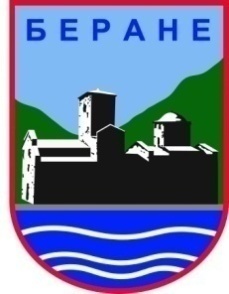 О П Ш Т И Н А   Б Е Р А Н Е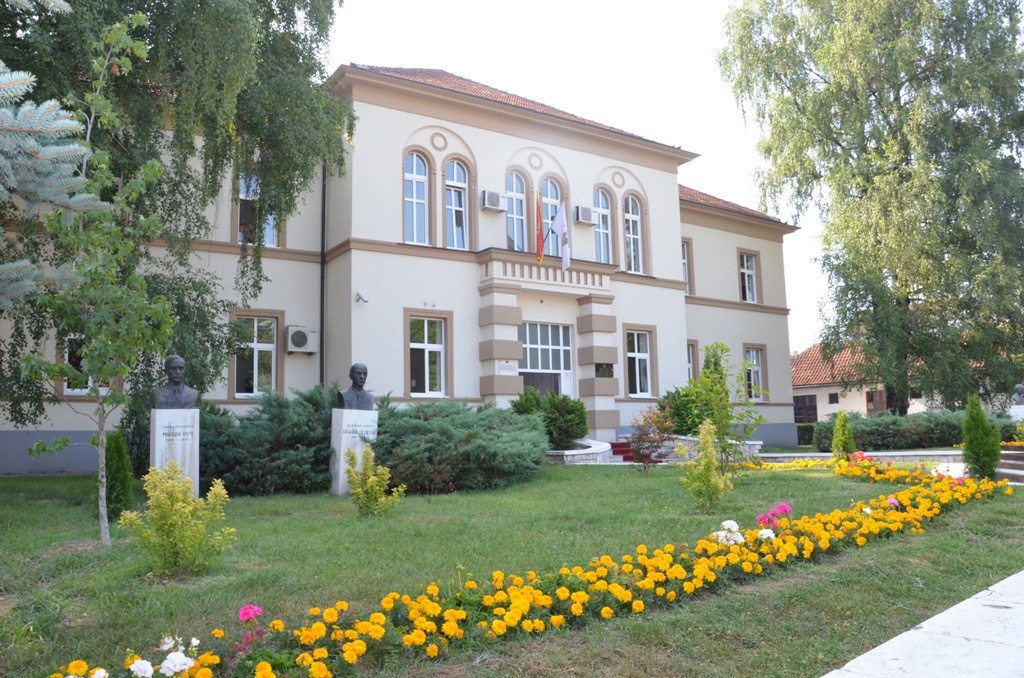 И З В Ј Е Ш Т А ЈО РАДУ ПРЕДСЈЕДНИКА ОПШТИНЕ И ОРГАНА ЛОКАЛНЕ УПРАВЕ И СЛУЖБИ ЗА 2022 . ГОДИНУБеране,  март  2023. годинеIV Црногорске 1 • 84300 Беране • тел. +382(0)51/231- 973 • фаx: +382(0)51/233-357 • predsjednik@berane.co.me • www.berane.co.meНа основу чл. 58 став 1 тачка 12 Закона о локалној самоуправи („Сл. лист ЦГ“ бр .2/18, 34/19 и 38/20), подносим Скупштини Општине БеранеИзвјештај о раду Предсједника општине и органа локалне управе и служби за 2022. годинуУводна ријеч ПредсједникаИзвјештај о раду Предсједника Oпштине и раду органа локалне управе и служби за 2022. годину урађен је сагласно одредбама утврђеним чланом 58 Закона о локалној самоуправи („Сл.лист ЦГ“ бр. 2/18, 34/19 и 38/20), којим прописује и утврђује обавезу носиоца извршне функције –Предсједника општине да подноси Скупштини општине Извјештај о свом раду, органа и служби до 31. марта текуће године за претходну годину.Прије приступања изради Извјештаја за 2022. годину Предсједник Општине је разматрао извјештаје о раду органа локалне управе и служби, тако да се кроз овај материјал на потпун начин може сагледати функционисање у свим сегментима, стање у појединим управним областима, преглед управних поступака код органа локалне управе, реализоване активности из државних и локалних стратешких докумената.Током 2022. године одговорним руковођењем омогућено је несметано функционисање локалне управе. У прилог овоме говори и чињеница да је за 6 (шест) мјесеци измирено 1.063.314,49€ дуга, од чега се 495.173,23€ односи на порезе и доприносе, по Уговору о репрограму дуга из 2015. године.У 2022. години на територији општине асфалтирано је око 13км путева:  7 (седам) км преко ИФАД програма, 2 (два) км преко Управе за капиталне пројекте, и остало из средстава Општине Беране. У сарадњи са Министарством пољопривреде асфалтиран је паркинг код Опште болнице Беране, укупне вриједности  50.000,00 €.У МЗ Калудра реконструисан је мост на Калударској ријеци на путном правцу Доња Ржаница - Калудра. Радови, које је спроводила Општина Беране, уз помоћ Агенције за изградњу и развој Берана, односили су се на реконструкцију постојеће конструкције моста са крилним зидовима. У току 2022. године је завршена тендерска процедура за Пројекат „Регулација ријеке Лим-Беране урбана зона“, који се изводи у оквиру регионалног SDIP пројекта (Регионални програм интегрисаног развоја коридора Саве и Дрине). Вриједност радова је 4.000.000,00 €, а рок извођења радова је 24 мјесеца. У оквиру овог пројекта је предвиђена и изградња шеталишта са обе стране ријеке Лим на потезу између моста Нике Стругара и Талумског моста.Такође, урађен је Идејни пројекат Постројења за пречишћавање питке воде, који ће ријешити проблеме замућење воде у току кишних дана и испоручивати квалитетну воду током читаве године свим грађанима. Током 2023. године биће израђен ревидовани главни пројекат,  финансиран из капиталног буџета државе и општине Беране. Процјењује се да би цијена те инвестиције износила приближно 3,5-4 милиона евра. Током 2022. године започето је означавање улица и насеља важећим називима а стамбених и пословних објеката новоуспостављеним бројевима.Одржано је „Беранско културно љето 2022“, у оквиру којег су организоване бројне манифестације .  Отворена је галерија „Никола и Угљеша Поповић“ коју су грађанима даровали Вучић и Вера Поповић, у сјећање на своје трагично страдале синове Николу и Угљешу.У сарадњи са ФСЦГ завршена је тендерска документација за реконструкцију западне трибине на фудбалском стадиону вриједности око 1.700.000,00 €. Завршетак радова очекује се током 2023. године. Са компанијом „Niagara sports company“ потписан је уговор о спонзорству са Фудбалским клубом Беране чиме је овај спортски колектив обезбиједио стабилно финансирање и предуслове за постизање бољих спортских резултате.Општина Беране је обезбиједила уџбенике за ученике прва четири разреда Школе за основно музичко образовање за школску 2022.-2023. годину.У сарадњи са компанијом „Fashion company“ организована је акција „ Ђак пјешак“ у оквиру које је сваком ђаку од првог до деветог разреда на руралном подручју обезбијеђена  обућа, шал и рукавице. Такође је за све ђаке основних школа компанија „Fashion company“ донирала лопте (2836 комада).Организован је II Међународни сајам пољопривреде на којем се узело учешће преко 90 излагача. Набављена је специјализована вишенамјенска машина за чишћење улица којом ће се олакшати одржавање улица у нашем граду.Рад Предсједника Општине у 2022. години био је усмјерен на остваривање послова у оквиру нормативне, извршне, надзорне, организационе и протоколарне функције.           Извјештај је конципиран по следећим областима:I Нормативни пословиII Послови БуџетаIII Локална управа –  организација, функционисање и надзорIV Односи и сарадњаV Јавност и транспарентностI Нормативни пословиУ циљу остварења нормативне функције, Предсједник Општине је усмјеравао рад надлежних органа локалне управе и утврђивао предлоге аката који су упућивани Скупштини на усвајање, као и друге одлуке и друга акта у циљу усаглашавања са новим законским прописима и извршења пренесених и повјерених послова. У извјештајном периоду Предсједник Општине је предложио Скупштини Општине на усвајање одлуке, закључке, рјешења и програме:Сједница СО по хитном поступку одржана  02. фебруара 2022. годинеПредлог Одлуке о утврђивању броја одборника у Скупштини Општине БеранеКонститутивна сједница Скупштине Општине Беране 17. маја 2022. годинеПотврђивање мандата одборника новог сазива СО-е;Извјештај Општинске изборне комисије о коначним резултатима избора за одборнике у Скупштину општине Беране, који су одржани 27. марта 2022. године;Избор предсједника СкупштинеСједница СО по хитном поступку одржана  16. јуна 2022. годинеИзбор предсједника и чланова Одбора за избор и именовање;Избор Предсједника Општине Беране.  Сједница СО-е по хитном поступку одржана 23. јуна 2022. године  Предлог Одлуке о давању сагласности на Одлуку о именовању потпредсједника Општине Беране, бр.01-018/22-1196;Предлог Одлуке о давању сагласности на Одлуку о именовању потпредсједника Општине Беране, бр.01-018/22-1197Сједница СО по хитном поступку одржана 05. августа 2022. годинеПредлог Одлуке о давању сагласности за закључивање Уговора о спонзорству и управљању Фудбалским клубом ''Беране'' Беране;-Уговор о спонзорству и управљању Фудбалским клубом ''Беране'' Беране;Сједница СО по хитном поступку одржана 31. октобра 2022. годинеПредлог Одлуке о измјенама и допунама Одлуке о Буџету Општине Беране за 2022. годину;Прва редовна сједница Скупштине Општине Беране 12.  августа 2022. годинеОдборничка питања и одговори на одборничка питања;Извјештај о раду Предсједника Општине Беране и органа локалне управе и служби за 2021. годину;Извјестилац: Предсједник ОпштинеПредлог Завршног рачуна буџета Општине Беране за 2021. годину;Извјестилац: секретар Секретаријата за финансије и економски развојПредлог Одлуке о давању сагласности на Одлуку о цијенама услуга ДОО ''Водовод и канализација'' Беране;Одлука о цијенама услуга ДОО ''Водовод и канализација''Извјестилац: в.д. секретар Секретаријата за стамбено-комуналне послове и саобраћајПредлог Одлуке о давању сагласности на цјеновник услуга ДОО ''Паркинг сервис'' Беране;Цјеновник услуга ДОО ''Паркинг сервис'' БеранеИзвјестилац: в.д. секретара Секретаријата за стамбено-комуналне послове и саобраћајПредлог Одлуке о утврђивању цјеновника услуга Службе заштите и спашавања општине Беране;Цјеновник услуга Службе заштите и спашавања оштине БеранеИзвјестилац: в.д. командира Службе заштите и спашавањаПредлог Програма подизања спомен обиљежја;Извјестилац: в.д. помоћник секретара Секретаријата за спорт, културу, омладину и сарадњу са НВОНацрт Одлуке о утврђивању накнаде за новорођену дјецу на подручју општине Беране;Извјестилац: одборник Бранислав ЈокићПредлог Одлуке о усвајању Локалног Програма социјалног становања Општине Беране за период 2022-2023. годинеЛокални Програм социјалног становања Општине Беране за период 2022-2023 године;Извјестилац: в.д. секретар Секретаријата за општу управу и друштвене дјелатностиПредлог Одлуке о усвајању Локалног плана за унапређење социјалне инклузије-развој услуга социјалне и дјечије заштите у Беранама за период од 2022-2026. годинеЛокални план за унапређење социјалне инклузије-развој услуга социјалне и  дјечије заштите у Беранама за период од 2022-2026. године;Извјестилац: в.д. секретар Секретаријата за општу управу и друштвене дјелатностиИзвјештај о раду са финансијским извјештајем за 2021. годину ЈУ ''Центар за културу'' Беране;Извјестилац: помоћник директорице ЈУ ''Центар за културу''Програм рада и финансијски план за 2022. годину ЈУ ''Центар за културу'' Беране;Извјестилац: помоћник директорице  ЈУ ''Центар за културу''Извјештај о раду и финансијском пословању за 2021. годину ЈУ ''Полимски музеј'' Беране;Извјестилац: директорица ЈУ ''Полимски музеј''Програм рада и финансијски план за 2022. годину ЈУ ''Полимски музеј'' Беране;Извјестилац: директорица ЈУ ''Полимски музеј''Извјештај о раду са финансијским извјештајем за 2021. годину ЈУ ''Дневни центар за дјецу и омладину са сметњама и тешкоћама у развоју'' Беране;Извјестилац: директор ЈУ ''Дневни центар''План и Програм рада за 2022. годину ЈУ ''Дневни центар за дјецу и омладину са сметњама и тешкоћама у развоју'' Беране;Извјестилац: директор ЈУ ''Дневни центар''Избори и именовањаДруга редовна сједница Скупштине Општине Беране 10.  октобра 2022. годинеОдговори на одборничка питања и одборничка питања;Предлог Одлуке о иступању Општине Беране из суоснивачког удјела установе високог образовања;Извјестилац: потпредсједник ОпштинеПредлог Одлуке о прихватању поклона – Умјетничке галерије ''Никола и Угљеша Поповић'';Извјестилац: потпредсједник ОпштинеПредлог Одлуке о размјени непокретности;Извјестилац: директор Дирекције за имовину и заштиту имовинских праваПредлог Одлуке о утврђивању јавног интереса за потпуну и непотпунуекспропријацију непокретности ради изградње атмосферске и измјештање постојеће фекалне канализације у МЗ Берансело;Извјестилац: директор Дирекције за имовину и заштиту имовинских праваПредлог Одлуке о потврђивању Одлуке о утврђивању Цјеновника услуга Службе заштите и спашавања Општине Беране;Извјестилац: предсједник ОпштинеПредлог одлуке о утврђивању накнаде за новорођену дјецу на подручју општине Беране;Извјестилац: одборник Извјештај о раду  ДОО ''Спортски центар'' са финансијским исказом за 2021.годину;Извјестилац: директор ДОО ''Спортски центар''Предлог Програма рада ДОО ''Спортски центар'' за 2022.годину;Извјестилац: директор ДОО ''Спортски центар''Извјештај о раду и финансијском пословању ДОО ''Комунално'' за 2021.годину;Извјестилац: в.д. директора ДОО ''Комунално''Извјештај о пословању ДОО ''Водовод и канализација'' за 2021. годину;Извјестилац: в.д. директора ДОО ''Водовод и канализација''Избори и именовањаТрећа редовна сједница Скупштине Општине Беране 23. децембра 2022. годинеОдговори на одборничка питања и одговори на одборничка питања;Предлог Одлуке о буџету Општине Беране за 2023. годину;Извјестилац: секретар Секретаријата за финансије и економски развојПредлог Одлуке о потврђивању Одлуке о употреби средстава сталне буџетске резерве;Извјестилац: секретар Секретаријата за финансије и економски развојПредлог Одлуке о коришћењу средстава текуће и сталне буџетске резерве;Извјестилац: секретар Секретаријата за финансије и економски развојПредлог Одлуке о потрврђивању Рјешења о престанку мандата извршном директору ДОО „Бенерго“ Беране;Извјестилац: Предсједник ОпштинеПредлог Одлуке о потрврђивању Рјешења о именовању вршиоца дужности извршног директора ДОО „Бенерго“ Беране;Извјестилац: Предсједник ОпштинеПредлог Одлуке о измјенама и допунама Одлуке о стипендирању студената;Извјестилац: в.д. секретара Секретаријата за општу управу и друштвене дјелатностиПредлог Одлуке о измјенама и допунама Одлуке о порезу на непокретности;Извјестилац: в.д. директора Управе за наплату локалних јавних приходаПредлог Одлуке о измјенама и допунама Одлуке о локалним објектима од општег инетереса;Извјестилац: в.д. секретара Секретаријата за планирање и уређење простораПредлог Програма рада Скупштине за 2023. годинуII Послови буџетаДоношење Буџета Општине представља најважнију годишњу активност јединице локалне самоуправе, којом се не одређује само обим потрошње средстава, већ представља финансијску пројекцију примитака и издатака за буџетску годину и базу процеса одлучивања органа јединице локалне самоуправе. Активности органа локалне управе и јавних служби, а тиме и задовољавање потреба од непосредног интереса за локално становништво условљене су могућностима финансирања функција локалне самоуправе.Интегритет буџетског система обезбјеђује се заједничким правним основом,  јединственом буџетском класификацијом, употребом јединствене буџетске документације за израду Буџета и финансијских планова, јединственим системом буџетског рачуноводства, јединственим критеријумима за буџетску контролу и ревизију и принципима на којима се заснива буџетски поступак, у складу са Законом. У припреми и извршењу буџета испоштовани су приципи ефикасности, економичности, потпуности, тачности и јединствене буџетске класификације.III Локална управа  –  организација, функционисање и надзорОрганизација, начин рада и послови локалне управе ближе су дефинисани Одлуком о организацији и начину рада локалне управе и спроводе се у складу са Законом и Статутом Општине.Послови усмјеравања и усклађивања рада органа управе и јавних служби и организација чији је оснивач ОпштинаПослове усмјеравања и усклађивања рада органа управе и јавних служби чији је оснивач Општина врши Предсједник Општине. Предсједник Општине у усмјеравању и усклађивању рада органа локалне управе, непосредно и преко Колегијума утврђује смјернице, предлаже начин рјешавања и методологију и даје налоге, посебно у области примјене и извршавања закона: заштите и остваривања имовинских и других права и интереса Општине, извршавање Буџета Општине, динамику израде локалних планских докумената у складу са Законом о планирању и уређењу простора, спровођење утврђене инвестиционе политике, унапређења спорта, образовања и културе, рада инспекцијских органа локалне управе, у складу са Законом, као и друге послове из надлежности јединице локалне самоуправе.Вршење надзора над радом локалне управеУ вршењу надзора над радом органа локалне управе и праћењу извршавања Закона, других прописа и одлука које доноси Скупштина, као и за потребе поступања по представкама, предлозима и примједбама грађана, Предсједник Општине је тражио информације и податке у вези са управним и судским предметима и издавао налоге. Предсједник је вршио надзор над радом локалне управе и кроз контролу рада Главног администратора, али превасходно непосредно контролом рада старјешина органа управе којом руководе.Старјешина органа локалне управе предсједнику Општине достављали су мјесечне извјештаје о раду.Главни администратор као координатор рада органа локалне управе и служби, стара се о законитости, ефикасности и економичности њиховог рада, даје стручна упутства, и инструкције о начину поступања у вршењу послова и врши друге послове које му наложи Предсједник Општине.Главни администартор за свој рад и рад своје службе одговара Предсједнику Општине и Скупштини.Радом органа локалне управе руководи старјешина органа . Старјешина органа за свој рад и рад органа којим руководи одговара Предсједнику Општине. Старјешина орагана доноси акт о унутрашњој организацији и систематизацији послова уз сагласност Предсједника Општине, одлучује о избору и распоређивању службеника и намјештеника и врши друге послове у складу са Законом, Статутом и другим актима.Вршење управног надзораУ вршењу управног надзора органи локалне управе: предлажу предсједнику Општине да покрене поступак за оцјену уставности и законитости општих аката јавних служби или појединих њихових одредаба и да до окончања поступка пред Уставним судом Црне Горе обустави од извршења те акте, налажу мјере за извршавање утврђених обавеза, предлажу мјере за превазилажење проблема, односно отклањање пропуста у раду јавних служби, дају иницијативу за доношење или измјену прописа, подносе захтјев за покретање прекршајног поступка или кривичну пријаву, обавјештавају друге органе, ако постоје разлози за предузимање мјера из њихове надлежности, предузимају друге мјере, у складу са посебним прописима.Обезбјеђење услова за рад органа локалне управе и стандард запосленихМјере ограничавања и рационализације буџетске потрошње на позицијама које се односе на накнаде за рад у радним тијелима, коришћење службених телефона, материјалних трошкова, како унутар органа локалне управе тако и према јавним службама, настављене су и током 2022. године.Значајно су се у појединим органима локалне управе унаприједили услови за рад истих што ће се и наставити и у наредном периоду, преко пројекта реконструкције зграде општине-ентеријера, као и набавком рачунарске опреме.Потпредсједници ОпштинеПредсједник Општине је рјешењима а сагласно Закону о локалној самоуправи и Статуту Општине повјерио послове потпредсједницима Општине из појединих области.Потпредсједнику Општине, Дамјану Ћулафићу, повјерени су следећи послови:Координација послова и праћења стања у области друштвених дјелатности и то:У области образовања и васпитања, ученичког и студентског стандарда, јавног информисања и остваривања свих видова сарадње у овим областима;У области социјалне и дјечије заштите, здравствене заштите, образовања и помоћи старим инвалидним лицима и координација послова и праћење стања у реализацији финансијске помоћи лицима у стању социјалне потребе;У праћењу рада служби и организација које пружају услуге расељеним лицима и остваривању сарадње са општинским и државним службама у циљу збрињавања ових лица;У пословима јавних набавки у складу са законом;У праћењу стања у области радних односа, управљања кадровима, уређења и спровођења омладинске политике, спровођења активности на сузбијању и превенцији наркоманије.Координација послова  из области  невладиних организација у циљу побољшања комуникације између Општине и грађана и друге послове из надлежности општине у овој области.Координација и праћење активности и послова око благовремене израде материјала од стране органа локалне управе за потребе одржавања сједница СО Беране у циљу утврђивања предлога појединачних и општих аката од стране предсједника Општине и координација и сарадња са предсједником Општине, предсједником Скупштине општине и секретаром Скупштине општине око утврђивања предлога дневног реда за сједнице Скупштине Опшштине.Координација и праћење послова у условима елементарних непогода, комуникацију са Комисијом за процјену штета насталих услед елементарних непогода.Координација и праћење послова којима се обезбјеђује јавност и транспарентност рада органа Општине и учешће локалног становништва у вршењу јавних послова – вођење и ажурирање WEB – сајта Општине.Координација послова и праћење стања у области организовања и унапређивања културно–умјетничке дјелатности и културног живота у Општини;Координација послова и праћење стања у области организовања културно-умјетничких наступа, значајних државних празника, позоришних представа, фестивала и осталих манифестација културно-образовног карактера;Координација послова и праћење стања у области стварања и реализације услова за унапређивање спорта и физичке културе, рекреације дјеце, омладине и одраслих, изградње и одржавања објеката физичке културе и развијања међуопштинске спортске сарадње;Координација послова и праћење стања у вези стварања и реализације услова за заштиту споменика и спомен обиљежја од локалног значаја;Координација послова у области истраживања, прикупљања, проучавања, чувања, заштите и научне обраде добара значајних за културу, умјетност, науку и образовање;Координација послова око успостављања јавних признања и награда и њихове додјеле заслужним појединцима и правним лицима.Координација послова уређења и спровођења омладинске политике, стања о унапређењу живота младих, учествовање у изради и реализацији локалних акционих планова.Контрола повјерених послова вршена је кроз редовне мјесечне извјештаје о раду са појединачним извјештајима свих запослених, кроз повремене извјештаје у вези појединих области рада (а који су се тицали изградње опште слике о стању у управи), путем редовних колегијума које су одржавани једном недељно, и, коначно, кроз перманентан мониторинг рада служби. Координацијом послова из области културе: - у Полимском музеју организовано је на десетине културних манифестација (промоција књига, концерата, кратких документарних филмова и изложби слика), реализовани су међународни пројекти финансирани из фондова ЕУ, спроведена су археолошка истраживања на неколико локалитета (нпр. на античком утврђењу Самоград, код конака Ђурђевих Ступова, на Цркви Светог Николе у Подврху и др.).- у Центру за културу организовано је на десетине културних манифестација. Ради се на реализацији међународних пројеката, од којих посебно треба извојити сарадњу са Њемачком организацијом за међународну сарадњу (ГИЗ), а као најкрупнији допринос сматрамо поклон који је Општина Беране примила од наших суграђана, Вучића и Вере Поповић, а то је умјетничка Галерија „Никола и Угљеша Поповић“, са 50 умјетничких слика и графика.- Координација у организацији културних и забавних догађаја: Академија за Дан општине, Концерт на градском тргу, Ладица ђинђува по тргу просута, Концерт на Јасиковцу, Thunderfest и др.Редовно је вршена координација над пословима Секретаријата за општу управу и друштвене дјелатности у областима: јавних набавки, социјалне и дјечје заштите, сарадње са мјесним заједницама, превенције наркоманије, радних односа, унапређења положаја рањивих група и Матичне службе.Координацијом рада организационих јединица локалне управе, инсистирано је на имплементацији препорука које даје унутрашња ревизија након извршене контроле. Истовремено је координисана израда додатних интерних процедура у локалној самоуправи, те ажурирање јединственог Сета интерних правила и процедура.На том плану у предстојећој, 2023. години, биће предузете интезивније мјере контроле и координације, како би се основна дјелатност Службе за унутрашњу ревизију – унапрјеђење рада служби локалне самоуправе – у цјелости и у континуитету реализовала.У области спорта, координација се углавном односила на рад општинског Секретаријата за спорт, културу, омладину и сарадњу са НВО. Као најзначајнији пројекат који је реализован у извјештајном периоду издваја се пројекат давања ФК „Беране“, чији је оснивач Општина Беране, на спонзорство и управљање фирми ДОО „Niaggara Sports Company“ Беране, чији је власник европски премијум менаџер Енди Бара.Настављена је акција „Спорт у беранским школама“, у којој је настављено снабдијевање свих основних и средњих школа спортском опремом и реквизитима. У овој области координисана је активност утврђивања укупних дуговања ФК „Беране“ закључно са даном преузимања на управљање од стране спонзора, као и сукцесивној отплати дуга. У плану су оснивања два општинска спортска клуба – Клуб малог фудбала „Беране“, као и Кошаркашког клуба „Беране“, за шта су све потребне припреме завршене.Такође, као стратешки важан пројекат афирмације спорта у Беранама, планира се организација велике спортско-културне манифестације – 100 година Фудбалског клуба Беране, која ће бити организована средином 2023. године.У извјештајном периоду координисана је реконструкција и изградња спортско-рекреативних објеката – Дома у Харемима, игралишта у Беранселу и игралишта у Пешцима (које ће бити довршено током 2023. године).У области односа са НВО успјешно је реализован програм расподјеле средстава НВО, као и мониторинг намјенског трошења средстава. Такође је успјешно окончан пројекат РеЛОаД 2, који Општина Беране спроводи заједно са УНПД, чиме је поспјешен развој невладиног цивилног сектора у Беранама.Као најважнију активнос,т важно је истаћи координацију реализације препорука које је УНДП дао Општини Беране, да се важећа локална Одлука о критеријумима и расподјели средстава НВО усклади са датим препорукама, што је у завршној фази и измијењена и усклађена одлука биће усвојена у току 2023. године, те ће се расподјела средстава НВО вршити у свему у складу са датим препорукама од стране УНДП.Осим описаних активности (које представљају генералан приказ свакодневних дјеловања на отклањању акумулираних проблема и недостатака у раду), по налогу Предсједника Општине у извјештајном периоду координисани су сљедећи послови:Обиљежавање улица и објеката у Беранама (до сада завршено 3500 објеката),Припремљен План санације пореског дуга Општине Беране (у коауторству са Секретаром за финансије и економски развој, Бојаном Радошевићем),Попис покретне имовине Општине Беране,Изада преко 50 техничких пројеката,Извјештавање јавности о резултатима рада за првих 100 новоформиране локалне власти,Одржаних 10 колегијума у извјештајном периоду,Планирана је процјена непокретне имовине Општине Беране,У извјештајном периоду није било блокаде рачуна Општине Беране (што је потврда савјесног управљања локалним јавним финансијама).Потпредсједнику Општине, Младену Премовићу, повјерени су следећи послови:Координација послова и праћење стања у области  планирања и уређења простора и изградње објеката;
Координација послова и праћење стања у области стварања и реализације услова за обављање и развој комуналних дјелатности и изградње, реконструкције и одржавања локалних и некатегорисаних путева;
Координација послова и праћење стања у области припреме програма текућег одржавања комуналних објеката (пијаце, јавна расвјета, јавне зелене површине, чишћење јавних површина итд);
Координација послова у вези са израдом Програма изградње и постављања помоћних и монтажних објеката привременог карактера и реализацијом истог;
Координација послова и праћење стања и услова за рад објеката који пружају услуге грађанима и одређивања подручја у којима се може обављати одређена дјелатност;
Координација послова и праћење стања у области стварања и реализације услова за обављање ауто-такси превоза, превоза путника у градском и приградском линијском саобраћају и превоза за сопствене потребе;
Координација и праћење у вези са уређивањем и реализацијом начина организовања јавних радова од локалног значаја;
Координација и праћења послова из области мониторинга грађења и уређења простора, инспекцијског надзора над изградњом, реконструкцијом, коришћењем, одржавањем, заштитом и управљањем воденим објектима и општинским путевима у складу са прописима.У извјештајном периоду редовно су одржавани састанци са Комуналном полицијом, Секретаријатом за инспекцијске послове и Агенцијом за изградњу и развој Берана у циљу рјешавања питања и проблема у дијелу путне, водоводне и саобраћајне инфраструктуре. Такође, редовно је вршен мониторинг у области постављања и уклањања помоћних и привремених објеката.  Редовно је вршен обилазак приградских насеља и евидентирање у истима, а који се тичу рјешавања питања од непосредног значаја за становништво тих насеља.Посебно ангажовање са надлежним органима и општинским службама уз ангажовање приватних предузећа за вријеме поплава, у новембру и децембру 2022. године.Редовно је вршен пријем заинтересованих грађана, по питању рјешавања проблема који се тичу послова из надлежности општинских органа и јавних служби, а који су повјерени потпредсједнику назначеним рјешењем.У име Општине присуствовао на састанцима и догађајима, по овлашћењу Предсједника.РАД ОРГАНА И СЛУЖБИ ЛОКАЛНЕ УПРАВЕСЛУЖБА ПРЕДСЈЕДНИКА ОПШТИНЕеmail: opstinaberane@t-com.meТел:051/231-960Менаџер ОпштинеМенаџер предлаже и учествује у припреми и реализацији планова и програма развоја општине којима се подстиче економски развој, предузетничка иницијатива и јавно –приватно партнерство, обезбјеђује заштита животне средине и одрживи развој, припрема и управља пројектима који се финансирају из међународних фондова и других извора, прати њихову реализацију, припрема информације и извјештаје о реализацији пројеката, успоставља и води базу података о плановима, прогрмима и пројектима, иницира измјене и допуне прописа који отежавају пословну иницијативу и врши друге послове које му повјери предсједник општине.- Поднијет захтев Предсједнику Општине за доношење ,,Одлуке о локалним објектима од општег интереса за изградњу Постројења за пречишћавање питке воде“, једног од најважнијег и најпотребнијег капиталног пројекта за грађане општине Беране;- Израђена радна верзија Каталога слободних урбанистичких локација у општинском власништву са предлогом за њихово привођење намјени путем јавно-приватног партнерства;- Покренута је иницијатива за валоризацију Бизнис зоне “Рудеш“, привлачењем нових потенцијалних инвеститора, - Започет рад на припреми регистра постојећих корисника Бизнис зоне „Рудеш“ ;- Припремљени предлози за проширење  Бизнис зоне „ Рудеш“ и оснивање нових бизнис зона за шта је потребна координација државних и локалних органа (договорени састанци са директором Агенције за инвестиције);- Припремљен Извештај о реализацији Стратешког плана општине Беране за све године за које није достављан ресорном министарству (2019, 2020, 2021. и 2022. годину);- Комуникација са немачким инвеститором везано за реализацију пројекта поновног отварања за летове на Аеродрому у Беранама;- Одржано низ састанака за што боље спровођење Стратегије запошљавања општине Беране за период 2021-2025. године; - Учешће у припреми амандмана, који су већином усвојени и постали су саставни део Закона о буџету Црне Горе за 2023. годину, којим је за општину Беране опредељено 4.850.000 €;- Покренута иницијатива код Главног државног архитекте за расписивање Међународног конкурса за идејно решење ЗОО врта и ЦИТЕС центра у Беранама (конкурс је у току);- Учешће на више округлих столова, телевизијских емисија, радио гостовања.Поред свакодневног обављања повјерених послова, учешће у раду у више стручних одбора и тимова:- Стручни тим за израду једног од најважнијих државних стратешких докумената Просторног плана Црне Горе 2020-2040. година (припрема нацрта плана у току);- Стручни тим за израду плана Генералне регулације Црне Горе (обустављена израда због предлога измена законски решења у просторном планирању и урбанизму);- Члан Одбора за просторно планирање Заједнице општина Црне Горе чија су надлежност проблем локалних самоуправи у области планирања и изградње објеката ( у току припреме нових законских решења у овој области)Кабинет предсједникаТоком 2022. године Предсједник Општине остварио је успјешну сарадњу са великим бројем субјеката, прије свега са државним органима Црне Горе, дипломатским представништвима страних држава и влада, међународним институцијама и организацијама, предузећима и установама чији је оснивач држава, институцијама, невладиним организацијама и удружењима, Заједницом Општина Црне Горе, као и потенцијалним инвеститорима из земље и иностранства.Кабинет предсједника општине је током 2022. године обављао стручне, информативно-аналитичке, информационе, административне, и друге послове за предсједника и потпредсједнике Општине. Кабинет је припремао одлуке, рјешења и друге акте које доноси предсједник, разматрао нацрте и предлоге прописа и других аката које доноси Скупштина, а чији је предлагач Предсједник Општине, учествовао у изради прописа, планова, програма и извјештаја, као и другим активностима које су прописане Одлуком о организацији и начину рада локалне управе. Припремани су, организовани и реализовани састанци предсједника и потпредсједника, као и пријем грађана и заинтересованих субјеката код предсједника и потпредсједника Општине у вези са остваривањем њихових права.Обављани су протоколарни послови за потребе предсједника и потпредсједнике Општине, организовања Дана општине, као и других бројних дешавања од значаја за рад Општине.У радној посјети Општини Беране боравили су:Амбасадорка Републике Бугарске Меглена Плугчијева-Александрова,Њ.Е. амбасадор Руске федерације у Црној Гори, Владислав Владиславович Маслеников- посјета поводом „ 9. маја – Дана побједе над фашизмом“ ,Њ.Е. амбасадор Републике Словеније у Црној Гори, Грегор Прескер,Амбасадор Аустрије у Црној Гори, Њ.Е. Карл Милер,Радни састанак са потпредсједником Владе и министром пољопривреде Владимиром Јоковићем, представницима Свjетске Банке и предсједницима Општина Беране, Бијело Поље, Гусиње и Плав (поводом Реализације Регионалног SDIP пројекта -Регионални програм интегрисаног развоја коридора Саве и Дрине), Предсједник Покрајинске Владе Војводине, Игор Мировић,Адмир Адровић, министар рада и социјалног старања, Едина Дешић, државна секретарка, Дарко Стојановић, државни секретар и Мерсида Аљићевић, директорица Директората за социјалну и дјечју заштиту,представник Министарства капиталних инвестиција- Лазар Миљанић, генерални директор Директората за друмски саобраћај са сарадницима, директор Управе за капиталне пројекте, Есмин Бећовић са сарадницима,селектор женске фудбалске репрезентације, Мирко Марић,Европски фудбалски менаџер и спонзор ФК ,,Беране”, Енди Бар, државни секретар у Министарству европских послова, Александар Машковић, шеф Сектора за сарадњу у Делегацији Европске уније у Црној Гори, Ингве Енгстром са сарадницима- посјета поводом обиљежавања Дана европске сарадње 2022.Поводом отварања Галерије ,,Никола и Угљеша Поповић“ организован је пријем за Митрополита Црногорско-Приморског г-дина Јоаникија.Организовани су пријеми за:новинаре, најбољег црногорског интерпретатора ауторске поезије и прозе Алексу Јаничића,предсједника Савеза слијепих Црне Горе Андрију Самарџића, поводом одржавања Манифестација поетско-музичког стваралаштва грађана Црне Горе са дјелимичним и потпуним оштећењем вида, под слоганом “Никад не одустати јер све је могуће у животу“,предсједнике савјета мјесних заједница,представнике НВО,боксере Радничког,РК ,,Беране 1949”- прваке Кадетске лиге Црне Горе у сезони 2021/2022 у рукомету,Организована је додјела стипендија студентима-талентима, награђени су најбољи пољопривредни произвођачи и најбољи спортисти. Организована је посјета ђака ОШ  ,, Радомир Митровић“.	Општина Беране посебну пажњу посвећује представљању Општине у јавности, информисању грађана и сарадњи са медијима, што својим свакодневним активностима омогућава Биро за односе са јавношћу, организациона јединица у Служби предсједника.Биро за односе са јавношћу организовао је сарадњу са новинарима у циљу информисања јавности о раду предсједника, органа локалне управе и јавних служби. У циљу тачног информисања јавности и побољшања комуникације са грађанима и осталом заинтересованом јавношћу,  припремане су информације за званични сајт, службену Фејсбук страницу, Инстаграм профил и правовремено су достављане информације представницима медија у Беранама и Црној Гори.Биро редовно објављује информације о активностима општинских секретаријата, служби, предузећа и установа на подручју општине.Током 2022. године Биро за односе са јавношћу организовао је конференције за новинаре, радни доручак са новинарима, пратио активности надлежних секретаријата, служби, установа, предузећа, затим учествовао у организацији разних културно-умјетничких манифестација. Активно учешће Бироа за односе са јавношћу евидентан је током одржавања „Беранског културног љета“, припреми свечане сједнице која се организује поводом обиљежавања Дана општине, 21. јула, организацији Љетње дипломатске школе „Гавро Вуковић“, организовању свечаности поводом додјеле награда за ученике основних и средњих школа - добитникa дипломе „ Луча“  у сали Центра за културу, те бројних пријема и догађаја који су се током 2022. године дешавали на територији наше општине, а гдје је локална самоуправа имала улогу организатора, партнера у организацији или покровитеља. Посредством Бироа, унапријеђена је постојећа сарадња са штампаним и електронским медијима и сходно томе постигнута квалитетнија сарадња.Биро је креирао Фејсбук страницу и профил на Инстаграму, који су повезани са званичном презентацијом Општине.  Администрација сајта Општине, Фејсбук странице, Инстаграм профила врши се у Бироу за односе са јавношћу.ГЛАВНИ АДМИНИСТРАТОР И СЛУЖБА ГЛАВНОГ АДМИНИСТРAТОРАГлавни администрaтор: Миладин Тмушићemail:administrator@berane.co.meТел: 051/231-973Рад Главног администратора и Службе главног администратора у извјештајном периоду обиљежиле су двије ситуације и то:- Пресуда Управног суда Црне Горе којом је потврђено рјешење Главног администратора у случају утврђивања накнаде за постављање уређаја и опреме Црногорског електродистрибутивног система у путном појасу на износ од 572.500,00 € (поступак трајао безмало 5 година) и- Укидање Уредбе о ближим критеријумима и методологији за одређивање тржишне вриједности непокретности („Сл. лист ЦГ“ бр. 36/11, 66/15 и 39/17) од стране Уставног суда Црне Горе. Због укидања предметне Уредбе већи број адвоката из Берана и Подгорице, поднио је првостепеном органу у име обвезника, 360 предлога за измјену коначних и правоснажних пореских рјешења, а касније, крајем извјештајног периода и жалбе другостепеном органу на рјешења којим су њихови предлози одбијени. Управо због овог разлога је на крају претходне године остало 48 неокончаних предмета код Главног администратора Општине Беране, с тим што је већи дио жалби поднесен и у текућој години. Такође укидање предметне Уредбе резултирало је усвајањем тужби у предметима који нису правоснажно окончани од стране Управног суда ЦГ што се може видјети из статистичког приказа.  Главни администратор Општине Беране и Служба Главног администратора у извјештајном периоду обављала је послове из своје надлежности које су прописане Законом о локалној самоуправи („ Сл. лист ЦГ“ бр. 2/18, 34/19, 38/20, 50/20 и 84/22).	У извјештајном периоду Служба Главног администратора имала је укупно у раду 214 предмета.	На рјешавање у другостепеном поступку Служби је у извјештајном периоду достављено 188 предмета из дјелокруга рада овог органа. Достављено је и 7 поднесака који су прослијеђени надлежним органима.     Од Секретаријата за општу управу и друштвене дјелатности Општине Беране достављен је 1 ( један) предмет .Другостепени орган је размотрио жалбу и одлучио на начин што је:- потврдио 1 (једно) рјешење Од Управе за наплату локалних јавних прихода Општине Беране достављена су 172 (сто седамдесет два) предмета	Другостепени орган је размотрио жалбе и одлучио на начин што је:- поништио  7 (седам) рјешења - потврдио 118 (сто осамнаест) рјешења- у раду 47 (четрдесет седам) рјешења Од Секретаријата за инспекцијске послове Општине Беране  достављена су 4 (четири) предмета .Другостепени орган је размотрио жалбе и одлучио на начин што је:                                                                                                                                                                                                                                                                                                                                                                                                                                                                                                                                                                                                                                                                                                                                                                                                                                                                                                                   - поништио 2 (два) рјешења- потврдио 1 (једно) рјешење 	- неблаговремена 1(једна) жалбаОд Секретаријата за комунално стамбене послове Општине Беране  достављена су 2 (два) предмета .Другостепени орган је размотрио жалбе и одлучио на начин што је:           - поништио 1 (једно) рјешење           - у раду 1 (једно) рјешење          Од Секретаријата за планирање и уређење простора Општине Беране  достављено је 8 (осам ) предмета.Другостепени орган је размотрио жалбе и одлучио на начин што је:- одбио 4  (четири) жалбе  - наложио доношење 2(два) рјешења    - поништио 2  (два) рјешењаОд Дирекције за имовину Општине Беране достављен је 1 (један) предмет.Другостепени орган је размотрио жалбу и одлучио на начин што је:  -наложио доношење рјешења у 1(једаном) предметуОвом органу у извјештајном периоду достављено је 1 (једно) рјешење за Комисију за жалбе, 1 (један) захтјев, 3 (три) поднеска, 1 (једна)  ургенција за доставу елабората, 1 (једна) иницијатива за оцјену уставности и законитости Правилника о организацији и систематизацији радних мјеста у Служби главног администратора;           -1 (једно) решење  о одбијању- достављено Комисији за Жалбе          -1 (један) захтјев за чишћење канала - достављен Секретаријату за инспекцијске послове и ком.полицији;    -3 (три) поднеска Управе за инспекцијске послове  прослеђена  су Секретаријату за инспекцијске послове и секретаријату за стамбено комуналне послове и секр. за инспекцијске послове општине Беране;   -1 ургенција- достављена је Дирекцији за имовину   -1 иницијатива- Уставном суду дат одговор на иницијативуОд Управног суда Подгорица  достављено је 19 (деветнаест) тужби, којима је покренут управни спор против рјешења главног администратора,                                                                                                                                                                                                                                                                                                                                                                                                                                                                                                                                                                                                                                                                                                                                                                                                                                                           на које су дати одговори.Од Управног суда Подгорица достављено је 19 (деветнаест) предмета на које је Главни администратор дао одговоре у 2020. и 2021. години, а суд је одлучио на начин што је 8 (осам) тужбених  захтјева усвојио, од којих је  у 3 (три) мериторно одлучио,2 (два) тужбена захтјева одбио,9 (девет) тужби у раду ,У извјештајном периоду Главни администратор је: - поднио иницијативу за измјену Закона о управном поступку;- упутио више дописа надлежним државним органима у вези укидања Уредбе о ближим критеријумима и методологији за одређивање тржишне вриједности непокретности;- присуствовао на више састанака поводом укидања исте;- дао мишљење на Одлуку о организацији и начину рада локалне управе Општине Беране;- доставио предлог за План буџета Општине Беране за потребе Службе Главног администратора; - доставио предлог Плана јавних набавки за потребе Службе надлежном Секретаријату;- заступао Општину Беране у судским поступцима;- давао одговоре  на одборничка питања;- одржавао колегијуме и присуствовао састанцима;- учествовао на семинарима.Поред побројаних активности и послова, Главни администратор и Служба су координирали радом органа локалне управе, на захтјев појединих органа и служби давали смјернице и упутства за рад, а све у циљу законитог, ефикасног и економичног рада локалне управе.СЕКРЕТАРИЈАТ ЗА ОПШТУ УПРАВУ И ДРУШТВЕНЕ ДЈЕЛАТНОСТИ ОПШТИНЕ БЕРАНЕСекретар: Милош Раковићemail: opstauprava@berane.co.me Тел: 051/231-973ПОСЛОВИ УПРАВЉАЊА КАДРОВИМАУ Јединици за људске ресурсе обављани су послови управљања кадровима кроз примјену Закона о локалној самоуправи и Закона о државним службеницима и намјештеницима, који прописују и регулишу  радне односе локалних службеника и намјештеника. Службеници запослени у Јединици похађали су обуке организоване од стране Заједнице Општина, надлежног министарства и међународних организација на тему примјене Закона о локалној самоуправи и Закона о државним службеницима и намјештеницима, у дијелу поглавља Службенички односи, као и обуке о слободном приступу информацијама, јавним набавкама, родној равноправности, управном поступку, изради Кадровског плана и оцјењивању службеника и намјештеника.Током 2022. године Јединица за људске ресурсе је обрадила 196 рјешења (из Радно-правних односа). ПОСЛОВИ ЈАВНИХ НАБАВКИУ извјештајном периоду (01. јануар – 31. децембар 2021. године) послови јавних набавки спроводили су се у складу са Законом о јавним набавкама („Сл. лист ЦГ“, бр. 047/19) тако да је одрађен и послат План јавних набавки за 2022. годину, 11  измјенa Плана јавних набавки за 2022. годину, Извјештај о јавним набавкама за 2022. годину, полугодишњи извјештаји о јавним набавкама и једноставним набавкама за 2022. годину и Методологија анализе ризика о вршењу контроле у поступцима јавних набавки за 2022 годину. У извјештајном  периоду спроведенo je: Четри (4) отворена поступка. Укупна вриједност потписаних уговора 139.952,26 ЕУР без Пдв-а,Шест  (6) поступака јавних набавки вриједности преко 5 000 ЕУР. Укупна вриједност потписаних уговора 59.124,24 ЕУРА без Пдв-а.Шездесет један (61)  поступак јавних набавки вриједности испод 5 000 ЕУР. Укупна вриједност потписаних уговора 197.293,59 ЕУРА са Пдв-ом.  СОЦИЈАЛНА И ДЈЕЧИЈА ЗАШТИТАЗаказани  су и одржани састанци  Комисије за усмјеравање дјеце  са посебним образовним потребама   на којима  су били присутни  чланови Комисије , родитељи и дјеца са посебним образовним потребама, и овлашћено службено лице, након чега је донесено укупно 23 рјешења, углавном о усмјеравању дјеце у школе ради стицања васпитања и образовања по посебном образовном програму.Такође, достављани су захтјеви предшколској установи,  основним и средњим  школама, крајем школске године а по потреби и током трајања наставе, ради достављања извјештаја о постигнућима и напредовању дјеце која су усмјерена, због  провјере исправности усмјеравања, додатних помоћи и подршке.У складу са чланом 21 Правилника о начину, условима и поступку за усмјеравање дјеце са посебним образовним потребама („Службени лист ЦГ“, бр .57/11 и 60/19) достављана су рјешења о усмеравању дјеце с посебним образовним потребама Министарству рада и социјалног старања, Министарству просвјете и Министарству здравља.Секретаријат је узео учешћа и у  пројекту „Подршка и оснаживање- услов ефикасне превенције и заштите од насиља у породици“, финансиран од стране Општине Беране, организован је округли сто на тему бесплатне правне помоћи као механизма подршке жртвама насиља у породици. 	По захтјевима на основу Закона о слободном  приступу информацијама урађено је 43 рјешења и обавјештења по захтјевима НВО . Усвојен је  Локални план за унапређење социјалне инклузије-развој услуга социјалне и дјечје заштите у Беранама за период 2022-2026. године.4.  ПОСЛОВИ РОДНЕ РАВНОПРАВНОСТИ Послови родне равноправности обављани су у складу са Законом о родној равноправности као и у складу са међународним актима и опште прихваћеним правилима међународног права. У оквиру пројекта Societies 2, у организацији Caritas Црне Горе и Удружења параплегичара успјешно је реализован округли сто на тему “Родна равноправност код особа са инвалидитетом”.Државна ревизорка институција спровела је теренски дио ревизије и по налогу исте прикупљени су и достављени подаци од разних служби и секретаријата у општини Беране (одлуке, записници, извјештаји и један предмет из поступка расподјеле средства за подршку женском предузетништву из 2021. године).Са Министарством за људска и мањинска права успостављена је сарадња у циљу заштите и унапређења политика једнаких могућности, припрема предлога и координисање праћења Закона о родној равноправности и националне стратегије родне равноправности.Анализиран је реализација Локалног акционог плана и разматране су активности које би могле бити организоване у  наредном периоду, прикупљани су подаци о броју запослених мушкараца и жена у органима локалне самоуправе, јавним предузећима и установама чији је оснивач општина, као и подаци о броју жена на руководећим позицијама. Сакупљени подаци су потребни за анализу постојећег стања на локалном нивоу, као и за израду Локалног акционог плана за родну равноправност. У складу са достављеним подацима, сачињена је база истих. Такође, приступило се прикупљању података о структури запослених и ученика по полу, како би се установила и организовала база података за наставни кадар и остале запослене, као и ученике/це за основно и средње образовање у локалној заједници.Поводом “16 дана активизма”, НВО  “Полигон за женску изузетност Софија” је у сарадњи са Општином Беране, 5. децембра организовала протесни марш под слоганом “Ти си наша брига”, као и панел дискусију  под називом “Жртва никада није крива, а ми?”. У склопу пројекта “Подршка и оснаживање- услов ефикасне превенције  и заштите од насиља у породици”, финансиран од стране Општине Беране, организован је округли сто на тему бесплатне правне помоћи као механизма подршке жртвама насиља у породици гдје смо такође узели учешћа. Прикупљени су подаци о:Броју становника на локалном нивоу, разврстани по полу (Монстат, попис 2011. године), као основним демографским подацима, раврстани по годинама , 2016-2020 (Статистички годишњак  2021.);Броју рођених и умрлих по полу и природни прираштај, разврстани по полу (Статистички годишњак 2021.);Миграцијама становништва за 2020. годину (Статистички годишњак 2021.);Запосленима по полу на локалном нивоу за 2020. годину (Статистички годишњак 2021.);Броју мјесних заједница у општини Беране, као  и подаци о предсједницима мјесних заједница разврстаних по полу.5. ПОСЛОВИ ИЗ ОБЛАСТИ ОБРАЗОВАЊАУ извјештајном периоду урађено је следеће:-Учешће на дану отворених врата „РОДИТЕЉИ ПИТАЈУ“  на тему „ Демографски изазови и популациона политика“ , -Општина Беране у партнерству са привредницима са територије општине Беране али и пријатељима који послују у другим црногорским градовима и у Србији, организовала акцију ,,Ђак пјешак“  за малишане који похађају неку од школа на приградском или сеоском подручју општине Беране. Акцијом је сваки ђак  535 пјешак добио обућу за хладне зимске мјесеце.-Расписани конкурси за додјелу стипендија студентима за школску 2022/2023 годину и донијете одлуке о додјели стипендија студентима за школску 2022/2023. годину, након које су потписани уговори о додјели стипендија студентима,-Обављани други послови по налогу секретара Секретаријата за општу управу и друштвене дјелатности.                                6. ПОСЛОВИ ИЗ ОБЛАСТИ БОРАЧКО-ИНВАЛИДСКЕ ЗАШТИТЕУ складу са одредбама Закона о борачкој и инвалидској заштити издато је укупно 1372 увјерења и то:-302  увјерења за регулисање права на материјално обезбјеђење породице;-1005  увјерења  за регулисање права на туђу његу и помоћ;-издато 7 увјерења за регулисање старачке накнаде пољопривредника у складу са Одлуком о ближим условима и поступку за исплату старачких накнада (“Сл. лист ЦГ”, бр.52/15) која је ступила на правну снагу 19.09.2015. године,-издато 11 увјерења ради регулисања личне инвалиднине,- издато 7 увјерења ради регулисања права на геронто домаћицу,-издато 39 увјерења ради остваривања права на трошкове сахране,- издато 1 увјерење о остваривању личне војне инвалиднине,-донешено 8 рјешења за признавање права на бесплатну и повлашћену вожњу,- донешено 1 рјешење за признавање права на посмртну помоћ,-у овом периоду овај орган је попуњавао налоге за пријаву и одјаву корисника, обрачунавао и усклађивао мјесечна новчана примања у складу са наредбама Министарства рада и социјалног старања.У складу са Одлуком о социјалним давањима донешено је 37 рјешења о признавању права на новчану накнаду за мајке са троје и више дјеце . 7. АКТИВНОСТИ НА СУЗБИЈАЊУ И ПРЕВЕНЦИЈИ НАРКОМАНИЈЕ НАЛОКАЛНОМ НИВОУКанцеларија за превенцију наркоманије од свог оснивања примјењује различите облике активности на подизању нивоа информисаности о дрогама, препознавању болести, тражењу и пружању помоћи.Активности се реализују у складу са Стратегијом Црне Горе за спријечавање злоупотребе дрога и Акционим планом за имплементацију стратегије а у оквиру примарне и секундарне превенције.У извјештајном периоду реализовани су следећи програми и активности:- Информативно едукативни програм (предавања) је реализован у три основне и четири средње школе. Предавањима је присуствовао велики број ученика. 	-  Током предавања ученицима су подијељене  брошуре или флајери, школама плакати које ће поставити на одговарајућим мјестима.- У Дому ученика и студената Беране одржана су предавања о штетности дрога ;- У сеоским основним школама организован је квиз-такмичење „Знањем против дроге“ - Организована је додјела награда учесницима квиза „Знањем против дроге“- Одржани су састанци са представницима институција са којима Канцеларија има протокол о сарадњи, на тему „Ефикасност реализације програма превенције болести зависности у локалној заједници“.- Спроведена је анкета у три основне школе о томе колико су дјеца упозната  са штетним последицама употребе алкохола, дувана и дроге.-  У циљу едукације, службеници Канцеларије учествовали су на неколико семинара.- Преко локалног јавног емитера (Радио Беране), упућен је јавни позив грађанима којима су потребне информације које се односе на проблем зависности о дрогама да посјете  Канцеларију за превенцију наркоманије.- Настављена је сарадња са грађанима по питању сречавања дистрибуције дрога, јер су грађани ти који често имају информацију од кога „конзументи“  узимају дрогу . - У организацији Канцеларије за превенцију наркоманије, психијатар Др Рајко Раичевић је гостовао у емисији Радио Беране и говорио о болестима зависности.- У сарадњи са Управом полиције одржана су предавања за ученике двије средње стручне школе. Осим предавања, ученици су имали прилику да виде узорке појединих врста дрога.- Настављен је консултативни рад са педагозима основних и средњих школа.- Настављена је сарадња са надлежним здравственим установама у циљу што бржег реаговања, уколико зависник жели да се лијечи. - У извјештајном периоду, Канцеларија је била доступна свим грађанима у смислу пружања информација, бесплатних тестова и слично.8. ПОСЛОВИ МАТИЧНЕ СЛУЖБЕОсновни упис у матични регистар вјенчаних  165 ( стошездесетпет ) уписа.Издавање извода из матичног регистра вјенчаних у 2 (два) примјерка након упис вјенчања – 330( тристатридесет).Достављање извјештаја МУП Беране о основном упису у матични регистар вјенчаних на изводу и то 165 ( стошездесетпет ) ради ажурирања података у матичним  регистрима рођених и држављана при МУП-у .Пријем , обрада и прослеђивање аката надлежном органу .Уписи на основу извештаја MUP-а  и JP –Подручна јединица за управне унутрашње послове Беране и захтјева странака -  51  ( педесетједан ). Доставили извјештаје о склапању брака лица са страним држављанством МУП-у  ЦГ Директорат  за управне унутрашње послове Подгорица.На захтјев МУП и ЈП – Подручна јединица за управне унутрашње послове Беране, ради провјере података из матичног регистра рођених,  матичног регистра држављана, матичног регистра умрлих и матичног регистра вјенчаних извршили и издали –увјерења и изводе.Обрадили и доставили статистичке податке на статистичким листићима о обављеним вјенчањима у току 2022. године, збирни преглед уписа и матични регистар вјенчаних за Завод за статистику  Црне Горе.На захтјев странака и  према пристиглим пресудама из надлежних судова, а на основу правоснажних пресуда о разводу брака 46 (четрдесетшест),  ажуриран матични регистар вјенчаних. На основу обрађених података достављени изводи вјенчаних са констатацијом о разводу брака  МУП-у на даљу обраду.МК ЛубницеРад са странкамаНа захтјев странака извршио увид у МК вјенчаних и дао податке за издавање извода из матичног регистра вјенчаних – укупно 50 (педесет) изводаНа захтјев МУП и ПЈ Беране ради провјере података из :матичног регистра рођених – 100(сто) увјерењаматичног регистра држављана – 81 (осамдесетједан) увјерењаматичног регистра умрлих – 72 (седамдесетдва) ујерењаматичног регистра умрлих – 2 (два) увјерење да није уписанматичног регистра вјенчаних -1 (један) да није уписанМК ПолицаРад са странкамаНа захтјев странака извршио увид у МК вјенчаних и дао податке за издавање извода  из матичног регистра вјенчаних – укупно 34 (тридесет четири) изводаНа захтјев МУП и ПЈ Беране ради провјере података из:матичног регистра рођених – 60 (шездесет)матичног регистра држављна – 58 (педесетосам)матичног регистра умрлих – 13 (тринаест)На захтјев странке спровео пресуду о разводу брака у матични регистар вјенчаних – 2 (двије)9. ПОСЛОВИ КОЈИ СЕ ТИЧУ ПРУЖАЊА УСЛУГА РАСЕЉЕНИМ ЛИЦИМА И ЛИЦИМА У СТАЊУ СОЦИЈАЛНЕ ПОТРЕБЕУ оквиру Секретаријата обављани су послови који се тичу:стручне помоћи странцима са сталним настањењем или привременим боравком и претходно признатим статусом расељеног лица, ромској и египћанској популацији ради остваривања права из социјалне и дјечје заштите, здравствене заштите, стамбеног збрињавања, регулисања правног статуса у Црној Гори. Закључено( нових) 52 Уговора о закупу стана између Општине као закуподавца с једне и закупца —корисника с друге стране , у насељима : Рудеш I и II , насеље „Риверсајд " ,насеље „Беране I и II , зграда „Хелпа " ,Црвена зграда- Рудеш б.б. На захтјев Основног суда у Беранама достављени подаци за 4(четири) лица, која су била корисници стамбених објеката у власништву општине Беране,  у парничном поступку по тужби Елелектропривреде ЦГ АД Никшић, ради дуга.ЈУ Центру за социјални рад за општине Беране, Андријевица и Петњица достављена Информација о обезбјеђивању смјештаја за једно лице из Берана (дјетету без родитељског старања), стан у власништву Општине, у једној од зграда у насељу „Рудеш ". Министарству правде, људских и мањинских права — Дирекцији за социјалну инклузију Рома и Египћана, достављени предлози активности за израду Модела Акционог плана (АП) за 2022-2023 годину са предлогом активности и Наративни извјештај о реализованим активностима из АП за 2021 годину.На позив Дирекције за социјалну инклузију Рома и Египћана учешће  на 5(пет) састанка Комисије за праћење спровођења Стратегије социјалне инклузије Рома и Египћана у Црној Гори 2021 -2025. године. Комисији је достављен ИЗВЈЕШТАЈ о активностима које је предузела Локална управа општине Беране у испуњавању циљева из Познанске декларације за период јуна 2021. до септембра 2022 године. Учешће у раду Округлог стола у организацији НВО „ Удружење за подршку Рома и Египћана" у сарадњи са ЈПУ „Радмила Недић" , у оквиру програма Јавног рада Завода за запошљавање Црне Горе који спроводи ова организација, на тему: Значај образовања са акцентом на предшколско образовање дјеце из РЕ заједнице. Округли сто је организован због уписа РЕ дјеце у ЈПУ „Радмила Недић " (уписано је 34 дјеце). Комисијски обилазак стамбеног објекта „Солидарност" са укупно 29 стамбене јединице, са задатком пописа корисника станова (број чланова домаћинства, попис станова који се не користе-слободни станови, правни основ коришћења и остали подаци од значаја за рад Комисије). Комисија за социјална давања је обрадила, а надлежни орган рјешењем одобрио једнократне новчане помоћи за 30 (тридесет) појединаца и породица у стању социјалне потребе. Учешће на обуци за примјену „Буџетирања одговорног према Ромима и Египћанима на локалном нивоу" у Подгорици, у организацији „РОМАЦТЕД" 2  програма и НВО МЛАДИ РОМИ , уз учешће Министарства људских и мањинских права. Циљ обуке је подршка општинама у мини грантовима (апликације са јасним идејама засноване на потребама ромске и египћанске заједнице). Важно је да се средства учине видљивим у локалном буџету. Невладиној организацији „МЛАДИ РОМИ" достављен попуњен ROMACTED ФОРМУЛАР ЗА ПРОЦЈЕНУ КАПАЦИТЕТА ОПШТИНЕ, а која се односе на Роме,тј. ромску и египћанску заједницу у општини Беране. Иста је дио активности при програму Савјета Европе — ROMACTED -а ( промовисање доброг управљања и оснаживања Рома и Египћана на локалном нивоу . Обрађени подаци о броју стамбених јединица у власништву Општине, односно фонду чије управљање и одржавање врши јединица локалне самоуправе. Обилазак насеља- стамбених јединица које су у власништу Општине, контрола коришћења истих, у складу са Уговором о закупу стана. Одржан састанак Институционалне радне групе (ИРГ), а у оквиру „ROMACTED " 2 програма. Циљ састанка је упознавање са писањем пројеката за аплицирање за мини грантове, а ради унапређења и побољшања ромске и египћанске заједнице (пројекат се односи на реновирање и опремање  просторије — канцеларије у насељу „Риверсајд"). У оквиру „ROMACTED " 2 програма одржано предавање на тему: Представљање услова за аплицирање за мини грантове и разрада заједничке пројектне идеје". Представљени су циљеви приоритета ромске и египћанске заједнице, у циљу унапређења и побољшања положаја РЕ заједнице. Састанку су присуствовали представници јавних установа и институција из Општине, НВО које се баве питањима Рома и Египћана и медијатор у образовању у ОШ „Радомир Митровић". Комисији за праћење спроводења Стратегије социјалне инклузије Рома и Египћана у Црној Гори 2021 - 2025.  достављен Извјештај о реализованим активностима у 2022.  години, по Акционом плану Стратегије . 10. МЈЕСНЕ ЗАЈЕДНИЦЕ	У општини Беране постоји 25 мјесних заједница. Током 2022. године мјесне заједнице су поред редовних састанака, одржавале и састанке у проширеном саставу са представницима локалне управе, јавних служби, државних органа.	У свим мјесним заједницама текућу годину су обиљежиле активности усмјерене првенствено на уређење комуналне инфраструктуре, санацију путне мреже, водоводне мреже и сл.	У одређеном броју мјесних заједница извршени су избори за нове органе мјесне заједнице. Регистар МЗ се води у оквиру овог Секретаријата и у истом се евидентирају све промјене (број чланова органа МЗ и друго). 	У Мјесним заједницама честа је појава самоорганизовања, добровољног учешћа у пројектима, као и дотације средстава, било финансијских, у грађевинском материјалу и радовима.	Мјесне заједнице се у највећој мјери финансирају из Буџета Општине а приходе имају и из донација грађана, пројеката, закупа и сл.СЕКРЕТАРИЈАТ ЗА ФИНАНСИЈЕ И ЕКОНОМСКИ РАЗВОЈСекретар: Бојан Радошевић
email: finansije@berane.co.me
Тел: 051/233-356На основу Одлуке о организацији и начину рада локалне управе ("Сл. лист Црне Горе - општински прописи", бр. 2/19, 6/19, 8/19, 18/19 и 11/20) у саставу Секретаријата за финансије и економски развој налазе се Одјељење за трезор и рачуноводство и Одјељење за економски развој. ОДЈЕЉЕЊЕ ЗА ТРЕЗОР И РАЧУНОВОДСТВОУ оквиру Секретаријата за финансије и економски развој општине Беране, служба рачуноводства је обављала следеће послове и радне задатке из своје надлежности:Управљање готовинским средствима; плаћање на основу одговарајуће документације по разним основама; вршење обрачуна и исплаћивање зарада и накнада службеника и намјештеника органа и служби Општине, као и потрошачких јединица; обезбјеђење тачног и потпуног књижења у финансијском систему; вођење Главне књиге трезора. Урађени су годишњи извјештај за 2021. годину по основу Правилника о садржају извјештаја о укупно оствареним примицима и издацима и издацима по потрошачким јединицама и извјештаја о неизмиреним обавезама и буџетском задужењу општина и годишњи извјештај за 2021. годину  по основу Правилника о начину сачињавања и подношења финансијких извјештаја буџета, државних фондова и јединица локалне самоуправе који су достављени Министарству финансија ЦГ. У складу са Правилником о садржају извјештаја о укупно оствареним примицима и издацима и издацима по потрошачким јединицама и извјештаја о неизмиреним обавезама и буџетском задужењу општина („Сл. лист ЦГ“ 10/19) су мјесечно достављани извјештаји Министарству финансија Црне Горе о укупно оствареним примицима и издацима и издацима по потрошачким јединицама, а квартално извјештаји о неизмиреним обавезама (НЕО) и буџетском задужењу општина (БУЗ) на прописаним обрасцима. Исто тако квартално су достављани извјештаји Министарству финансија по основу Правилника о начину сачињавања и подношења финансијких извјештаја буџета, државних фондова и јединица локалне самоуправе који садржи извјештаје о новчаним токовима по економској и функционалној класификацији, извјештај о неизмиреним обавезама и извјештај о консолидованој јавној потрошњи Буџета општине. Квартално су достављани обрасци  Министарству финансија  Црне Горе о утврђеном портфолиу дугова.Поред редовних послова на мјесечном ажурирању података у Трезору служба је радила на изради предлога Завршног рачуна Буџета Општине Беране за 2021. годину. Обављена је ревизија Завршног рачуна Буџета за 2021. годину од стране овлашћеног друштва за ревизију и консалтинг „Ревико“ Подгорица. На сједници Скупштине Општине Беране дана 12.08.2022. године усвојен је Завршни рачун Буџета Општине Беране за 2022. годину.У 2022. години  урађен је и Предлог Одлуке о измјенама Одлуке о Буџету Општине Беране за 2022. годину, са спроведеном јавном расправом по предвиђеном распореду. Одлука о измјенама Одлуке о Буџету Општине Беране за 2022. годину је усвојена на сједници Скупштине Општине Беране која је одржана 31.10.2022. године.У 2022. години  урађен је и Предлог одлуке о Буџету Општине Беране за 2023. годину, са спроведеном јавном расправом по предвиђеном распореду. Одлука о Буџету Општине Беране за 2023. годину је усвојена на сједници Скупштине Општине Беране која је одржана 23.12.2022. године.Служба рачуноводства је радила и на редовним мјесечним пословима обрачуна и исплата зарада. Укупно је исплаћено 12 плата (децембар 2021. године - новембар 2022. године). Вршени су обрачуни и исплате лицима ангажованим по уговорима, стипендије студентима, накнаде одборницима и члановима скупштинских комисија, исплате помоћи по закључцима, плаћања обавеза према добављачима, политичким партијама, аконтације за службена путовања  и друго. У 2022. години евидентирано је 941 извода Консолидованог рачуна трезора, 248 благајничких извјештаја са пратећом потребном документацијом са којих је извршен унос података у Главну књигу трезора, 273 дневна извјештаја Централног рачуна трезора о распореду заједничких прихода који припадају локалној самоуправи.  Вршено је ажурирање уговора о јавној набавци и контрола фактура по основу поменутих уговора.Извршена је евиденција приспјелих фактура од добављача као и евиденција плаћених фактура које су дневно ажуриране. Свакодневно се у Главној књизи трезора ажурирају захтјеви потрошачких јединица по разним основама. У Главној књизи трезора укупно је евидентирано 2878 захтјева за резервисање буџетских средстава и исто толико захтјева за буџетску потрошњи и исплату. Укупно је евидентирано 205 захтјева за плаћање безуговорене обавезе.Вршен је пријем и обрада захтјева осталих корисника Буџета за плаћање њихових обавеза из текућег пословања као и плаћање обавеза по основу инвестиција.Редовно су вршени обрачуни обавеза Буџета према политичким партијама, плаћање обавеза према мјесним заједницама, измиривање обавеза  према јавним установама и предузећима чији је оснивач Општина, у складу са расположивим средствима Буџета.Обрачун зарада запослених подразумијева и евиденције о примањима запослених, обрачуне по ратама кредита запослених и вођење евиденције истих, подношење мјесечног обрасца ИОППД (извјештај о обрачунатим порезима и доприносима) који се шаље у Пореску управу, као и годишњи извјештај М4 образаца.Урађени су и прослијеђени рачуни Управи за имовину са обрачунатим трошковима, по основу разграничења трошкова између државе Црне Горе и Општине Беране, коришћењем пословног простора од стране државних органа.У овом периоду рађени су мјесечни извјештаји о запосленима и зарадама запослених (образац РАД-1), исто тако рађени су квартални и  годишњи извјештај о инвестицијама у основна средства који су достављени Заводу за статистику ЦГ (МОНСТАТ).У извјештајном периоду вршено је прикупљање и достава података Агенцији за спрјечавање корупције, невладином сектору и појединцима на основу Закона о слободном приступу информацијама. Вршена је и припрема одговора на постављена одборничка питања.У 2022. години настављено је са примјеном новог информационог система за буџетско рачуноводство који подразумијева модификовану готовинску основу и обрачунску основу књиговодства. Основна идеја новог програма јесте да се једним уносом документа  истовремено врши књижење по контном плану за буџетске кориснике (модификована готовинска основа)  и контном плану за привредна друштва (обрачунска основа) а у складу са  Стратегијом Владе за прелазак јавног сектора на обрачунско рачуноводство (Општина Беране је од Заједнице општина, Министарства унутрашњих послова и Мисије ОЕБС-а у Црној Гори, у реализацији Програма „Најбоље праксе у локалној самоуправи у Црној Гори“, 2015. године добила специјалну награду за област „Управљање локалним јавним финансијама у функцији стварања одрживих  локалних заједница“ поводом увођења овог система).Општина Беране има потписан Протокол са Пореском управом Црне Горе  у складу са Планом о финансијском реструктуирању Општине Беране који се односи на репрограм пореског и непореског дуга и у складу са тим Уговор о репрограму пореског дуга Општине Беране потписан са Министарством финансија, чији је предмет регулисање међусобних права и обавеза уговорних страна у вези са репрограмом пореског дуга Општине, укључујући и дуг јавних предузећа и установа чији је оснивач Општина. Служба рачуноводства је водила рачуна о извршавању обавеза који проистичу из  овог уговора. У извјештајном периоду вршени су и други текући послови и задаци, по разним захтјевима.ОДЈЕЉЕЊЕ ЗА ЕКОНОМСКИ РАЗВОЈ

Услуге које Одјељење за економски развој пружа грађанима:•Пружање свих информација које су у вези са започињањем и разрадом бизниса•Помоћ приликом регистрације привредних субјеката:- попуна документације,- израда одлука о оснивању предузећа,- израда статута,- помоћ при отварању жиро рачуна и сл.•Помоћ при ликвидацији и затварању предузећа•Помоћ приликом конкурисања за кредите:- пружање информација о кредитним линијама, - припрема документације која је потребна за аплицирање и сл.•Помоћ при разради бизнис идеја и изради бизнис планова,•Припремљен материјал за објаву на  сајту Општине Беране који садржи податке везане за пружање нефинансијске подршке локалне управе развоју предузетништва у нашој општини. Предузетници ће имати могућност да у електронској форми затраже информације, а биће им доступни и примјери бизнис планова тако да могу и сами да разраде одређену бизнис идеју.Остали послови из надлежности Одјељења:•Вођење првостепеног управног поступка у предметима привредних друштава и предузетника за обављање ђелатности,•Вођење  евиденције предузетника и привредних друштава која обављају трговинску и занатску дјелатност, •Припремање одлука, рјешења, закључака и осталих аката за скупштину из надлежности Секретаријата за финансије и економски развој. •Размјена информација и сарадња са  службама и органима како са локалног тако и државног нивоаПослови који су у оквиру Одјељења за економски развој извршени у 2022. годиниСходно Плану рада Одјељена за економски развој за 2022. годину, реализоване су следеће активности:Учешће у изради Акционог плана за 2023. годину, везаног за Стратегију запошљавања Општине Беране,Учешће у попуњавању упитника дио се односио на мала и средња предузећа ( одговори на стотинак питања),Прикупљање и обрада података везаних за некадашње привредне субјекте који су пословали на територији општине Беране,Прикупљање и обрада података везаних за поизвођаче органске хране,Прикупљање и обрада података за привредне субјекте у општини Беране,Прикупљање и обрада података за припрему Годишњег извјештаја о спровођењу Акионог плана запошљавања,Присуство на два састанка Мала сала Општине Беране, тема: Предлог мјера из Стратегије запошљавања за реализацију у 2023. години,Присуство на Сајму за запошљавање младих,Израда документа мјере унапређења рада Одјељења за економски развој,Припрема и објављивање информација у циљу унапређење пословног амбијента у Беранама на сајту Општине Беране на страници „Инвестирајте у Беране“,	Помоћ у регистрацији нових предузећа  и  НВО  у смислу израде одлука о оснивању, статута, попуњавање образаца и сл.).Активности на координацији успостављања и спровођења процеса управљања ризицима на нивоу Општине Беране. Израда регистра ризика за секретаријате и друге органе локалне управе, припрема јединственог регистра ризика.Активности на спровођењу и унапређењу управљања и контрола. Припрема плана контрола и годишњег извјештаја.Свим странкама које су се обратиле за помоћ пружене су информације и помоћ  у вези са обављањем привредне дјелатности.Бизнис план, на основу писменог захтјева, за потребе аплицирања за добијање простора у Бизнис зони Рудеш:ДОО `` АRTE CASA `` – производња плочастог намјештајаЈасмин Шунтић – Ауто сервис с техничким прегледомДОО ‘’ПЕКАРА МАРКОВИЋ’ – производња производа од меса и пекарских производаБизнис план, на основу писменог захтјева, за потребе апликацирања за грант Општине Беране ‘’ Подршка женском предузетништву ‘’. С апликантима је урађен интервју и уз активно учешће апликаната урађен бизнис план.Предузетник Мара Џикнић – фризерска дјелатност Пољопривредник Бојана Шћекић – узгој свињаДОО``STUDIO BY MILENA`` - фризерске услугеПружена помоћ при регистрацији предузећа:- Помоћ око регистрације предузећа,- Пружена помоћ при регистрацији предузећа и НВО,Пружане су информације везано за кредитне линије, аплицирање за кредите,  као и  друге, које се тичу покретања бизниса.У склопу послова и радних задатака Одјељења за економски развој врши се годишње иновирање базе основних података за Општину Беране:- Привредна друштва на територији општине Беране на основу регистрације у ЦРПС ЦГ, - Пољопривреде и пољопривредних  ресурса,- Дрвопрераде и шумског фонда.Систематизовани су  подаци за:- Удружење пчелара,- Удружење дрвопрерађивача,- Удружење воћара,-Удружење пољопривредних прерађивача. Пружена је помоћ свим апликантима за улазак у бизнис инкубатор у смислу израде бизнис планова и припреме остале документације. Иновирани и допуњени подаци везано за Бизнис зону Рудеш.Службеници у Одјељењу воде и првостепени управни поступак у рјешавању предмета привредних друштава и предузетника за обављање угоститељске и занатске  дјелатности, као и утврђивање минимално техничких и других услова пословних простора за обављање дјелатности у складу са посебним прописима. У том дијелу реализовано је:-Издавање одобрења за обављање угоститељске дјелатности...............................................   13                 (13 усвојено-излазак на терен и израда записника)-Престанак рада угоститељских објеката ..........................................................................................    11-Слободан приступ информацијама - рјешења..................................................................................  30-Рјешење о извршењу рјешења о слободном приступу информацијама ............................. 5-Овјера књиге приговора ....................................................................................................................................7-Овјера књиге страних гостију…………………………………………………………………………………….  2-Овјера књиге домаћих гостију .....................................................................................................................  1Од стране Тржишне инспекције примљено је и регистровано 66 пријава трговине, за предузетнике и привредна друштава која обављају трговинску дјелатност.Од стране предузетника и привредних друштава која обављају занатску дјелатност примљено је, обрађено и регистровано 27 пријава заната.Поред овога реализовано је:-Уношење података о рјешавању захтјева за слободан приступ информацијама у апликацију Агенције за слободан приступ информацијама и заштиту података о личности.-Уношење података о угоститељским објектима за које Секретаријат издаје рјешења у Централни туристички регистар.-Унос података у регистар државне помоћи цовид 19 који води Агенција за заштиту конкуренције, а односе се на помоћи дођељене по основу Одлуке о сету економских мјера са циљем ублажавања последица по грађане и привреду насталих услед пандемије ковид-19-Фотокопирање и достава рјешења за рад и престанак рада угоститељских објеката, пријаве трговине и пријаве заната ЈП Комунално и ЈП Водовод и канализација сваког мјесеца у периоду од 01.01. 2022. до 31.12.2022. године.Сарадња на пројектима: Сарадња  са Заводом за запошљавање Црне Горе – Биро рада Беране,  као веома битним чиниоцем за помоћ у покретању бизниса.  Учешће на семинарима:Службеници Одјељења за економски развој учествовали су на следећим семинарима:Семинар Буџетирања одговорног према Ромима и Египћанима на локалном нивоуРадионица на тему „ Циркуларна економија“Учешће на онлајн радионици у организацији Привредне коморе Црне Горе  на тему  `` Значај сарадње општина и приватног сектора ``.Радионица на тему „Управљање ризицима“ – Управа за кадорве Остале активности:Пописивање предмета за складиштење у општинском архивуОбављање текућих  послове из дјелокруга Одјељења за економски развојТакође, теба још истаћи да Секретаријат за финансије и економски развој ускладио са законском регулативном и низ одлука, као и донешено неколико нових одлука:Одлука о висини буџетских средстава за финансирање политичких субјеката за 2022. годину, као и Допуна истеОдлука о висини буџетских средстава за редовно финансирање женских организација за 2022. годину, као и Допуна истеОдлука  о Завршном рачуну општине Беране за 2021. годинуОдлука о измјенама одлуке о буџету општине Беране за 2022. годинуОдлука о коришћењу текуће и сталне буџетске резервеОдлуку потврђивању Одлуке о употреби средстава сталне буџетске резервеОдлука о буџету општине Беране за 2023. годинуСЕКРЕТАРИЈАТ ЗА ПЛАНИРАЊЕ И УРЕЂЕЊЕ ПРОСТОРАСекретар:Марјан Обадовић
email:urprostora@berane.co.meТел: 051-231-973УРБАНИСТИЧКО ТЕХНИЧКИ УСЛОВИ .................................................................................................................61 -Нацрти урбанистичко техничких услова............................................................................................51ГРАЂЕВИНСКЕ ДОЗВОЛЕ ...............................................................................................................................................3-Закључци о прекиду поступка......................................................................................................................1-Рјешења о прекиду поступка.........................................................................................................................9-Рјешење о обустави поступка.......................................................................................................................2ЛЕГАЛИЗАЦИЈА-Захтјев за допуну документације................................................................................................................1-Захтјеви за исправку поднеска.....................................................................................................................2-Захтјеви за допуну поднеска........................................................................................................................29-Захтјев за доставу података............................................................................................................................5-Обавјештење о поднијетим захтјевима за легализацију...............................................................2-Обавјештења о резултатима испитног поступка............................................................................21-Рјешења о легализацији бесправно изграђеног објекта...............................................................17-Рјешења о ослобађању плаћања накнаде за комунално опремање грађевинског земљишта за легализацију бесправно изграђеног објекта...........................................................................7-Захтјев за давање смјерница спољњег изгледа бесправног објекта Главном градском архитекти Берана..................................................................................................................................................................23-Рјешења о плаћању накнаде за комумнално опремање грађевинског земљишта за легализацију бесправно изграђеног објекта...........................................................................................................3-Рјешења о плаћању накнаде за комумнално опремање грађевинског земљишта за легализацију бесправно изграђеног објекта и дио бесправно изграђеног објекта............................................................................................................................................................................................4-Рјешење о претварању нестамбеног објекта у пословни.............................................................1-Рјешење о продужењу решења о постављању привременог објекта.........................................................................................................................................................................................19-Рјешења о плаћању накнаде за комунално опремање грађевинског земљишта за  изграђен објекат.......................................................................................................................................................................4ПЛАНСКА ДОКУМЕНТА-Измјена и допуна урбанистичко-техничких услова (УТУ)............................................................2-Захтјев за увид у документацију из Архива Служби за заједничке послове..........................................................................................................................................................................................8-Захтјеви за продужење решења о утврђивању водних услова..................................................1-Захтјеви за мишљење на Нацрт УТУ о потреби израде Елабората о процјени утицаја на животну средину ............................................................................................................................................................46-Захтјеви за водне услове на Нацрт УТУ Секретаријата за пољопривреду водопривреду и туризам.....................................................................................................................................4-Захтјев за саобраћајне услове Министарству капиталних инвестиција...............................9ОСТАЛО-Рјешење за одређивање судског вјештака...............................................................................................1-Захтјев за доставу документације................................................................................................................1-Извештај о раду.......................................................................................................................................................1-Позиви за странке...............................................................................................................................................13-Обавјештења...........................................................................................................................................................30-Увјерења......................................................................................................................................................................3-Рјешења о одбијању...........................................................................................................................................10-Достављање изјашњења служби Главног администратора........................................................2-Достављање анкете ..............................................................................................................................................1-Дописи..........................................................................................................................................................................2-Рјешење за постављању привремених објеката................................................................................26-Рјешење за постављању привремених објеката-монтажног карактера...............................2-Пропратни акти....................................................................................................................................................66-Достава информације..........................................................................................................................................1-Достава евиденције..............................................................................................................................................1-Потврде........................................................................................................................................................................3-Мишљења ..................................................................................................................................................................3-Сагласности..............................................................................................................................................................1-Требовање.................................................................................................................................................................7-Ургенције.................................................................................................................................................................11-Одговор на допис...................................................................................................................................................3-Достава података.................................................................................................................................................52-Достава кадровског плана за  2022..............................................................................................................1-Записници о узетој изјави................................................................................................................................3-Записник о примопредаји архивског материјала ...............................................................................1-Захтјеви за издавање путног налога .........................................................................................................1-Захтјеви за продужење рјешења о утврђивању водних услова.................................................1-Захтјеви за обезбеђивање службеног возила за службено путовање....................................1-Рјешења о оцјени рада локалног службеника.......................................................................................4-Захтјеви узети у изјави.......................................................................................................................................4-Рјешење о усвајању захтјева за приступ информација.................................................................15-Рјешење о одбијању захтјева за приступ информација..................................................................9-Захтјев за техничке услове на Нацрт УТУ ДОО „водовод и канализација“.........................51-Захтјви за саобраћајно техничке услове на нацрт УТУ.................................................................42-Захтјеви за доставу листова непокретности и копије плана......................................................3-План кориштења годишњих одмора за 2022 годину........................................................................1-Захтјев за допуну предмета..............................................................................................................................1-Захтјев за поправку штампача........................................................................................................................1-Захтјеви за тумачење листова непокретности....................................................................................1-Рјешење о заради запосленог..........................................................................................................................1Нацрт  Одлуке о одређивању локације са елементима урбанистичко техничких услова за изградњу локалног објекта од општег интереса-СТС 10/04кВА, 2x1000квА са прикључним кабловским водом и уклапањем у 10кВ мрежу на стубу ДВ 10кВ „Калудра“  бр.01-018/22-127 од 11.01.2022.г.Програмски задатак са елементима урбанистичко техничких услова за израду техничке документације за изградњу локалног објекта од општег интереса-СТС 10/04кВА, 2x1000квА са прикључним кабловским водом и уклапањем у 10кВ мрежу на стубу ДВ 10кВ „Калудра“ – јануар 2022.г.21 Захтјев за доставу техничких услова за постављање локалног објекта од општег интереса. Одлука о одређивању локације са елементима урбанистичко техничких услова за изградњу локалног објекта од општег интереса-СТС 10/04кВА, 2x1000квА са прикључним кабловским водом и уклапањем у 10кВ мрежу на стубу ДВ 10кВ „Калудра“  Одлука о одређивању локације са елементима урбанистичко техничких услова за изградњу локалног објекта од општег интереса-СТС 10/04кВ,160кВА „Бубање 3“ са прикључним ДВ 10кВ и уклапањем у НН мрежу .Програмски задатак са елементима урбанистичко техничких услова за изградњу локалног објекта од општег интереса-СТС 10/04кВ,160кВА „Бубање 3“ са прикључним ДВ 10кВ и уклапањем у НН мрежу Нацрт Одлуке о одређивању локације са елементима урбанистичко техничких услова за изградњу локалног објекта од општег интереса-10 кВ кабловског вода од СТС „Путна секција“ (Балабанда) преко СТС 10/0,4кВ „Берансело 1“ до СТС 10/0,4кВ „Берансело 2“ Нацрт  Одлуке о одређивању локације са елементима урбанистичко техничких  услова за изградњу локалног објекта од општег интереса 35кВ вода и оптичког кабла на дионици ТС 110/35кВ „Рудеш“ Беране до стубног мјеста бр.4 КО Будимља Одлука о одређивању локације са елементима урбанистичко техничких услова за изградњу локалног објекта од општег интереса-10 кВ кабловског вода од СТС „Путна секција“ (Балабанда) преко СТС 10/0,4кВ „Берансело 1“ до СТС 10/0,4кВ „Берансело 2“ бр.01-018/22-1210 од 20.06.2022.г.Нацрт  Одлуке о одређивању локације са елементима урбанистичко техничких  услова за изградњу локалног објекта од општег интереса дио 10кВ подземног кабловског вода ТС 10/0,4кВ „Жичара „СМ26-ТС „Зекова глава“ дионица од тачке Б до ТС 10/0,4кВ „Зекова глава“ - бр.01-018/22-1434 од 19.07.2022.г. - ДОО “ЦЕДИС”Нацрт  Одлуке о одређивању локације са елементима урбанистичко техничких  услова за изградњу локалног објекта од општег интереса 10кВ подземног кабловског вода од ТС 35/10кВ „Беране 2“ – БТС Долац 2“ бр.01-018/22-1797 од 29.08.2022.г. - ДОО “ЦЕДИС” ПодгорицаОдлука о одређивању локације са елементима урбанистичко техничких услова за изградњу локалног објекта од општег интереса-подземни 10кВ кабловски вод ТС10/0.4 кВ „Жичара“-СМ26-ТС „Зекова глава“ КО Лубнице Бр.01-018/22- 2169 од 05.10.2022.Одлука о одређивању локације са елементима урбанистичко техничких услова за изградњу локалног објекта од општег интереса 10кВ подземног кабловског вода од ТС 35/10кВ „Беране 2“-БТС „Долац 2“ бр.01-018/22-2320  од 18.10.2022.Одлука о одређивању локације са елементима урбанистичко техничких услова за изградњу локалног објекта од општег интереса НДТС-10/0,4кВ, 1x630кВА „Долац 2“ (замјена постојеће БТС 10/0,4кВ, 1x250кВА „Долац 2“) бр. 01-018/22-2321 од 18.10.2022.Нацрт  Одлуке о локацији са елементима урбанистичко-техничких услова за изградњу постројења за пречишћавање питке воде на кат. парцелама бр. 420/1,1165/3 КО Лужац бр.01-018-2337 од 19.10.2022Одлука о одређивању локације са елементима урбанистичко техничких услова за изградњу локалног објекта од општег интереса постројење за пречишћавање питке воде за општину Беране бр.01-018/22-2607 од 16.11.2022.Захтјеви за доставу саобраћајно техничких услова за изградњу локалног објекта од општег интереса - наставак улице према Новом градском гробљу “Секретаријату за комунално стамбене послове, саобраћај и заштиту животне средине (1) 	Захтјеви за доставу услова за заштиту животне средине-Елаборат процјене утицаја за животну срединуза изградњу локалног објекта од општег интереса - наставак улице према Новом градском гробљу “Секретаријату за комунално стамбене послове, саобраћај и заштиту животне средине (1)Нацрт  Одлуке о измјенама и допунама Одлуке о локалним објектима од општег интереса новембар 2022.годинеНацрт  Одлуке о одређивању локације са елементима урбанистичко-техничких услова за изградњу локалног објекта од општег интереса – наставак улице према Новом градском гробљу бр.01-018/22-2734 од 29.11.2022Нацрт  Одлуке о измјенама и допунама Одлуке о локалним објектима од општег интереса новембар 2022.годинеНацрт  Одлуке о одређивању локације са елементима урбанистичко-техничких услова за реконструкцију постојећег локалног објекта од општег интереса–улице од семафора према градском гробљу .У протеклом периоду наплаћено је:- по рјешењима о накнади за комунално опремање грађевинског земљишта за изградњу објеката укупно 16.360,02 еура.- по рјешењима за комунално опоремање грађевинског земљишта за бесправно изграђене објекте и дио бесправно изграђених објеката укупно 17.547,58 еура.- по рјешењима за урбанистичко-техничке услове за сталне и помоћне објекте од општег интереса укупно 2.100,00 еура.-по рјешењима за урбанистичко-техничке услове за љетње баште укупно 650,00 еура.-по рјешењима за постављање привремених објеката 75,00 еура.СЕКРЕТАРИЈАТ ЗА ПРИВРЕДУ, РАЗВОЈ И ИНВЕСТИЦИЈЕСекретарка: Маја Ђуришићemail:privreda.investicije@berane.co.meTel:051/232-177 Секретаријат је започео са припремом пројектне документације за планиране пројекте      (тренутни статус пројеката):Израда идејног пројекта постројења за пречишћавање воде за Мерића врело и Идејни пројекат хидрауличке анализе  - Идејни пројекат је завршен. Израда Главног пројекта постројења за пречишћавање воде за Мерића врело и Главног пројекта хидрауличке анализе , укључујући ревизију пројеката – Тендер за израду главног пројекта је отворен 20.01. Пристигла је једна понуда, чека се евалуација Комисије. Ревизија Главнoг пројекта водоводне мреже Буче- Ревизија у току, у прелиминарном извјештају тражено да се ријеше имовинско – правни односи. Послат захтјев Дирекцији за имовину за покретање поступка дјелимичне/непотпуне експропријације. Ревизија Главнoг пројекта водоводне мреже Пешца- Ревизија у току, у прелиминарном извјештају тражено да се ријеше имовинско – правни односи. Послат захтјев Дирекцији за имовину за покретање поступка дјелимичне/непотпуне експропријације.Ревизија Главног пројекта канализационе мреже Горњи Лужац -- Ревизија у току, у прелиминарном извјештају тражено да се ријеше имовинско – правни односи. Послат захтјев Дирекцији за имовину за покретање поступка дјелимичне/непотпуне експропријације.Ревизија Главног пројекта канализационе мреже Доњи Талум -- Ревизија у току, у прелиминарном извјештају тражено да се ријеше имовинско – правни односи. Послат захтјев Дирекцији за имовину за покретање поступка дјелимичне/непотпуне експропријације. Израда Главног пројекта приступне саобраћајнице према Новом Гробљу- Хареме – Добијени урбанистичко-технички услови, снимљена геодетска подлога, послат захтјев за покретање јавне набавке за израду пројекта.  Припрема Конкурса за Израду пројектне документације за Ново Гробље -  Сва неопходна документација је прикупљена, Главни градски архитекта ради на припреми Конкурса, очекује се да ће конкурс бити расписан у првом мјесецу 2023. године. Идејни пројекат приступних саобраћајница Колском мосту са стране школе Вукашин Радуновић и са стране Доњих луга – Ангажована геодетска агенција снима геодетску подлогу, која нам је неопходна ради издавања урбанистичко-техничких услова. Главни пројекат саобраћајнице према новом вртићу – Тендер расписан у децембру.Главни пројекат саобраћајнице  од семафора према градском гробљу – Чека се одлука о локацији од локалног интереса, у којој треба да буду садржани урбанистичко-технички услови. Такође, пројекат мора бити усклађен са пројектом израде кружног тока на том потезу. Главни пројекат саобраћајнице од заобилазнице  до  маркета Идеа  - Главни пројекат у изради. Главни пројекат реконструкције постојеће саобраћајнице  од Хотела Беране до Лисијевог поља са тротоаром и канализационом мрежом  - Сва документација прикупљена, потребан и пројектни задатак, који ће бити готов у јануару, након чега ћемо рапсисати јавну набавку за овај пројекат.Пројекат регулација макве у склопу пројекта Наставак радова на заобилазници – Пројекат ће бити завршен у првом мјесецу 2023. године, након чега је потребно пројекат послати на ревизију. Главни пројекат саобраћајнице од манастира Ђурђеви Ступови до магистрале са тротоаром и канализационом мрежом (Манастирска улица) – Припремљена сва пројектна документација, због преклапања различитих  ДУП-ова , Главни градски архитекта ради на пројектном задатку, након чега ће бити расписана јавна набавка, за израду главног пројекта.Урбанистички пројекат заштитне зоне манастира Ђурђеви Ступови Уређење Градских паркова и јавних површина Изградња зграде за лица са посебним потребама 27+ - Конкурс за идејно решење пројекта                                                                     ЗОО врт - трафостаница – Пројекат завршен и послат на ревизију.Пјешачки мост у Харемима  - Потребан конкурс, Главни градски архитекта ради на истом. Реконструкција трга 21. јул    - Конкурс расписује држава, тј. Ресорно Министарство, буџетом државе планирано да конкурс буде расписан у 3. кварталу 2023. године. Наставак заобилазнице   - пројекат завршен, било га је потребно допунити са пројектом Макве. Фискултурна сала Полица      -  Прикупљена пројектна документација, потребно расписати јавну набавку за пројекат, и даље  радове- средства се налазе у Капиталном буџету државе за 2023. годину. Ограда у улици Т. Ђеда Војводица – због изузетно високих и нестабилних цијена материјала у 2022. години, која су била и двоструко већа у односу на планиране, пројекат је стопиран. Чека се смиривање тржишта кованог гвожђа. Школа на Доњим Лугама -  Прикупљена документација, конкурс расписује ресорно Министарство. Фискултурна сала ОС Радомир Митровић Прикупљена пројектна документација, потребно расписати јавну набавку за пројекат, и даље ѕа радове- средства се налазе у Капиталном буџету државе за 2023. годину. Споменик на Јасиковцу -  Споменик на Јасиковцу добио статус културног добра, у 2023. потребно расписати конкурс за израду Идејног решења. Средства се налазе у капиталном буџету државе. Нова зграда Центра за културу   -Реконструкција спомен куђе Гавра Вуковића  - Нису ријешени имовинско-правни односи. Кућа је и даље у власништву Гавра Вуковића. Колски мост – Чека се геодетска подлога, како би се постојећи урбанистичко – технички услови ажурирали са новом геодетско-катастарском подлогом. Саобраћајница од ул. Д. Вујошевића до школе В. Караџић   - тендер под надлежношћу Управе за капиталне пројекте. ЦИТЕС са ЗОО вртом      -   Конкурс расписује ресорно Министарство, конкурс поништен, у 2023. ће бити поновљен. Пројекат парка код банке и храма (Епархија)  - Предлог Главног градског архитекте је да се овај дио укључи у пројекат реконструкције трга 21.јул. Водовод Заграда - пројекат Конкурс за пројектну документацију за авантуристицки парк Елаборат процјене рудног богатства Пројекат реконструкције главне улице Главни пројекат Изградње Паркинг гараже Атлетска стазаПунионице за електирчна возила Секретаријат је радио и на припреми следећих пројеката које смо кандидовали за ЕКО ФОНД:Декарбонизација саобраћаја у Беранама - акција обезбјеђења и постављања електричних пуњача тј. пунионица у општинама у Црној Гори је један од најбитнијих услова у смислу декарбонизације саобраћаја у Црној Гори, а све сходно документу усвојеном у септембру 2021. године од стране Владине комисије „Мапа пута –Декарбонизација саобраћаја у Црној Гори“.Овим пројектом бисмо почели са замјеном возног парка општине и општинских предузећа у смислу преласка на електрична или хибридна возила. Коначан циљ је декарбонизација саобраћаја у Беранама што доводи до унапређења стањаживотне средине кроз смањење емисије штетних гасова.  Вриједност пројекта је 30. 000 еур . Акција озелењивања јавних површина - Пројекат подразумијева конкретне акције  озелењивања двије локације на територији општине Беране, чиме се даје конкретан допринос  очувању и унапређењу животне средине. Циљ  пројекта је унапријеђено коришћење и управљање простором на територији општине Беране, као посебне вриједности, у складу са планском документацијом. Намјера је да се  пружи квалитетно окружење за рекреацију свих  суграђана како би се задовољио недостатак уређених зелених површина у граду. Послови од посебног друштвеног интереса на одржавању и уређењу јавних површина на територији општине Беране, повјерени су ДОО „Комунално“ Беране. Уређење и уљепшавање зелених површина, спроводи се као редовна сезонска активност предузећа и у складу са расположивим средствима.  Упркос знатним напорима да се простор валоризује, озелењавање двије омиљене локације суграђана за рекреацију је неопходно како би оне задовољиле њихове потребе. Пројектом је планирано озелењивање двије локације: - Дуж улице Мира и Слободе (л= цца 2,5км,  ) (300комада садница липе/црвенолисната трешња и 3000 комада садница фотиније) - Путем према Јасиковцу (Л=цца 525м)(80 комада садница сребрне јеле/чемпреса).  Активности у реализацији пројекта састоје се од  фирмирања тима за оргнизовање волонтерских  акција озелењавања у сарадњи Општине Беране и  надлежних институција, спровођење адекватне медијске кампању, набавка садног материјала и  извођење конкретних акције озелењавања. Вриједност пројекта је 30.200 еур. Уређење Цвјетног парка - Уређење и уљепшавање парковских и осталих зелених површина, спроводи се као редовна  активност предузећа ДОО „Комунално Беране“. Упркос знатним напорима да се постојећи паркови  и зелене површине одржавају на начин који  задовољава потребе становништва на принципима заштите животне средине, неопходно је постојеће стање Цвјетног парка у ужем градском језгру унаприједити, како би поново постао пријатно мјесто за одмор свих грађана града. Пројекат подразумијева пејзажно уређење постојећег градског парка, постављање допунског мобилијара и расвјете. Општина Беране је започелауређење парка 2020.године и до сада су изведени радови на првој и другој фази који подразумијевају постављање парковских тротоара, изравнавање и  припрема терена, уређење поџемних инсталација,  исколчавање пјешачких зона са постављањем  ивичњака за стазе, поплочавање стаза бехатонским плочама и постављање дијела  мобилијара. Радови на ове двије фазе уређења  парка су успјешно изведени и локација чини јасну  цјелину у функцији мирног одмора и рекреације за  боравак наших суграђана. Како би се предметна  локација у потпуности привела намјени, неопходно  је приступити последњој фази уређења парка која се  односи на пејзажно обликовање, постављање ЛЕД расвјете и додатног мобилијара. Концепт система зелених површина предвиђа садњу живе ограде цијелом дужином ивичних улица Мојсија Зечевића и улице 13.јула (у дужини од 200м)као и нове засаде зеленила које треба укомбиновати са постојећом вегетацијом. За спровођење наведене акције биће задужен пројектни тим који ће чинити запослени у надлежном секретаријату Општине Беране, запослени у ДОО “Комуналном” Беране и “Агенцији за изградњу и развој Берана” ДОО. Вриједност пројекта – 74.045 еур Санација фасада у ужем центру града - Фасаде на стамбеним зградама у центру града  су испуцале, запуштене и у лошем стању, што нарушава амбијент и изглед града. Пројекат реконструкције фасада базира се на енергетској ефикасности и предвиђа реновирање, постављање термо-изолације и фарбање фасада на стамбеним зградама у ужем центру града. Пројекат је планиран Стратешким планом развоја Општине Беране 2019-2023. Општина је у претходном периоду пројекат реализовала фазно. Урађена је санација фасада на већем броју зграда у центру. Због недостајућих финансијских средстава нису завршена још два објекта у главној улици (објекти број 3 и 11) и један објекат из ужег градског језгра (ул. 29. новембар). – Вриједност пројекта – 198.000,00 еур.Изградња фекалне канализације за дио насеља Г. Лужац - Беране има изграђени канализациони систем који  покрива сам град и дјелимично или у потпуности градска подручја. Поуздано се зна да у канализационом систему долази до значајне инфилтрације подемних вода и вода са површине током падавина, које се уливају у систем фекалне канализације у дјеловима града гдје није изведена атмосферска канализација. Становништво које није прикључено на канализациони систем користи пропусне или полупропусне септичке јаме или се отпадне воде директно испуштају у водотоке без пречишћавања.Предмет овог пројекта је изградња канализације за дио насеља Горњи Лужац (око 200домаћинстава) у дужини од око 1500м и прикључење на изграђене колекторе и даље у пречишћивач. Вриједност 360.000,00еур. Изградња дијела водоводне мреже Пешца и Буче - Водоснабдијевање града и приградских насеља врши се са „Мерића врела“, спојеног са прекидном комором „Салача“, одакле вод иде до пумпне  станице „Град“ и резервоара „Јасиковац“. Дистрибутивну мрежу (око 200км), користи око 85% укупног броја становника Берана. Подручје Пешца се налази изнад аеродоромске писте. Јужни дио овог подручја има изграђену хидротехничку инфраструктуру. У задње вријеме је повећано насељавање овог подручја, па постоји потреба за проширењем водоводне мреже. Изградња водовода Буче односи се на дио трасе КО Виницка, Буче, Пешца и Беране. У захвату планиране инфраструктуре су насеља која нису адекватно обезбијеђена водоводном инфраструктуром. С развојем насеља постоји потреба проширења постојеће мреже. Вриједност пројекта – 625.748,79еурЕнергетска ефикасност у институцијама - Општина Беране је орган локалне самоуправе и оснивач јавних установа на својој територији, између осталих и ДОО „Комунално“ Беране, предузећа за водовод и канализацију и уједно и власник установа зграда у којима им је сједиште. Циљ предложеног пројекта је увођење енергетске  ефикасности у јавне установе у Беранама која  доводи до смањења потрошње енергије и  финансијских уштеда директно дјелујући и на  смањење емисије гасова стаклене баште, који  доприносе ефектима глобалног загријавања и очувању животне средине. Главна активност пројекта је набавка и монтажа опреме у зградама  јавних установа у складу са захтјевима и  препорукама за енергетску ефикасност. Двије значајне јавне установе: ДОО „Комунално“ Беране и „Водовод и канализација“ града Берана имају сједиште у једној згради. Зграда има проблема са гријањем  које је на струју, што прате и изузетно високи  мјесечни рачуни. Осим тога, важна ставка је коришћење ресурса који нису у складу са  препорукама енергетске ефикасности. У складу са  прописима ЕУ и циљевима енергетске ефикасности,  веома важан корак је спровођење активности које се баве енергетском ефикасношћу испуњавања  прописа и смањења угљен-диоксида у атмосфери. Ово ће се постићи набавком и уградњом система гријања на пелет (прави се од остатака дрвних производа, а који је високо енергетски ефикасан). Вриједност пројекта 50.000 еур. Пилот пројекат – двије канте -  Пилот пројекат у вези са иновацијама у систему селективног одлагања отпада спроводи се у Беранама у 2000  домаћинстава, а средства су обезбијеђена кроз ЕУ  пројекат прекограничне сарадње. Кроз овај пројекат  желимо да у сарадњи са ДОО „Комунално“ Беране проширимо број мјесних заједница и корисника и да укључимо још 2.000 породица у ову активност. Реализацијом овог пројекта обезбиједиће се да наши грађани унаприједе услове живота и буду укључени у  савремене трендове и иновације у систему управљања отпадом. Стога ова активност предвиђа да ће се у мјесним заједницама обезбиједити канте за мокро и суво сакупљање отпада, где суви отпад обухвата дрво и сродне производе, метале и стакло, а мокри отпад се обично односи на органски отпад. Док је у руралним подручјима уобичајена употреба органског отпада за животиње или  повртњак, али нема искуства о рециклажи; урбана подручја такође више не практикују раздвајање мокрог и сувог  отпада, чиме се губи могућност рециклаже знатне количине отпада. Такође треба узети у обзир да стопе рециклаже зависе од учешћа јавности, што је с друге стране стриктно  повезано са специфичним имплементираним системом рециклаже и нивоом стечене свијести. Стога, учешће у  оваквим пилот програмима рециклаже не само да повећава свијест, већ доприноси смањењу удаљености између домаћинстава и сабирних. Системи мокро-сувог  сакупљања показују добре резултате са повећаним учешчћем јавности и добрим стопама рециклаже. Ово ће  затим бити појачано кампањом за подизање свијести. Вриједност пројекта – 50.000,00 еур. Пластеник за зеленило комуналног предузећа - Пројекат се тиче унапређења стања животне средине, озелењавања нашег града кроз производњу зеленила од стране ДОО „Комунално“ Беране предузећа. На тај начин би се и трошкови набавке и  превоза биљака смањили, а ДОО „Комунално“ Беране би поред коришћења садног материјала за своје  потребе у будућности могло да има и приходе од  продаје вишка садног материјала. Пројекат подразумијева набавку и инсталацију пластеника са комплетном конструкцијом од преко 500 м² површине са моторизованим системом завјесе, гријањем са топлом водом, котлом за гријање, системом комплетним за заливање са резервоаром, системом за прихрану биљака. Конструкција је челична а покривен је специјалним материјалом термо Полианекс фолијом која има специјални термо материјал који штеди енергију. Вриједност пројекта – 70.000,00еур.Постројење за припрему питке воде- Мерића врело - Водоснабдијевање града и приградских насеља, врши се из "Мерића врела", каптираног 1988. и спојеног цјевоводом дужине 10.311м са пумпном станицом Беране. Дистрибутивну мрежу од 200км користи око 24.000 грађана, тј. 85% од укупног броја становника Берана. Према анализама квалитета воде утврђено је да, у кишним и периодима топљења снијега, долази до повећања и осцилација параметара мутноће.  Недавним лабораторијским испитивањем утврђено је да неки узорци не задовољавају правилник о хигијенској исправности воде за пиће.  Становништво купује флаширану воду „ Водовод канализација“ смањује количину испоручене воде, а тиме и приходе и проценат наплате. Реализацијом пројекта биће смањени губици у водоводном систему и трошкови Водовода, а грађанима ће бити доступна чиста и исправна вода. Тражена средства – 2.937.000,00 еур.Пројекат прикључења ``Ржанског врела`` на градски водоводни систем - Територија Берана је богата изворима питке воде,  међу којима је најзначајније „Мерића врело“. Други извор по капацитету је „Ржанско врело“, чији минимални капацитет износи 100л/с, а издашност преко 200л/с. Да би се повећала погонска сигурност водоснабдијевања Берана треба укључити у систем и водоизвориште „Ржанско врело“. Извор има каптажну грађевину са које се цјевоводом вода доводи до села „Калудра“. У коридору доводног цјевовода до Берана, омогућило би се уредније водоснабдијевање већег броја села: Калудра, Доња Ржаница, Лисијево Поље, Загорје, Горњи Петњик.Наведени разлози су условили одлуку Општине Беране, да се хитно приступи реализацији пројекта укључење „Ржанског врела“ у водоводни систем Берана. Вриједност пројекта – 3.881.900,00 еур . Израда Акционог плана за одрживу климу и енергију - Акциони план за енергетски климатски одрживи развој (СЕКАП), документ који представља начин далокалне власти реализују активности смањења емисије гасова с ефектом стаклене баште и повећања отпорности на утицаје климатскихп ромјена. „Споразумом градоначелника за климу и енергију”, ЕУ укључује локалне самоуправе у борбу против климатских промјена, обавезујући их да допринесу циљевима ЕУ за заштиту климе и да израде СЕКАП. Израдом СЕКАП-а Општина Беране би добила смјернице за одрживи локални развој, реализовала пројекте из области енергетске ефикасности. С обзиром на ограничене финансије, Општини је од  ЕКО фонда потребна техничка помоћ, у виду ангажовања стручњака за израду овог документа.  Тражена средства 7.000,00еур. Регулација водотока ријеке Лим - Могућности настајања поплава на територији општине Беране су велике посебно у пролећним и јесењим мјесецима. У циљу превентивне заштите људи и материјалних добара неопходно је извршити регулацију корита ријеке Лим и њених притока. Како су у питању бујичне ријеке које у току већих падавина наносе материјал, неопходно је утврдити и регистровати промјене у коритима ријека као што су наноси, сужење и проширења корита. На основу евиденције потребно је обезбиједити чишћење и уређење корита на критичним дионицама као што су пропусти испод мостова, сужења у кориту и сл. Утврђивањем линије жаришта потребно је извршити заштитне, антиерозивне и регулационе радове на  водотоцима. Вриједност пројекта 200.000,00еурУ сарадњи са ЕУ фондовима и међународним организацијама рађено је на следећим пројектима :Пројекат РеЛОаД2- Општински тим за имплементацију Регионалног програма локалне демократије на Западном Балкану 2 (РеЛОаД2) који спроводи Програм Уједињених нација за развој (УНДП) у шест земаља и територија региона радио је на спровођењу Реолад пројекта. Циљ РеЛОаДа је јачање партнерстава између локалних самоуправа и невладиног сектора на подручју Западног Балкана ширењем успјешног модела транспарентног пројектног финансирања невладиних организација. У другој фази реализације програма интервенције су усмјерене и на побољшање положаја младих на локалном нивоу, кроз јачање партиципативног развоја политика младих и заједничког деловања са локалним управама у том правцу.  Активности програма реализују  се у пет одабраних кластера општина у Црној Гори од којих је један ``Заједно за сјевер`` који чине Беране и Андријевица. Вриједност добијених средстава је 170.000,00€ без ПДВа. Та средства уз  учешће Општине Беране у износу  од 27.200,00€ током двије године, на располагању су за расподјелу путем јавног конкурса за пројекте НВО сектора са територија Берана и Андријевице. Сходно плану рада усагашеном са УНДП-ом, Општина Беране и Општина Андријевица, на бази разултат радионице под називом „Утврђивање предлога приоритета РеЛОаД2 конкурса“, одржаној 23. децембра 2021. године у Беранама, у просторијама Регионалног Бизнис Центра на Рудешу (Бизнис зона) у Беранама, општински тим је учествовао у припреми Секторске анализе и идентификовања стратешких приоритета (5 приоритетних области и подобласти) које је могуће подржати у оквиру РеЛОаД2 програма, а које су постале дио предлога приоритета Конкурса. Секторска анализа објављена је 14.01.2022.године. Овако дефинисани предлог приоритета Конкурса био је достављен на додатне консултације свим невладиним организацијама и осталим заинтересованим странама са територија општина, прије финализације и објаве Конкурса. Сходно томе, први конкурс невладиним организацијама за предају приједлога пројеката у склопу Регионалног програма локалне демократије на Западном Балкану 2 (РеЛОаД2) био је објављен 21.02.2022, а рок за достављање предлога пројеката био је 23. март 2022. године. У склопу овог првог конкурса организовали смо „Инфо дане“ у складу са сљедећим распоредом: 24. фебруара  2022. године, у периоду од 10:00 до 11.00 сати, у малој сали Центра за културу, у Андријевици и 24. фебруара  2022. године, у периоду од 12.30 до 13.30 сати, у сали Општине Беране, у Беранама. Комисија за евалуацију приједлога пројеката у оквиру Конкурса, завршила је евалуацију приспјелих пројектних приједлога  и 31.05.2022.године су потписани  Споразуми са 4  невладине организације, а везано за  финансирање по предметном Конкурсу. Узимајући у обзир чињеницу да сва доступна средства из првог конкурса нису била расподијељена, поновљени конкурс невладиним организацијама за предају приједлога пројеката у склопу Регионалног програма локалне демократије на Западном Балкану 2 (РеЛОаД2) објевљен је 05.09.2022.године, а рок за предају пројектних приједлога по овом поновљеном конкурсу био је 04.10.2022.године. Сходно активностима пројекта, дана 08.09.2022.године у Великој сали Општине Беране организовали смо Инфо дан поводом објављивања овог поновљеног конкурса  за невладине организације са територије Црне Горе (за дио конкурса за НВО), односно са територије ових општина (за дио поновљеног Конкурса за тек основане НВО и НВО које се баве питањима младих). Након евалуације пристиглих предлога, потписани су уговори са још двије невладине организације из Берана у оквиру РеЛОаД 2 програма, чија имплементација је у току. У оквиру реализације пројекта РЕЛОАД Секретаријат је присуствовао другом Састанку савјетодавне групе Кластера на коме су сумиране реализоване активности. Такође, одржан је радни састанак УНДП-а са представницима општине како би се сумирали резултати Анализа постојећих буџетских механизама за финансирање пројеката невладиних организација у Општини Беране и постигли закључћи о примјени препорука Анализе у поступаку Измјене и допуне постојеће општинске одлуке, као и плану реализације предстојећих активности пројекта. Све информације везано за овај пројекат објављују се редовно на посебном банеру РЕЛОАД на званичном сајту Општине Беране, који смо креирали у сврху пројекта. Даља имплементација активности пројекта наставиће се  током 2023.године.Пројекат Co Clean – Пројекат „Ко-дизајн и спровођење локалне одрживе енергетске акције“, финансиран је од стране програма INTERREG IPA CBC Италија-Албанија-Црна Гора 2014/2020 са укупним буџетом од око 693.000,00 евра. Вриједност средстава опредијељених по овом  пројекту за Општину Беране је 150.000 ЕУР. Општина Беране, као један од 5. пројектних партнера, потписала је Споразум о партнерству и имплементацији  пројекта. Општина Бриндизи (Пуља) је водећи партнер, који укључује, као пројектне партнере, Општину Ракале (Пуља), COSIB - конзорцијум за индустријски развој долине Биферно (Молисе), Општину Валона (Албанија) и Општину Беране (Црна Гора).  Пројекат CO-CLEAN финансиран је у оквиру Приоритетне оси 3, Специфични циљ 3.2 („Промовисање иновативних пракси и алата за смањење емисије угљеника и побољшање енергетске ефикасности у јавном сектору“) програма ИНТЕРРЕГ ИПА ЦБЦ Италија-Албанија-Црна Гора 2014/2020. Циљ му је побољшање енергетске ефикасности и употребе обновљивих извора енергије на укљученим територијама применом иновативних и обједињених акција, обуком и активностима за подизање свијести. Конкретно, пројекат предвиђа :за Општину Бриндизи -  побољшање енергетске ефикасности Института Sant'Elia-Commenda у циљу пружања обновљиве енергије заједници, а у самој школи инсталирање фотонапонског система;  за Општину Раkале - интервенцију енергетске ефикасности на општинском базену кроз уградњу фотонапонског система који ће омогуцћити самопроизводњу електричне енергије из обновљивих извора и складиштење вишка; за Конзорцијум за индустријски развој долине Биферно - ажурирање тренутног система климатизације из 1998. године са великом потрошњом енергије у његовом административном седишту; за Општину Влоре - постављање соларних панела на градском вртићу и, коначно, за Општину Беране - постављање система гријања у градском Центру за културу.Поред поменутих акција, пројекат има за циљ стварање енергетске заједнице коју чине грађани и мала и средња предузец́а, затим организовање „Енергетског фестивала“ у циљу подизања свести код грађана и заинтересованих страна о рационалној и одговорној употреби извора енергије, као и организовање прекограничне обуке за запослене у јавном сектору са циљем повећања енергетске ефикасности и употребе обновљивих извора енергије у Албанији, Црној Гори, Молисеу и Пуља областима. Током претходне године, Секретаријат је радио на имплементацији пројектних активности, у складу са уговорним обавезама, а које се односе на припрему прогрес извјештаја за одређене временске периоде. Даље, Секретаријат је радио на припреми Периодичног  staff report – a , попуњавњу ЕМС портала за извјештавање и припрему пратеће документације. По подношењу извјештаја путем ЕМС платформе,сви поднесени извјештаји су верификовани од стране Министарства финансија у виду ФЛЦ сертификата.. У оквиру истог пројекта, вршена је контрола уговорених обавеза и рокова, као и припрема захтјева за административну модификацију управљачке структуре ПП5. Такође, Секретаријат је радио на сумирању података за попуњавање мониторинг листе индикатора на нивоу пројекта. У непосредној комуникацији са партнерима из Италије, а у складу са својеним Комункационим планом на нивоу пројекта, радили смо на припреми промотивног материјала у виду блок нотеса и брошуре.  Према  одобреној апликационој  форми  (АФ),  водећи апликант (ЛП) је задужен за координацију реализације главног резултата пројекта „План развоја прекограничних РЕС & РУЕ“, односно реализацију прекограничног развојног плана/мапе пута за локалну одрживост и енергетску транзицију са посебним фокусом на успостављене заједнице обновљивих извора енергије. Водећи апликант је припремио први нацрт садржаја овог плана, а све партнерске институције су у обавези да интегришу материјал. Са члановима пројектног тима радили смо на верификацији и сумирању тренутног законског оквира у Црној Гори о производњи обновљиве енергије, енергетској ефикасности и заједницама обновљивих извора енергије. Сваки партнер треба да да допринос у смислу своје студије случаја (синтеза  пилот акције  и главног резултата након завршене ex-post евалуације). Сходно одобреном додатном извјештајном периоду ( 01.07.2022-31.10.2022)  у децембру је рађено на припреми ЈПР 5.1, а током децембра поднесен је и заједнички пројектни извјештај свих партнера и његово одобрење се очекује. У комуникацији са пројектним тимом, исказана је потреба за продужењем рока пројекта, како остали партнери у Италији и Албанији нису још увијек спровели своје пилот акције. У складу са насталим околностима, припремљен је Захтјева за продужетак рока пројекта (до 31.03.2023) и верификацију модификационе потребе и Плана набавки који се односи на Општину Беране. Захтјев за продужетак рока је поднесен током децембра и одобрење истог се очекује. ЕU – Energy transition  (ЕУ за енергетску транзицију): Споразум градоначелника на Западном Балкану и у Турској је пројекат са више донатора који заједнички финансирају Европска унија и њемачко Савезно министарство за привредну сарадњу и развој. Пројекат спроводи GIZ на Западном Балкану, док CMPA спроводи пројекат у Турској. Овај пројекат се бави климатским промјенама и пружа подршку повећаном приступању иницијативи Споразум градоначелника за климу и енергију (CoM) у региону, као и подршку локланом нивоу власти у остваривању својих циљева везаних за смањивање емисија са ефектом гасова стаклене баште (ГХГ) и јачању њихове отпорности на утицаје климатских промјена, водећи рачуна о локалним специфичностима. Свеобухватни циљ пројекта је да се остваре резултати у енергетској транзицији и борби против климатских промјена у региону. У оквиру овог позива , општина Бeране je добила средства ( 54.200 еур , а учешће Општине је 5.420еур) за уређење кровне конструкције Центра за културу,  и то као пилот пројекат - уградња полиутеранске пјене која треба да спријечи губитак топлоте из просторија.   У организацији ГИЗ-а присуствовали смо on line  састанку 21.12.2022. на којем су донатору пружене информације о претходним потрошњама енергије и осталим техничким информацијама потребним за Нацрт методологије за праћење смањења емисија ЦО2. Споразум Градоначелника Европе и Секап – Акциони план за одрживу климу и енергију Након усвајања Пакета Европске Уније за климу и енергију 2008. године, Европска комисија је покренула Споразум градоначелника ради признавања и пружања подршке напорима локалних власти за спровођење политика о одрживом управљању енергијом у циљу ублажавања климатских промјена кроз смањење потрошње фосилних горива. У октобру 2015. године након консултација о будућности Споразума градоначелника Европска комисија је покренула нови интегрисани Споразум градоначелника за климу и енергију који превазилази циљеве задате за 2020. годину.  Потписници Споразума градоначелника за климу и енергију обавезују се да припреме и спроводе Акциони план за одрживу енергију и климу (СЕКАП) у оквиру којег постављају циљеве за 2030. годину и приказују активности које ће предузети у циљу смањење емисија гасова са ефектом стаклене баште и прилагођавања (адаптација) на утицаје климатских промјена .  СЕКАП обухвата процјену локалног географског, демографског и енергетског контекста, Основни инвентар емисије (engl. Baseline Emission Inventory - BEI) који се односи на конкретну базну годину, јасну дефиницију циља за смањење емисија, као и планиране активности за адаптације ради постизања тог циља. СЕКАП, такође, укључује временске оквире, додијељене одговорности и процијењене утицаје и трошкове. Поред тога, на основу Споразума градоначелника за климу и енергију потребно је да јединице локалне самоуправе обаве процјену рањивости утицаја климатских промјена на својој територији и да идентификују главне ризике за људе, имовину, егзистенцију и животну средину од које зависе, а све у циљу дефинисања одговарајућих мјера адаптација (прилагођавања) на климатске промјене и давања доприноса за побољшање отпорности дате територије. Секретаријат је у оквиру овог пројекта припремао документацију за Скупштину, радио на припреми састанака који ће се одржати у првом кварталу 2023. године. Јавни Позив Јапанске амбасаде - На конкурсу Јапанске амбасаде Секретаријат је кандидовао два пројекта и то - Специјализовано комби возило за превоз дјеце са сметњама у развоју за Дневни центар Беране , као и камион за превоз отпада за Комунално Д. О. О. Беране. Вриједност пројеката је 32.000еур без ПДВа, односно 78.000еур без ПДВа.  Оба пројекта су одобрена, чека се њихова реализација у 2023. години. Пројекат  „Ефикаснији систем заштите и спашавања у Беранама“ На основу Одлуке број 01-078/22-32959/2 од 05.12.2022. године, Министарство унутрашњих послова, Директорат за  заштиту и спашавање одобрило Општини Беране набавку ватрогасне опреме, у износу од 9.940,00 еура. Уговор је потписан 23. децембра, у Подгорици.Јавни позив Словеначке амбасаде - Пројекат  управљања канализационим муљем, који смо кандидовали Центру за међународну сарадњу и развој Словеније (ЦМСР) . У циљу припреме тог пројекта, консултовали смо словеначко предузеће „Лимнос“ д.о.о, које нам је препоручило рјешење управљања канализационим муљем, које је у складу са предложеним циљевима у Стратегији екоремедијације у Црној Гори. Укупна вриједност инвестиције износи 1.744.000,00 EUR, од чега је од стране ресорног министарства обезбијеђено учешће од од 49 % од укупне вриједности инвестиције што износи 854.560,00 ЕУР.  Током извештајног периода радили смо на допуни документације, и очекује се одобрење пројекта у прва два мјесеца 2023. године. ROMACTEDII – Oпштина Беране је кандидовала пројекат ``Реконструкција и опремање Ромског дома `` у износу од 14.899,75 еур.  	 Општина Беране је од јулa 2018. године потписница меморандума о сарадњи са Савјетом Европе у оквиру програма ROMACTED у циљу побољшања положаја Рома и Египћана на локалном нивоу. Сходно потписаном Меморандуму,  Општина је израдила Локални акциони план за социјалну инклузију Рома и Египћана за период 2019-2023. и формиралa Институционалну радну групу за потребе промовисања доброг управљања и оснаживања Рома и Египћана на локалном нивоу. У консултацији  са члановима ове радне групе коју чине  представници РЕ заједнице и других јавних институција, кроз подршку фацилитатора, процијењене су  потребе РЕ заједнице у Беранама и на основу анализе проблема, општински тим радио је на припреми пројекта (Акција I и Акција II ) на позив Савјета Европе за грантове за мале иницијативе/акције и планови и мере за превенцију и опоравак  пост-ковид-19 за општине ROMACTEDII. Секретаријат је припремао предлоге пројеката Акција I и Акција II у оквиру ROMACTEDII програма „Промовисање доброг управљања и оснаживање Рома на локалном нивоу“. Предложена Акција 1 се заснива на имплементацији Акције 2 и у складу је са општим циљем ROMACTED програма за грантове општинама ROMACTEDII. Акција 1 за непосредну иницијативу/акције мањег обима- Реализација пројекта директно доприноси оснаживању локалне ромске заједнице. Општи циљ акције је оснаживање ромске заједнице – на индивидуалном нивоу (помоћ људима да практикују своја основна права и да прошире своје капацитете и вештине) као и на нивоу заједнице (помоћ људима да се организују да изразе своје интересе око решавања проблема заједнице). Овај општи циљ Акције 1 би се постигао испуњењем једног специфичног циља. Специфични циљ 1 пројекта односи се на: Побољшање социјалних, здравствених, образовних и безбједносних услова РЕ популације у Беранама опремањем заједничког објекта у насељу Риверсајд. Акција 2 за превенцију и планове и мере опоравка после КОВИД-19 - Општи циљ акције је унапређење рада на ублажавању ефеката и санацији социо-економског утицаја КОВИД-19 и дугорочном опоравку. Специфични циљ пројекта односи се на побољшање квалитета живота ромске популације радовима на адаптацији мултифункционалног објекта у насељу Риверсајд. Пројекат је припремљен и достављен у складу са роком. Обавјештење о резултатима овог позива очекује се током првог квартала 2023.године. До писања овог извештаја , обавијештени смо да је пројекат одобрен.Јавни позив – IPA II -  Министарство рада и социјалног старања у сарадњи са Министарством финансија уз подршку  Делегације Европске уније у Црној Гори, отворило је Позив за додјелу бесповратних средстава у оквиру грант  шеме „Подршка  запошљавању,  социјалној  инклузији  и социјалном   предузетништву”  (референтни број EuropeAid/175333/ID/ACT/ME),  а који је финансиран  из IPA II – Годишњег акционог програма за Црну Гору за 2020. годину- Подршка паметном и инклузивном расту-запошљавање и социјална инклузија. Како се овим позивом подржавају општине које имају формирана Локална партнерства за запошљавање, у партнерству са „Регионаланом развојном агенцијом за Бјеласицу, Комове и Проклетије“, Секретаријат је радио на припреми Концепта за предлог пројекта.  Током припреме, обавили смо серију састанака са послодавцима из области дрвопрераде и туризма, као и са Заводом за запошљавање, ради прикупљања података и анализе потреба и проблема. Сходно резултатима анализе проблема, припремили смо Концепт пројекта и исти доставили у складу са роком. Обавјештење о резултатима овог позива очекује се током првог квартала 2023. године. У току извештајног периода, Секретаријат је радио и на праћењу реализације стратешких докумената. Скупштина општине Беране је на сједници одржаној дана 29. јуна 2021. године усвојила Стратегију запошљавања општине Беране за период 2021-2025 са Акционим Планом за 2021. годину. У припреми документа смо учествовали као Локална партнерска група за запошљавање (ЛПЗ), именована од стране предсједника општине Беране, уз техничку помоћ  тима пројекта “Даљи развој локалних иницијатива за запошљавање у Црној Гори”  финансираног из ЕУ-ИПА средстава у оквиру Програма ЕУ и Црне Горе за запошљавање, образовање и социјалну политику.  Као члан ЛПЗ, Секретаријат је организовао састанке групе (први састнак 6.10.2022.год и други састанак 26.10.2022.године) и као резултат рада припремљен је  Извјештај о реализацији акционог плана запошљавања Општине Беране за 2021.годину. Информације су прикупљане од РБЦ, ЗЗЗЦГ и осталих општинских секретаријата и партнерских организација. На састанку одржаном 26.10.2022.године у Општини Беране, усаглашена је финална верзија и договорено да Извјештај у предложеној форми, без додатних сугестија и коментара, као такав, буде упућен у виду Информације Скупштини Општине на разматрање. Усвајање извјештаја, надовезује се на припрему Акционог плана запошљавања за 2023. годину, које ЛПЗ планира и за које су потребна финансијска средства. На састанку партнерства размотрене су активности и након сугестија и коментара, усаглашен је закључак да Менаџер општине, на предлог  групе, упути захтјев Предсједнику општине и надлежном секретаријату, да се у Предлог буџета Општине Беране за 2023. годину опредијеле средства за следеће активности (додатна средства за постојеће активности + средства за новопредложене активности):Активност 1.3. Формирање буџетских линија за почетнике у бизнису и омладинско предузетништво- 40.000,00ЕУР (Два јавна позива  од по 20.000,00 ЕУР, један за почетнике у бизнису (старт-уп) и други за омладинско предузетништво)Активност 1.7. Програм подршке предузетницама (јавни позив за женско предузетништво) - 20.000,00ЕУР, да се досадашња издвајања за овај позив повећају са постојећих 10.000,00 ЕУР за још 10.000,00ЕУР.Активност 1.8. Сајам запошљавања- 2.000,00ЕУР (Средства за организовање сајма)Активност 1.10. Подстицаји за развој туризма (јавни позив за развој туризма-мјере агробуџета) - 12.000,00ЕУР (Да се до сада расположиви износ средстава повећа за додатних 6.000,00ЕУР, опционо до 30.000,000 на предлог РРА);Активност 1.11. Избор најбоље предузетничке идеје- 1.000,00 ЕУР (за три награде).Узимајући у обзир чињеницу да је Буџет општине Беране за 2023. годину усвојен на сједници у децембру 2022. године, сходно Иницијативи ЛПЗ, одобрено је следеће:Повећан је износ расположивих средстава за Подршку женском предузетништву (износ повећан за 5.000,00е, па је укупан буџет доступан за расподјелу 15.000,00е )Одобрено 10.000,00е за подршку запослењу младихОдобрено 1.000, 00е за Избор најбоље предузетничке идеје.СЕКРЕТАРИЈАТ ЗА КОМУНАЛНО-СТАМБЕНЕ ПОСЛОВЕ, САОБРАЋАЈ И ЗАШТИТУ ЖИВОТНЕ СРЕДИНEСекретар: Вуксан Милошевићemail: stambeno@berane.co.meТел:051-231-973У извјештајном периоду службеници Секретаријата за комунално-стамбене послове, саобраћај и заштиту животне средине, у складу са надлежностима из Одлуке о организацији и начину рада локалне управе Oпштине Беране, радили су текуће послове на доношењу рјешења-одобрења, издавању сагласности, информација и других аката везаних за ту област.У овом периоду из стамбене области, у првостепеном управном поступку донешено је:- рјешења (одобрења, сагласности)1. по захтјеву странке.......................................................................10        - усвојено...........................................................................................2        - одбијено..........................................................................................0        - увјерења..........................................................................................82. по службеној дужности............................................................. 603. Обавјештења, дописи и други акти.....................................15                                                                                                            Укупно:  85У овом периоду из комуналне области, у првостепеном управном поступку донешено је:- рјешења (одобрења, сагласности)1. по захтјеву странке........................................................................82        - усвојено..........................................................................................82        - одбијено, обустављен поступак......................................02. по службеној дужности...............................................................33. дописи и други акти....................................................................  56                                                                                                      Укупно:  141Из саобраћајне области, у првостепеном управном поступку донешено је:- рјешења(одобрења, сагласности)1. по захтјеву странке.....................................................................................................................47- усвојено................................................................................................................................47- одбијено..................................................................................................................................0- обустављено.........................................................................................................................02. по службеној дужности...............................................................................................................23. мишљење, сагласности на саобраћајно прикључење на нацрт УТУ..............584. увјерење ...............................................................................................................................................95. Обавјештења, дописи и други акти...................................................................................19                                                                                                                                       Укупно:140  Из области животне средине, у првостепеном управном поступку донешено је:    -рјешења (одобрења, сагласности, мишљења)   1. по захтјеву странке............................................................................................91                         -усвојено................................................................................................91                         - одбијено................................................................................................0                         - мишљењa...........................................................................................80                         - рјешења...............................................................................................11   2. Обавјештења.........................................................................................................74   3.  Дописи и други акти.........................................................................................4                                                                                                               Укупно: 169 Из дјелокруга рада секретаријата, Секретаријат је у постпку слободног приступа информацијама донио:41 рјешење (41 захтјев, сви усвојени)Током извјештајног периода:-Вођен поступак за исељење из пословног простора бесправно усељеног лица-одржана једна расправа и донешено првостепено рјешење;-Издатo je 8 нових лиценци за ауто-такси превоз;-Урађене су 6 одјава лиценце за ауто-такси превоз;-Урађено је 13 извода из лиценце за ауто-такси превоз;-Одјављена су 3 извода из лиценце за ауто-такси превоз;-По службеној дужности издато 1 Рјешење за постављање саобраћајне сигнализације;-За успориваче брзине издато су 4 рјешења, прослијеђено надлежним на даље поступање;-Одобрења за превоз за сопствене потребе издато је 3;-За особе са инвалидитетом издата су 7 знакова приступачности за возила ОСИ;-Издато је 48 саобраћајно техничких услова;-Издато је 10 саобраћајних сагласности на пројектну документацију;- Издато је 1 рјешење за објележавање аутобуског стајалишта;- Издато је 9 увјерења из саобраћајне области;- Спроведен је Конкурс о додјели линија у приградском линијском превозу путника, на основу којег је  додијељења линија Беране-Полица, превознику ДОО“Божовић превоз“ Беране, као једином заинтересованом превознику;   -Урађена 60 рјешења по службеној дужности за обрачунавање износа накнаде за трошкове редовног одржавања, нужних и хитних радова на стамбеним зградама и њиховим урбанистичким парцелама; -Урађено 49 рјешења за постављање тезги за излагање робе, прослијеђено надлежним на даље поступање;-Урађено 14 рјешења за прекопавање јавних површина, прослијеђено надлежним на даље поступање;-За заузимање јавне површине издато је 11 рјешења, прослијеђено надлежним на даље поступање;-У току извјештајног периода поред редовних послова, службеници овог Секретаријата су учествовали у раду више комисија.У извјештајном периоду, у Одјељењу за заштиту животне средине реализовано је следеће:-Примљено је 59(педесет девет) захтјева за Мишљење о потреби процјене  утицаја на животну средину у поступку издавања УТУ и ревизије главног пројекта. Сви примљени захтјеви (59) су обрађени и прослијеђена  адекватна Мишљења  надлежном Секретаријату и заинтересованим странкама у поступку;-Мишљења о потреби процјене утицаја на жив.средину за реконструкцију/изградњу улице у оквиру пројекта ИФАД  11;-Мишљења о потреби процјене утицаја на жив.средину за ИПАРД позив, за инвестиције и пољопривредна газдинства  4;-Мишљења о потреби процјене утицаја на жив.средину за МИДАС позив, за инвестиције и пољопривредна газдинства  2;-Примљена су 2(два)  захтјева за Мишљење на достављене планове управљања отпадом. Сви примљени захтјеви (2) су обрађени и прослијеђена адекватна Мишљења Агенцији за заштиту природе и животне средине;-Примљено је 5 (пет) захтјева за Одлучивање о потреби процјене  утицаја на животну средину и то за следеће пројекте: аутоперионица,  погон за прераду дрвета, пелетара, погон за прераду млијека и сира и обалоутврда. Сви примљени захтјеви (5) су обрађени, донијета три (3) Рјешења да није потребна процјена утицаја за наведене пројекте и четири (2) Рјешења да је потребна процјена утицаја,  прослијеђена обавјештења заинтересованим странкама у поступку;-Примљен је   1 (један) захтјев за давање сагласности на Елаборат процјене утицаја на животну средину и то за следеће пројекте: пословни објекат са бензинском пумпом и погон за прераду дрвета. Сви примљени захтјеви (1) су обрађени, донијето једно (1) Рјешења о давању сагласности на Елаборат процјене утицаја на животну средину, прослијеђена  обавјештења заинтересованим странкама у поступку;-Примљена су 2 (два) захтјева за давање сагласности на сакупљање отпада са територије општине Беране. Захтјеви су благовремено обрађени и донијета Рјешења којим се дозвољава сакупљање отпада са територије општине Беране;-Урађено је 46 обавјештења за јавност о поднешеном захтјеву процјене утицаја на животну средину;-Урађено је 6 обавјештења и давања сагласности на Елаборат-Припремљен Годишњи извјештај о отпаду за 2021. годину Агенцији за заштиту  животне средине;-Учешће у раду Комисија за уклањање стабала; -Ажуриран Попис неуређених одлагалишта отпада на територији општине Беране;-Учешће у поступку дезинсекције на територији Општине Беране, поступак спроведен и одрађена су 3 ларвицидна третмана, као и 4 третмана одраслих форми комараца;-Достава информације за потребе израде Извјештаја о реализацији мјера из Акционог плана за смањење негативног утицаја на животну средину Министарству одрживог развоја и туризма;-Учешће у припреми Нацрта финансијског плана за израду нацрта Буџета за 2023.годину, за област заштите животне средине;- Припрема извјештаја о раду за 2022. годину;- Рад на припреми Захтјева за покретање поступка јавне набавке за ДДД на територији Општине Беране;- Рад на упису предмета у Главну  и  Електронску  књигу спрoведених поступака процјене утицаја на животну средине;- Рад на припреми дописа, позива и других аката из дјелокруга свог рада према министарствима и другим институцијама;- Током извјештајног периода пружани су савјете, мишљења и сугестије странкама неопходним за остваривање њихових законских права.Током извјештајног периода:-Урађен извјештај о раду Секретаријата за 2021. годину;-Припремљен нацрт рјешења за комисије које прате рад ДОО "Комунално" Беране и Д.О.О. ,,Водовод и канализација“ по препорукама Државне ревизорске институције;-Урађен кадровски план за 2022. годину, добијена сагласност од Секретаријата за финансије и економски развој и достављено Секретаријату за општу управу и друштвене дјелатности;-Урађен Уговор о финансирању за ДОО „Водовод и канализација“ Беране и ДОО,,Комунално“ Беране за 2022. год.;-Сачињен Извјештај о поступању у управним стварима, прикупљени подаци од привредних друштава чији је оснивач Општина, а обављају комуналну дјелатност и достављено Главном администратору на даљи поступак;-Министарству екологије, просторног планирања и урбанизма и Регулаторној агнецији за енергетику, сходно обавези из Закона о комуналним дјелатностима, достављено обавјештење о усвојеним цијенама за ДОО „Водовод и канализација“ Беране на сједници СО Беране и који је период важења цијена;-Секретар секретаријата и самостални савјетник за управне послове у више наврата су заступали Општину пред Управним судом;-Урађен нови Водич Секретаријата за слободан приступ инфорамацијама и достављен Секретаријату за инвестиције и пројекте ради објаве на сајту Општине, достављен је и Служби за заједничке послове ради објаве на огласној табли Општине;-Урађен нови Регистар ризика Секретаријата и достављен Секретаријату за инвестиције и пројекте ради објаве на сајту Општине;-Урађена нова Књига процедура Секретаријата и достављена Секретаријату за инвестиције и пројекте ради објаве на сајту Општине;-Спроведен комплетан поступак дезинсекције на територији општине Беране;-Министарству капиталних инвестиција достављени подаци везани за анализу ауто-такси дјелатности;-Урађена рјешења о оцјењивању рада запослених у секретаријату за 2021. годину, достављена Секретаријату за општу управу и друштвене дјелатности;-Формирана рјешењем комисија за праћење спровођења дезинсекције(комарци) на територији општине Беране;-У складу са Законом о раду урађен План коришћења годиших одмора за 2022. годину за запослене у Секретаријату и достављен Секретаријату за општу управу и друштвене дјелатности;-Урађена рјешења о коришћењу годишњег одмора за 2022. годину за запослене у Секретаријату, достављена Секретаријату за општу управу и друштвене дјелатности;-Урађено рјешење којим се одобрава постављање сталака за бицикла по захтјеву НВО „Центар креативних вјештина“ Беране;-Урађен финансијски план Секретаријата за 2023. годину, достављен Секретаријату за финансије и економски развој;- Службеници секретаријата су урадили пројектне задатке за пројекта аутобуског стајалишта и зона школе;Пописани стамбени и пословни објекти по мјесним заједницама:-МЗ Доње Луге укупно 16 улицa, пописано 676 објеката, одређено 676 нових бројева (ниједан објекат није имао број);- МЗ Долац укупно 15 улицa, пописано 553 објеката, одређено 553 нових бројева (ниједан објекат није имао број);-МЗ Берансело у укупно 21 улица , пописано 394 објеката, одређено 394 нових бројева (ниједан објекат није имао број).Из области становања овај орган је у претходном периоду имао сталну комуникацију са државном Инспекцијом за становање у вези поступања секретаријата сходно надлежностима из ове области. Одлична сарадња се наставила и у 2022. години, а раније смо и похваљени за рад и сарадњу са Инспекцијом за становање. У комуникацији са Заводом за статистику ЦГ-Монстатом, одређиване су шифре дјелатности и матични бројеви за стамбене зграде које су приложиле неопходну документацију прописану Законом. По службеној дужности, овај орган је урадио 60 рјешења за обрачунавање износа накнаде за трошкове редовног одржавања, нужних и хитних радова на стамбеним зградама и њиховим урбанистичким парцелама.СЕКРЕТАРИЈАТ ЗА ПОЉОПРИВРЕДУ, ТУРИЗАМ И ВОДОПРИВРЕДУСекретар: Божо Премовић
email: pоljoprivreda@berane.co.me
Тел: 051/231-025Сходно организацији и систематизацији радних мјеста у Секретаријату за пољопривреду, туризам и водопривреду, у периоду од 01.01.2022. до 31.12.2022. године службеници Секретаријата радили су на следећим пословима:У 2022.години у интерну доставну књигу заведено  је 1363 захтјева.Примљено је 11 (једанаест)  захтјева за издавање Увјерења да се странка бави пољопривредом, од чега:9 – ради уписа у Регистар пољопривредних произвођача код МПШВ;2  – ради остваривања права на старачку накнаду код МПШВ;                           Сви захтјеви су обрађени и благовремено уручени странкама.Примљенo је 18 (осамнаест) Извјештаја о откупљеним количинама млијека, а на основу Одлуке о премијама за млијеко и то:Од „ИНТЕРТЕХНЕ“ – Беране 6 (шест), за мјесеце:децембар 2021.године, јануaр, фебруар, март, април и мај 2022.године. На основу Извјештаја сачињена су Рјешења о исплати и иста прослијеђена Секретаријату за финансије и економски развој за исплату.Од „ШИМШИЋ Монт милк“ – Даниловград 12 (дванаест), за мјесеце:децембар 2021.године, јануар, фебруар, март, април, мај, јун, јул, август, септембар, октобар и новембар 2022.године. На основу Извјештаја сачињена су  Рјешења о исплати и иста прослијеђена  Секретаријату за финансије и економски развој за исплату.Примљена су 103 (стотри) захтјева за премије квалитетних приплодних јуница, а на основу Плана Агробуџета Општине Беране за 2022.годину . Сачињен је Правилник са ближим условима и критеријумима за додјелу премија.На основу административне и теренске контроле                                98 (деведесетосам) пољопривредних произвођача-сточара је остварило право на премију за укупно 131 (стотридесет и једну) приплодну јуницу,гдје су 33 (тридесеттри) сточара остварила право на по два грла а 65 (шездесетпет) на по једно грло. Грла у чистој раси су остварила право на премију у износу од 100,00 € а мелези 70,00 €. На основу Извјештаја о раду Комисије урађена су рјешења за исплату премија и иста прослијеђена Секретаријату за финансије и економски развој ради исплате.Примљена су 110 (стодесет) захтјева за премије у пчеларству а на основу Плана Агробуџета Општине Беране за 2022.годину. Сачињен је Правилник са ближим условима и критеријумима за додјелу премија.На основу административне и теренске контроле укупно 109 (стодевет) пчелара остварила су право на премију од по 2,00 € по пчелињем друштву за укупно 4655 пчелињих друштава. Укупно одобрена средства за ову мјеру износила су 9 310,00 €.На основу Извјештаја о раду Комисије урађено је Рјешење за исплату премија и исто прослијеђено Секретаријату за финансије и економски развој ради исплате.Примљена су 24 (двадесетчетири) захтјева за додјелу приплодних јуница. Комисија је сачинила бодовну листу и изабрала 10 пољопривредних произвођача са највише бодова, који су уједно и остварили право на приплодну јуницу.За све пољопривредне произвођаче који су према претходно одређеним критеријумима добили јунице донешена је Одлука и потписан Уговор о додјели истих.Примљено је 20 (двадесет)  захтјева за додјелу мини стада  приплодних јагњица . Комисија је сачинила бодовну листу и на основу исте додијелила 200 приплодних јагњица на укупно 17 подносиоца захтјева. За све пољопривредне произвођаче који су према претходно одређеним критеријумима добили јагњице донешена је Одлука и потписан Уговор о додјели истих.Примљена су 54 (педесет и четири) захтјева за процјену и накнаду штете у сточарству. Сви захтјеви су благовремено обрађени и прослијеђени Секретаријату за финансије и економски развој на даљу реализацију.Примљена су 2 (два) захтјева за остваривање права на старачку накнаду код Министарства пољопривреде,шумарства и водопривреде.Исти прослијеђени Министарству на даљу реализацију.Примљена су 375 (тристаседамдесетпет) захтјева за додјелу бесплатних пластеника у сарадњи са Министарством пољопривреде, шумарства и водопривреде. Службеници овог Секретаријата са чланом Комисије из Министарства пољопривреде,шумарства и водопривреде – регионалног центра Савјетодавне службе Беране ,су сачинили Извјештај и бодовну листу коју су пратећом документацијом прослиједили надлежном министарству.Примљена су 284 (двестаосамдесетчетири) захтјева за додјелу садница воћа-шљиве и јабуке.Комисија је извршила пријем и расподјелу 10 000 садница,након чега је сачинила Извјештај о раду.У сарадњи са Селекцијском службом Министарства пољопривреде, шумарства и водопривреде извршено је лиценцирање приплодних бикова и пастува на територији општине Беране. Након пристиглих захтјева и теренске контроле, Комисија је одабрала 10 приплодних пастува и  1 приплодног бика, који су остварили право на премију у износу од по 120,00 €.Примљена су 25 (двадесетпет)захтјева за исплату пољопривредног осигурања за регистроване пољопривредне осигуранике  са територије општине Беране за 2022.годину.Урађен је Извјештај  о раду и Рјешење о исплати и исто прослијеђено Секретаријату за финансије и економски развој ради исплате.Примљена су 4 (четири) захтјева за издавање Рјешења о утврђивању водних услова.Благовремено урађена рјешења и иста уручена странкама у поступку.Примљен 1 (један) захтјев за регулацију потока (Чучки поток и Шекуларска ријека) у селу Шекулар.Благовремено издато Рјешење о водним условима за регулацију истих.Примљен 1 (један) захтјев МЗ Буче за реконструкцију водовода "Југовински водовод" и каптирање извора Рујанац-планина Коњско.Благовремено издато Рјешење о продуђењу водних услова.Секретаријат за пољопривреду, туризам и водопривреду организовао је II Међународни Сајам пољопривреде, прехране и домаће радиности Беране 2022.године. На истом је учествовало око 100 излагача из земље и региона. Изабрано је 10 угледних пољ.произвођача из свих области пољопривреде и туризма  и подијељене им повеље и новчане награде од по 200,00€, у укупном износу од 2 000,00 €. Сачињено је 14  (четрнаест) Извјештаја и то:Извјештај о остваривању права на премије за квалитетне приплодне јунице;Извјештај о остваривању права на премије за приплодне бикове и пастуве ѕа 2022.годинуИзвјештај о обиласку пчелара, а ради премирања пчелињих друштава.Извјештај о избору угледних пољопривредних произвођача за 2022.годину Извјештај о расподјели приплодних јуница;Извјештај о расподјели приплодних јагњица;Извјештај о расподјели расподјели садница воћа;Извјештај о остваривању права на субвенције за жетву стрних жита;Извјештај о исплати пољопривредног осигурања за регистроване пољопривредне осигуранике са територије општине беране за 2022.годину.Формирано је више Комисија, и то:Комисија за утврђивање чињеница у вези издавања Увјерења о бављењу пољопривредне дјелатношћу ;Комисија за утврђивање штета у пољопривреди Комисија за утврђивање штете на путу услед елементарних непогода Комисија за додјелу субвенција на засијане ратарске културе – стрна жита на територији општине БеранеКомисија за избор рекордера у пољопривредној производњи за 2021.годину;Комисија за расподјелу приплодних јуницаКомисија за расподјелу приплодних јагњицаКомисија за сагледавање решења помоћи пољопривредним произвођачимаКомисија за  додјелу премија у пчеларству  на територији општине Беране;Комисија за прикупљање захтјева за додјелу пластеника;Комисија за лиценцирање приплодних грла у говедарству и коњарству;Излазак на терен ради утврђивања чињеничног стања, и то:Обилазак пољопривредних произвођача из области сточарства, воћарства, ратарства и повртарства на територији општине Беране, давање савјета, мишљења и сугестија на лицу мјеста – редовна активност;Излазак Комисије за лиценцирање приплодних грла у коњарству;Обилазак подносиоца захтјева за премије за квалитетне приплодне јунице;Обилазак подносиоца захтјева за додјелу приплодних јуница;Обилазак подносиоца захтјева за додјелу приплодних јагњицаОбилазак пољопривредних произвођача који су добили  јунице и јагњице и који хоће да уступе грла другим заинтересованим лицима на иницијативу Секретаријата; Обилазак пчелињака и давање стручних савјета из области пчеларства;Излазак на терен а у вези избора угледних пољопривредних произвођача за 2022.годину;Активности око организације II Међународног Сајма пољопривреде,прехране и домаће радиности –Беране 2022;Излазак службеника на терен  ради праћења и контроле жетве стрних жита на територији општине Беране;Излазак службеника на Манастирско имање и орезивање воћњака.Излазак Комисије на терен а у вези издавања Увјерења да се странка бави пољопривредом ради уписа у Регистар код МПШВ, продаје сопствених производа на пијаци, регулисања старачке накнаде код МПШВ и др.;Учешће службеника овог Секретаријата у Комисији за утврђивање основаности  и накнаде штете настале услијед уједа напуштених животиња у 13 (тринаест) случајева;Учешће у Комисији о оправданости захтјева за помоћ у набавци водоводног материјала за прикључење на локални водовод.Сачињен Извјештај Комисије у којем је  дато негативно мишљење а исти прослијеђен Служби Предсједника.Учешће у Комисији о оправданости захтјева за одвођење воде са ријеке Лушка чесма.Сачињен Извјештај Комисије у коме је дато позитивно мишљење а исти прослијеђен Служби Предсједника;Учешће у Комисији о оправданости захтјева катун "Надбарје",за одвођење воде са извора "Корито-Надбарје". Сачињен Извјештај Комисије у коме је дато позитивно мишљење а исти прослијеђен Служби Предсједника.Учешће у Комисији о оправданости захтјева за регулацију ријеке Маква а у вези издавања водних аката. Сачињен Извјештај комисије и дате сугестије странци како мора тећи предметни поступак и како ријешити проблем.Учешће у Комисији о оправданости захтјева Иковић Елвиса-Талум,за регулацију ријеке Маква а у вези издавања водних аката. Сачињен Извјештај комисије и дате сугестије странци како мора тећи предметни поступак и како ријешити проблем.Дата два одговора и мишљења на дописе Дирекције за планирање и уређење простора ,Министарства туризма и уређења простора ,за издавање водних услова за изградњу пратећих објеката у склопу Дома здравља и Опште болнице Беране,а ради прикључења на градски водовод. Присуство  на  састанцима, сајмовима и семинарима:Посјета Сајму пољопривреде у Новом Саду,Србија;Посјета Сајму пољопривреде у ПетњициПосјета Сајму пољопривреде у Андријевици.Посјета Сајму пољопривреде у Подгорици;Посјета Сајму пољопривреде у Куманову,Македонија;Посјета Сајму у Краљеву,Србија.Остале активности:Одржавани састанци са произвођачима малине.Припрема Плана и Програма рада Секретаријата за 2023. годину.Рад на припреми дописа, позива и других аката из дјелокруга свог рада према министарствима и другим институцијама;Током читаве године пружали смо савјете, мишљења и сугестије странкама неопходним за остваривање њихових законских права. Свакодневно давање савјета из области сточарства, воћарства, ратарства, повртарства и заштите животне средине – редовна активност.Помоћ пољопривредним произвођачима приликом аплицирања на Јавне позиве код Министарства пољопривреде и руралног развоја.             С поштовањ              Сарадња са Министарством пољопривреде, шумарства и водопривреде, Мјесним заједницама и средствима јавног информисања.Планирани Агробуџет за 2022. годину реализован  је 100%. 		  Сама реализација Агробуџета говори о озбиљном раду овог Секретаријата и професионалном приступу на побољшању стандарда и живота на селу самих пољопривредних произвођача.Секретаријат за спорт, културу, омладину и сарадњу са НВОПомоћник секретара: Предраг Шћекићemail:sport@berane.co.meтел:051/233-358ОБЛАСТИ РАДА СЕКРЕТАРИЈАТА:  Секретаријат за спорт, културу, омладину и сарадњу са НВО, обавља послове управе:уређење и спровођење омладинске политике, старање о унапређењу живота младих, учествовање у изради и реализацији локалних акционих планова;развој и унапређење културе, умјетничког стваралаштва, учешће у организацији научних, културних и спортских манифестација;стварање услова за развој и унапређење спорта дјеце, омладине и грађана, обезбјеђивање услова за тренинг и спортска такмичења, подстиче активности лица са инвалидитетом;развој и унапређење спорта, организацију раду спортских установа, организацију међуопштинских и међународних спортских такмичења, додјелу спортских награда;обезбјеђује услове за унапређење спорта и физичке културе, рекреацију дјеце, омладине и одраслих, изградњу и одржавање објеката физичке културе и развијање међуопштинске спортске сарадње;обавља послове у вези слободног приступа информацијама из свог дјелокруга рада у складу са законом, сарађује са НВО сектором из своје области рада, врши и друге послове из надлежности општине у овој области, у складу са законом и другим прописима.   У току редовних активности Секретаријат за спорт, културу, омладину и сарадњу са НВО је пратио и спроводио активности које су истакнуте као приоритетне мјере националних стратешких докумената из области које је на националном и локалном нивоу покривао током 2022. године. Редовне активности:Административни рад на комплетирању и слагању документације у секретаријату.Израда кадровског плана за Секретаријат за 2022. годину.Израда плана јавних набавки Израда извјештаја о поступању у управним стварима за 2021. годину.Рад на мјесечним и годишњем извјештајуРедовна логистика/администрацијаИстраживање тржишта за набавку аутобуса за спортске организације у БеранамаРад на документу „ПРАВИЛНИК“ о измјенама и допунама Правилника о унутрашњој организацији и систематизацији радних мјеста Секретаријата за спорт, културу, омладину и сарадњу са НВОДостављене смјернице за формирање Буџета општине Беране за 2023. годинуИзвршена је набавка рачунарске и друге опреме за потребе канцеларије за младе општине БеранеЗавршене су активности на прикупљању података за предлог програма подизања спомен-обиљежја на територији Општине Беране. Завршене су активности на захтјеву за Кадровски план Секретаријата за спорт, културу, омладину и сарадњу са НВО;Извршена је набавка опреме за категорију Школски спорт и пројекат „Спорт у беранским школама“ Извршена је набавка пехара и трофеја за додјелу годишњих признања спортистима, клубовима и спортским радницима за 2022. годину.Активности на основу захтјева за слободан приступ информацијама:Рад на изради извјештаја на основу захтјева за слободан приступ информација од стране организације Друштво љубитеља библиотеке Његош из Никшића. Приспјело и обрађено 25 захтјева.  1. Активности Секретаријата за спорт, културу, омладину и сарадњу са НВО из области спорта1.1. Спортски клубови су обавијештени о мјесечном начину коришћења термина у спортском центру Беране за 2022. годину.1.3. Секретаријат за спорт, културу, омладину и сарадњу са НВО прослиједио је обавјештење свим градским и сеоским школама, у вези са системом школских спортских такмичења у Црној Гори од црногорског школског спортског савеза.     1.4. Секретаријат за спорт, културу, омладину и сарадњу са НВО реализовао је пројекат „Спорт у беранским школама“, у циљу унапређења и развоја школског спорта. Вриједна донација спортске опреме и реквизитa обезбијеђена је за ЈУ О.Ш. „Владислав Рајко Кораћ, Штитари, ЈУ ОШ „Полица“, ЈУ ОШ „Вукашин Радуновић“, ЈУ О.Ш. ,,Радомир Митровић“, ЈУ С.М.Ш. „Бранко Зоговић“, ЈУ ОШ „Вукајло Кукаљ“, ЈУ Гимназија „Панто Малишић“, ЈУ ССШ „Вукадин Вукадиновић“, ЈУ „Средња стручна школа“, ЈУ ОШ „Доња Ржаница“ и ЈУ ОШ „Лубнице“ из Берана. 1.5. Секретаријат за спорт, културу, омладину и сарадњу са НВО Oпштине Беране, наставио је сарадњу са ДОО „СЦ“ Беране у организацији традиционалног турнира у малом фудбалу „Дани фудбала Беране 2022“ у склопу манифестације „Беранско културно љето 2022“. Сарадња се састојала у организацији и донацији лопти, признања и пехара за учеснике.1.6. Секретаријат за спорт, културу, омладину и сарадњу са НВО општине Беране учествовао је у активности наступа футсал екипе из Берана на турнирима у Прибоју и Пријепољу.1.7. Секретаријат за спорт, културу, омладину и сарадњу са НВО општине Беране узео је учешће у организација манифестације „Дани шаха“ поводом дана општине Беране. 1.8. Секретаријат за спорт, културу, омладину и сарадњу са НВО био је организатор одласка, смјештаја и наступа беранских спортиста на 57. МОСИ и Пара МОСИ које су се одржале у Новој Вароши у периоду од 20-26 јула 2022. године. Делегација спортиста и руководства беранских спортиста бројала је 31 учесник. Пара МОСИ стрељаштво:  У такмичењу ваздушна пушка стојећи став берански пара МОСИ такмичар Милан Ђиновић  је освојио златну медаљу и постигао рекорд Пара МОСИ.1.9. Секретаријат за спорт, културу, омладину и сарадњу са НВО општине Беране учествовао је у организацији осмог (8) кола Купа Црне Горе у стрељаштву великог калибра пиштољ и револвер1.10. Секретаријат за спорт, културу, омладину и сарадњу са НВО општине Беране учествовао у формирању рукометне секције за дјевојчице у оквиру РК Беране 1949. из Берана. Тренинзи су почели почетком школске године. (2022/23)1.11. Секретаријат за спорт, културу, омладину и сарадњу са НВО општине Беране потписао је меморандум о сарадњи са ЈУ Центар за културу и спорт „Михаило Лалић“ Андријевица за помоћ при реализацији спортских активности чланова Синдиката просвјете Црне Горе. 1.12. Секретаријат за спорт, културу, омладину и сарадњу са НВО општине Беране узео је учешће у пројекту „Оспособљавање вучне машине за једрилице  на беранском аеродрому“ који је организовала НВО „Аеро клуб Беране“. Учешће Општине у овом пројекту износи 504,05 €. 1.13. У организацији СПК „Наша крила“ и Секретаријата за спорт, културу, омладину и сарадњу са НВО општине Беране, одржан је јубиларни десети међународни меморијални куп под називом „Славко Шћекић“, тј. такмичење у параглајдингу и прецизном слијетању на циљ. Учествовало је осамнаест (18) такмичара – летача из Босне и Херцеговине, Србије и Црне Горе.1.14. Током викенда 17 и 18, септембра 2022. године у Беранама је одржан Први Међународни меморијални турнир „Никица-Кели Вујадиновић - Беране Опен 2022“, који је у организацији СТК ,,Будим“ окупио велики број учесника, спортиста, суграђана и гостију. 1.15. Секретаријат за спорт, културу, омладину и сарадњу са НВО потписао је меморандум о сарадњи са „Светска организација сигурности“ у вези са организацијом спортске манифестације „International Budo Gala“ у Беранама. На овој манифестацији су одржане борбе у каратеу и покушаји обарања два свјетска рекорда. Надметали су се  такмичари из Црне Горе, Србије, Македоније, Босне и Херцеговине и Косова и Метохије. Рекорде су оборили Давор Чајић из Србије (Склекови на једној руци и нози, три минута) и Жарко Јанковић из Црне Горе (ломљење блокова лактом, док је у руци живо јаје, дебљина блока 7.5цм). 1.16. У организацији Секретаријата за спорт, културу, омладину и сарадњу са НВО општине Беране одржано је више састанака са представницима два кошаркашка клуба ОКК „Иванград 2016! и КК „Лим“. Обрађена је документација за регистрацију клуба малог фудбала КМФ „Беране“.1.16.2. На основу пројекта Секретаријата за спорт, културу, омладину и сарадњу са НВО, а у циљу припрема за оснивање општинског кошаркашког клуба ,, Беране'' у сарадњи са О.К.К. ,,Иванград 2016” и К.К. ,,Лим”, извршена је селекција кошаркаша за наступ у сениорској (Прва Б лига Црне Горе) лиги у кошарци. 1.17. У организацији Секретаријата за спорт, културу, омладину и сарадњу са НВО општине Беране и партнерске НВО „Ветерани“ у Савином Селу је 19,20 и 21. септембра одржан трећи спортски догађај матице са исељеницима села. Организована је фудбалска утакмица ветерана фудбалских клубова Будућност – Савино Село и Беране. 1.18. На основу захтјева ЈУ ,,Дом ученика и студената Беране“ и пројектa „Спорт у беранским школама“, који спроводи Секретаријат за спорт културу, омладину и сарадњу са НВО општине Беране у сарадњи са основним и средњим школама на територији општине Беране, донирана је спортска опрема овој образовној институцији. ЈУ ,,Дом ученика и студената Беране“ је богатији за фудбалске лопте, опрему за стони тенис и кошаркашке мреже. 	1.19. Секретаријат за спорт, културу, омладину и сарадњу са НВО општине Беране у партнерству са шаховским клубовима „Беране“ и „Гамбит“ организовао је такмичење „Дани шаха Беране 2022“ . Фестивал и шаховска Прва лига су били прилика да се настави рад на омасовљењу шаховског спорта у Беранама. 1.20. Обрађена је документација за регистрацију кошаркашког клуба „Беране“. 1.21. Група грађана МЗ Беранесело је са Секретаријатом за спорт, културу, омладину и сарадњу са НВО општине Беране и партнерима ДОО Агенција за изградњу Берана и ДОО Спортски Центар реконструисала спортски терен у МЗ Берансело. 1.22. Секретаријат за спорт, културу, омладину и сарадњу са НВО општине Беране и партнери ДОО Агенција за изградњу Берана и МЗ Пешца започело је изградњу спортског терена у насељу ове МЗ под називом „Десетка“. 1.23. Секретаријат за спорт, културу, омладину и сарадњу са НВО je на основу члана 12, 13 и 116 Закона о спорту (Службени лист Црне Горе”, Број: 44/18),  члана 27 став 1 тачка 13 и члана 38 став 1 тачка 2 Закона о локалној самоуправи (“Службени лист Црне Горе” Број: 2/18 и 34/19), и члана 36 тачка 2 Статута општине Беране (“Службени лист Црне Горе – Општински прописи”, Број: 42/18), Скупштине општине Беране уредио и предао на усвајање „Нацрт одлуке“ за финансирање и суфинансирање спортских организација у општини Беране. Нацртом одлуке се утврђују ближи услови, начин и поступак расподјеле и усмјеравања средстава из Буџета општине Беране опредијељених за финансирање и суфинансирање спорта, и друга питања од значаја за унапређење и развој спорта на територији општине Беране.1.24. Секретаријат за спорт, културу, омладину и сарадњу са НВО општине Беране је у сарадњи са Предсједником Општине, на основу одредбе „Правилника о избору и проглашењу најуспјешнијих спортиста и спортских радника (члан 14. Правилника) општине Беране“ формирао комисију/жири за избор спортисте, спортског клуба и спортских радника за 2022. годину.1.25. Секретаријат за спорт, културу, омладину и сарадњу са НВО општине Беране организовао је Јавни позив за додјелу годишњих признања спортистима, клубовима и спортским радницима за 2022. годину.     Жири за додјелу годишњих признања спортистима, спортским клубовима и спортским радницима, је на основу приспјелих предлога од стране спортских организација, извршио следећи избор најбољих спортиста у 2022-ој години: 1. Најуспјешнији спортиста – Милош Божовић, Стрељачки клуб „Беране“2. Најуспјешнији спортски колектив - Стонотениски клуб „Будим“3. Најуспјешнији тренер – Милија Добрашиновић - Боксерски клуб „Раднички“4. Перспективни спортиста – Лазар Шћекић, Омладински фудбалски клуб „Беране“5.Признање за постигнути спортско такмичарски резултат (све узрастно спортско-такмичарске категорије)- Оровић Алекса - Боксерски клуб „Раднички“, - Дејан Рачић - Фудбалски клуб „Беране“, - Предраг Бабовић - Џиуџицу клуб „Пантер“, - Данило Јоксимовић - Кошаркашки клуб „Лим“, - Стела Чукић - Женски рукометни клуб „Беране 2003“, - Сташа Бојовић - Одбојкашки клуб „Иванград 2011“, - Ксенија Јукић - Стрељачки клуб „Доње Луге“ и и Јована Радовић - Женски фудбалски клуб „Цветекс“.6. Заслужни спортски радник – Дејан Радевић7. Награда за животно дјело (постхумно) – Јовица Барјактаровић, на предлог Жирија за додјелу годишњих признања спортистима, спортским колективима и спортским радницима.8. Посебна награда за допринос у спорту:  Миомир Мики Вујовић, на предлог женског рукометног клуба „Беране 2003“.Жири је Одлуку о Додјели годишњих признања спортистима, колективима и спортским радницима за 2022. годину, донио једногласно.1.26. Секретаријат за спорт, културу, омладину и сарадњу са НВО општине Беране организовао је свечану додјелу признања спортистима, спортским колективима и спортским радницима. 2.Активности Секретаријата за спорт, културу, омладину и сарадњу са НВО из области омладинске политике2.1. Секретаријат за спорт, културу , омладину и сарадњу са НВО учествовао је на представљању Регионалног програма локалне демократије на Западном Балкану 2 (РеЛОаД2), с посебним акцентом на представљање планираних активности у склопу компоненте за младе у 15 локалних самоуправа у Црној Гори.2.2. Секретаријат за спорт, културу, омладину и сарадњу са НВО и Регионална развојна агенција за Бјеласицу, Комове и Проклетије потписали су меморандум о сарадњи за коришћење изложбених штандова и столица (20 штандова и 40 столица) за потребе промоције туристичке и пољопривредне понуде.2.3. Представници Секретаријата за спорт, културу, омладину и сарадњу са НВО потписали су   Меморандум о разумијевању са организацијом „ИОМ“ - Интернационална организација за миграције из Сарајева – БиХ за партнерство између страна (кофинансирање), а у циљу постизања бољих резултата пројеката “Подршка младима у локалним заједницама у Црној Гори”, кроз опремање лимског парка са мобилијаром за дјечје игралиште, теретане на отвореном и мобилијара за КЗМ Беране, који се реализују у Беранама. Кофинансирање средстава за реализацију пројеката су утврђена овим Меморандумом. 	2.3.1. Реализован пројекат “Подршка младима у локалним заједницама у Црној Гори”. 2.4. Секретаријат за спорт, културу, омладину и сарадњу са НВО je са представницима канцеларије за младе општине Беране учествовао у акцији чишћења простора дуж обилазнице поред Лима. У акцији чишћења учествовало 10 волонтера. Акција чишћења.2.5. У сарадњи са Секретаријатом за заједничке послове општине Беране и ДОО Спортски центар Беране, успјешно је организована манифестација „Друга међународна хидро авио регата „Монте-адриа 2022“. Учествовало je 43 волонтера Oпштине Беране. 2.6. Секретаријат за спорт, културу, омладину и сарадњу са НВО Oпштине Беране са партнерима, НВО „Школа спорта Ива“, Ј.У. ,,Дом ученика и студената Беране” и ЛТО Беране, реализовао је пројекат међународне размјене младих на тему „Позориште и млади”. 2.7. У организацији Регионалног бизнис центра Беране и Секретаријата организована је посјета студената и професора Саксион факултета из Утрехта Холандија. Студенти су у два тима под будним оком својих професора радили на пројектима подршке фудбалском клубу Беране и погону за производњу ракије компаније „Десетка“.2.8. Секретаријат је био је партнер на пројекту „Истраживање и процјена локалних политика које се односе на младе и потребе младих у 15 локалних самоуправа“ у оквиру РеЛОаД2 програма. 2.9. У организацији Секретаријата за спорт, културу, омладину и сарадњу са НВО Oпштине Беране, Савеза електронских спортова Црне Горе (СЕСЦГ) и ДОО ‘Иванград студио’ 18. августа 2022. године, одржан је „Други црногорски квалификациони турнир за Европско првенство у е-Фудбалу“. 2.10. У сарадњи са АДП-Зидом, спроведена је обука два волонтера у склопу наставка имплементације програма „Прилике“ уз подршку УНИЦЕФ-а у Црној Гори. 2.11. Представник Секретаријата учествовао је на другој „РеЛОаД2“ конференцији на тему: „Западни Балкан – перспективе младих“, која се одржала у Тирани, Албанија, од 16-17. новембра, 2022. године. 2.12. Представници Секретаријата за спорт, културу, омладину и сарадњу са НВО Предраг Шћекић и Драгоје Рајковић учествовали су на презентацији пројеката „Јут Вики“ (Youth wiki) и „Промоција механизама за учешће младих и спровођење омладинских политика у Црној Гори“, Мреже младих и Министарства спорта и младих у Бијелом Пољу. 2.13. Представници Секретаријата учествовали су на „онлајн“ консултацијама са групом за израду Националне стратегије за младе и Министарством спорта и младих Црне Горе. 2.14. Представници Секретаријата присуствовали су на састанку са НВО "Центар за омладинску едукацију", која на државном нивоу реализује друштвено одговорни програм Европске омладинске картице (ЕYЦА) са циљем успостављања потенцијалне сарадње и представљање програма Европске омладинске картице (ЕYЦА) младима на локалном нивоу, као у примјерима сарадње са више градова, попут Тивта, Херцег Новог, Котора, Будве, Бара, Улциња, Бијелог Поља и Никшића. Општина Беране, је значајна по великом броју средњошколаца и студената са сјевера који живе у граду. У Црној Гори је до сада дистрибуирано више од 35.000 картица широм свих градова, а пројектни тим за реализацију пројекта је награђен 3 пута међународним признањем - Наградом изврсности. Тренутно, коришћење бесплатне картице омогућава више од 280 попуста широм Црне Горе и више од 70.000 попуста широм Европе. 2.15. Представници Секретаријата посјетили су „Сајам запошљавања младих“ у оквиру пројекта “Праксис“, који има за циљ унапредјење положаја младих - повећање запошљивости побољшањем каријерног савјетовања, стицања базичних вјештина, стажирања и могућности волонтирања одржан је у Хотелу Беране.2.16. Секретаријат је радио на прикупљању информација о могућој реализацији пројеката „Формирање радио станице за младе путем интернет стриминга“ за КЗМ.3.Активности Секретаријата за спорт, културу, омладину и сарадњу са НВО из области културе:3.1. Секретаријат за спорт, културу, омладину и сарадњу са НВО у сарадњи са ДОО „Беоарт“ Београд реализовао је позоришну представу „Аматери“. 3.2. Секретаријат је у сарадњи са Спортско-плесни клуб "Дуга" из Берана организовао је учешће на Државном такмичењу у плесу. 3.3. Секретаријат и Oпштина Беране организовали су четвородневне (28.04-01.05.2022.год) хуманитарне концерте под називом „Дани умјетности“ у Беранама. 3.4. Рад на предлогу програма за подизање спомен обиљежја на територији Oпштине Беране3.5. Секретаријат и ЈУ Центар за културу Беране организовали су први концерт Градског хора. 3.6. Рад на организацији манифестације „Беранско културно љето 2022“.3.7. Секретаријат за спорт, културу, омладину и сарадњу са НВО спровео је активности на организацији позоришне представе “ Лутка са кревета број 21”, у продукцији “Арт театра” из Београда.  3.8. У организацији секретаријата одржана је културно забавна манифестација „Ладица ђинђува по тргу просута“.  У склопу активности за одржавање манифестације „Ладица ђинђува по тргу просута“ секретаријат је упутио допис и преузео спонзорски уговор са ДОО „Плантаже“ д.о.о. у износу од 480,00 €.3.9. Секретаријат је са партнерима LA CASA DE PAPEL D.O.O организовао другу годину за редом музичко хуманитарни фестивал „Balkan dance fest“. 3.10. Секретаријат је учествовао у организацији традиционалног концерта на „Јасиковцу“. Услед непогодних временских услова, концерт је уз присуство великог броја гледалаца одржан у Центру за културу у Беранама.3.11. У организацији Секретаријата за спорт, културу, омладину и сарадњу са НВО Општине Беране и ЈУ,,Полимски музеј”, у галерији Полимског музеја отворена је изложба слика под називом ,,Опсервација природе”, ауторки Тамаре Осмајлић, Јелене и Неде Крстић. 3.12. Секретаријат је у сарадњи са ЈУ „Полимски музеј“ Беране организовао концерт гудачког квартета. 3.13. У прес сали Спортског центра Беране y циљу промоције и организовања ликовне манифестације “Дјеца сликају на асфалту - 2022“, представници Секретаријата за спорт културу, омладину и сарадњу са НВО Општине Беране, одржали су састанак са партнерима на пројекту, представницима основних и средњих школа из Општина Беране, Андријевица и Петњица.. Сви учесници су изнијели позитивне ставове и изразили задовољство реализацијом пројекта, којим им је омогућујено да дјеца покажу свој дар и креативност кроз слободу ликовног стваралаштва и користећи боје и кистове, сликају на платну, папиру и асфалту. Реализацију овог пројекта подржало је Министарство културе Црне Горе, у оквиру програма подршке „Развој културе на сјеверу Црне Горе у 2021. години“. Састанку је присуствовао и в.д. помоћник секретара Секретаријата за спорт културу, омладину и сарадњу са НВО Општине Беране Предраг Шћекић задужен за област културе.3.14. Секретаријат за спорт, културу, омладину и сарадњу са НВО реализовао је активности пројекта „Дјеца цртају на асфалту“ - Берански Монмартр. У оквиру Дјечије недјеље, у организацији Општине Беране – Секретаријата за спорт, културу, младе и сарадњу са НВО, 07.10.2022.године на платоу испред зграде Општине одржана је манифестација дјечјег ликовног стваралаштва „Дјеца сликају на асфалту”.3.15. Секретаријат за спорт, културу, омладину и сарадњу са НВО Општине Беране, Савез слијепих и Параолимпијски комитет Црне Горе, Нижа музичка школа у Беранама, Центар за културу Беране и подручна организација слијепих за Беране, Андријевицу, Плав и Рожаје, по седми пут за редом обиљежили су Међународни дан бијелог штапа са поруком „Никад не одустати јер је све могуће у животу“. У оквиру манифестације одржало се и шаховско првенство Црне Горе за особе оштећеног вида. На манифестацији учешће је узело око 120 ученика и њихових наставника из Берана.3.16. Секретаријат и Центар за културу општине Беране у сарадњи са продукцијском кућом ДОО „БеоАрт“ Београд, организовао је извођење позоришне представе “Човјек висине”. 3.17. Секретаријат је на основу дописа министарке културе и медија Маше Влаовић радио на консултацијама и испуњавању упитника поводом израде стратешког документа Националног програма развоја културе.3.18. Секретаријат је у сарадњи са ЈУ Нижа музичка школа у Беранама реализовао први тзв. флешмоб на главној градској улици. Флешмоб (Flashmob) је већа група људи, који се окупљају на јавном мјесту и изводе претходно осмишљен перформанс и након тога се брзо разилазе, а организује се посредством друштвених мрежа и сајтова. 4.Активности Секретаријата за спорт, културу, омладину и сарадњу са НВО из области НВО4.4. Секретаријат за спорт, културу омладину и сарадњу са НВО учествовао је у организацији  обуке за НВО из Општина Беране и Андријевица на тему: Како припремити и водити пројекте, односно “Управљање пројектним циклусом” у оквиру пројекта Регионални програм локалне демократије на Западном Балкану 2 (РеЛОаД2). Општине Беране и Андријевица  и РеЛОаД2 програм су отвориле Конкурс невладиним организацијама за предају пројектних предлога, а обука је била прилика да се НВО што боље припреме за пројекте којима би аплицирали на РеЛОаД2 Конкурс. 4.5. Секретаријат за спорт, културу омладину и сарадњу са НВО пружио је помоћ у организацији НВО „Коло српских сестара“. 4.6. Секретаријат је учествовао на округлом столу који је организовао Савез слијепих Црне Горе у партнерству са локалним организацијама слијепих за Бар и Улцињ; Никшић, Шавник и Плужине; Пљевља и Жабљак у склопу пројекта „Е- приступачност до грађанског активизма ОСИ“. 4.7. Одржани су састанци Комисије за расподјелу средстава невладиним организацијама. Извршена административна провјера приспјелих захтјева. 4.8. Комисија за расподјелу средстава невладиним организацијама донијела је Одлуку о расподјели средстава за финансирање пројеката и програма невладиних организација, које су регистроване у Црној Гори са сједиштем у Беранама, а које су учествовале на Јавном конкурсу. Тим поводом су у Малој сали Општине Беране потписани Уговори, који су склопљени између Општине Беране и представника невладиних организација. Средства су по Одлуци додијељена следећим НВО организацијама: НВО Гласници наде, НВО ИНВИКТУС, Школа спорта ИВА, НВО СОС телефон за жене и дјецу жртве насиља Беране, НВО Организација слијепих за Беране, Андријевицу, Плав и Рожаје, НВО Организација глувих и наглувих за општине Беране, Рожаје, Плав, Андријевицу, Гусиње и Петњицу и НВО Корак наде Беране.4.9. У оквиру првог Конкурса невладиним организацијама за предају предлога пројеката у оквиру ReLOaD2 програма у Кластеру Заједно за сјевер (Општине Беране и Андријевица) процес селекције су прошле четири организације са територије ове двије општине::-НВО Центар еколошких иницијатива – „Удружимо се ради очувања животне средине“ – 19.982,00€-Удружена сеоска домаћинства – „Туризам на селу за јачање локалне заједнице“ – 5.000,00€-НВО Сјеверна земља – „Селектуј, јер ти то можеш“ – 10.984,00€-Удружење пензионера – „Ветерани“ – 19.624,00€4.10. Секретаријат за спорт, културу, омладину и сарадњу са НВО Општине Беране, је организовао мониторинг састанке у вези са реализацијом пројеката које је одобрила Комисија и који су у другој фази реализације на територији Општине. 4.11. Расписан јавни позив НВО за предлагање члана/це представника  у комисију за расподјелу средстава НВО у 2022. години, у склопу регионалног програма локалне демократије на Западном Балкану (РеЛОаД2). 4.12. Након истека рока и након увида да од стране НВО није пристигао ни један предлог за члана, РЕЛОАД тим Општине Беране је предложио представницама/цима UNDP-ја да члан комисије буде Радосава Барјактаровић која је од почетка била укључена у процес, односно РЕЛОАД кластер „Заједно за сјевер“. Представнице/це UNDP-ја су прихватиле предлог.  4.13. Невладина  организација „PH International“ у Црној Гори реализује пилот фазу вишегодишњег Пројекта грађанског образовања у Црној Гори (Мontenegro Civic Education Project MCEP) организовала je 10.10.2022. године. радионицу у Беранама на тему „Дијалог у заједници -  Правна култура и млади  људи у општини Беране“. 4.14. Секретаријат je уредио и доставио сет интерних процедура за упутство о финансирању пројеката и НВО у областима од јавног интереса. 4.15. Секретаријат je уредио Одлуку о допуни Одлуке о критеријумима, начину и поступку расподјеле средстава невладиним организацијама.4.16. Секретаријат је спроводио редовне активности на реализацији буџета код НВО (контрола потрошње опредијељених средстава, мониторинг активности и састанци).4.17. Секретаријат  је у склопу РЕЛОАД тима за мониторинг пројеката који се спроводе у току првог Јавног позива, обишао носиоце пројеката НВО и извршио пресјек стања у њиховој имплементацији код двије НВО: НВО Сјеверна земља и НВО Удружена сеоска домаћинства. Реализација пројектних активности уз ситне корекције буџета се одвија неоматано. Неприхваћених трошкова нема. 4.18. Секретаријат, Секретаријат за пројекте и привредни развој и потпредсједник Дамјан Ћулафић одржали  су састанак са представницама РЕЛОАД тима УНДП у вези са темама за реализацију програма у 2022. години.Секретаријат за инспекцијске пословеСекретар: Драган Зечевићemail:inspekcija@berane.co.meКадровска структура и организација рада Структура запримљених дописа Примарни задаци и предузете управне мјере и радње  Извјештај о вршењу инспекцијског надзора Сарадња са општинским и републичким службама Извјештај о раду Службе Комуналне полиције Табеле:Организациона структура запослених  Број пређених километара службеним возилимаПреглед запримљених акатаЖалбе и другостепена рјешења Извјештај о раду инспектора за 2022. годинуИзвјештај везан за слободан приступ информацијама Преглед одлазних дописа Преглед одлазних дописа према републичким органимаПреглед одлазних дописа у оквиру општине БеранеПреглед пружених асистенција општинским предузећима Предузете мјере и радње комуналних полицајацаКадровска структура и организација рада У Сeкрeтaриjaту зa инспeкциjскe пoслoвe инспекцијски надзор су обављали кoмунaлни инспeктoри, кoмунaлни инспeктoри зa стамбену област, инспeктoри зa oпштинскe путeвe и инспeктoр зa сaoбрaћaj (табела бр. 1).Taбeлa бр. 1: Организациона структура запослених Рaд Сeкрeтaриjaтa зa инспeкциjскe пoслoвe je oргaнизoвaн у двиje смjeнe:I смjeнa, у пeриoду oд 7,00 дo 15,00 чaсoвa,II смjeнa, у пeриoду oд 14,00 дo 22,00 чaсoвa:Секретаријат располаже једним путничким возилом марке Dacia тип Duster, регистарске ознаке БА ЦГ 120. У току 2022.године, поред редовних активности, вршено је свакодневно обилажење града и приградских насеља службеним возилом, као и излазак на терен по захтјевима странака, те је број пређених километара службеним возилом приказан у табели бр. 2. Предметна возила су повремено уступана и другим службама Општине Беране за обављање њихових активности. За потребе секретаријата на располагању су четири канцеларије, од којих се три налазе у згради радио Берана у улици М.Зечевића и једна у објекту у улици Терамској. Расположиви простор је недовољан и необједињен како би се квалитено и ефикасно организовао рад секретаријата. Током 2022. године набављен је један рачунар са штампачем, тако да секретаријат располаже са 6 рачунара што је недовољно за потребе 18 запослених. Taбeлa бр. 2: Преглед  пређених километара службеним возиломОдлуком о измјенама и допунама Одлуке о организацији и начину рада локалне управе, донешене у новембру 2022.године, Служба комуналне полиције се налази у саставу Секретаријата за инспекцијске послове од мјесеца децембра 2022.године.Структура запримљених дописа Током 2022.године запримљена су 194 дописа (захтјеви, иницијативе, обавјештења, рјешења, пријаве, жалбе, приговори и сл.) преко писарнице општине Беране и  службеног email-а инспекције, евидентирани у интерној заводној књизи Секретаријата за инспекцијске послове, запримљени од грађана, правних лица, општинских и републичких органа, тужилаштва, судова за прекршаје и сл. Поред писаних иницијатива инспектори су поступали по усменим иницијатива, по службеној дужности након уочавања неправилности из дјелокруга рада овог секретаријата и радном налогу секретара секретаријата. Преглед запримљених дописа приказан је у табели број 3. Преглед уложених жалби и рјешења другостепеног органа приказан је у табели бр. 4. Неопходно је напоменути да је од стране НП „Биоградска гора“ стигло 5 (пет) захтјева за вршење инспекцијског надзора над изградњом привремених објеката-викендица у зони националног парка на подручју Шишке и Рељине.     Taбeлa бр. 3: Преглед запримљених аката  Taбeлa бр. 4: Жалбе и другостепена рјешењаПримарни задаци и предузете управне мјере и радњеИнспeктoри су пoступaли пo службeнoj дужнoсти, као и по писаним и усмeним инициjaтивaмa стрaнaкa, те су у извjeштajнoм пeриoду дjeлoвaли прeвeнтивнo схoднo нaчeлимa Зaкoнa o инспeкциЈскoм нaдзoру, кaкo би сe пoстиглa сврхa и циљ нaдзoрa, нa нaчин штo су превасходно укaзивaли субјектима надзора нa утврђeнe нeпрaвилнoсти, oстaвљajући при тoмe рoкoвe зa oтклaњaњe истих, о чему су сачињавали зaписникe и службeнe зaбиљeшкe. У даљим поступцима инспектори су прeдузимaли упрaвнe мjeрe и рaдњe, односно доносили рjeшeњa везана за отклањање неправилности. У случajу нeпoступaњa пo наложеним мјерама приступaлo сe рeпрeсивним мjeрaмa нa нaчин штo су пoднoшeни зaхтjeви зa пoкрeтaњe прeкршajних пoступaкa надлежном Суду и приступало се извршењу рjeшeњa aдминистрaтивним путeм прeкo других лицa. Поднијето је шест захтјева за покретање прекршајног поступка, од којих су три захтјева ријешена кажњавањем субјеката надзора, један захтјев је одбачен због недостатака и у два захтјева поступак је у току. Области дјеловања Секретаријата за инспекцијске послове:Контрола постављања отворених башти, расхладних витрина, конзерватора за сладоледе, апарата за кокице, аутомата за сладоледе, рекламних паноа, билборда,  јарбола, агрегата и сл. ; Контрола одобрења за привремено заузимање јавне површине за излагање робе испред продајних објеката; Контрола изградње и постављања привремених и помоћних објеката;Контрола и заштита општинских и некатегорисаних путева;Контрола изградње и коришћења водних објеката;Евидентирање започете градње, реконструкције и адаптације постојећих објеката и сарадња са урбанистичко-грађевинском инспекцијом Министарства екологије, просторног планирања и урбанизма;Контрола ауто-такси превоза и приградског линијског превоза;Контрола одржавања стамбених објеката; Поступање по пријавама за паркирање возила, предузимање мјера на привременом задржавању возила блокирањем погонског точка постављањем тзв. канџи;Контрола изградње привремних објеката-викендица у зони Националног парка Биоградско језеро по пријавама НП „Биоградска гора“ на локалитету Шишка и Рељина.Предузете управне мјере и радње на отклањању неправилности: Указивање субјектима надзора на утврђене неправилности и остављање рокова за отклањање истих;Доношење рјешења за отклањање утврђених неправилности у свим областима надзора;Административна извршења рјешења на уклањању привремених и помоћних објеката; Подношење захтјева за покретање прекшајних поступака Суду за прекршаје Бијело Поље-одјељење Беране због непоступања по рјешењима;Остале активности:У сталној комуникацији са надлежним секретаријатама и предузећима из области комуналне дјелатности;Узето учешће у припреми одлука из комуналне области са надлежним секретаријатима;Учествовање у општинским комисијама;Учествовање у општинским штабовима;Похађање семинара и радионица.Извјештај о вршењу инспекцијског надзораУ нaвeдeнoм пeриoду инспeктoри су у вршењу инспекцијског надзора предузимали управне мјере и радње што је приказано у табелама број 5 и 6. Мјесечни и недељни извјештаји о раду достављани су предсједнику и потпредсједницима. Taбeлa бр. 5: Извjeштaj o рaду инспeктoрa за 2022.годинуTaбeлa бр. 6: Извjeштaj везан за слободан приступ информацијама Сарадња са општинским и републичким службамаСeкрeтaр je сa свojим сaрaдницимa кoмуницирao усменим и писаним путем сa oпштинским и рeпубличким oргaнимa и службaмa, кao и сa другим oргaнимa и стрaнкaмa, штo je прикaзaнo у тaбeлaмa 7, 8 и 9. Прeмa општинским органима и службама упућено је 53 дoписa, дoк је прeмa рeпубличким органима и службама упућeно 4 дoписa, штo укупнo изнoси 56 дописa. Taбeлa бр. 7: Преглед одлазних дописаTaбeлa бр.8: Преглед одлазних дописа према републичким органима и службамаTaбeлa бр. 9: Преглед одлазних дописа у оквиру општине Беране  Извјештај о раду Службе Комуналне полицијеКомунална полиција:Обезбеђује комунални ред и врши комунални надзор у областима паркирања, сакупљања, одвоза и депоновања отпада, снабдијевања водом, одвођење отпадних и атмосферских вода, јавне чистоће, јавне расвете, одржавања пијаца, паркова, зелених и јавних површина, улица, љетњих башти, саобраћајних ознака и сигнализације, сахрањивања, одржавања стамбених и других објеката, заштита од буке, контроле радног времена, контроле доставе робе, превоза путника у градском и приградском саобраћају, ауто-таxи превоза, превоза за сопствене потребе, путева, локалних рећних корита и ван-пијачне продаје;Пружање помоћи у извршењима одлука надлежних органа локалне управе и јавних служби у складу са законом;Обезбеђује комунални ред или врши комунални надзор у области изградње, постављања и уклањања објеката који су у надлежности Општине (помоћни, привремени објекти и приступне рампе), у складу са законом и другим прописима;Упозорава, издаје усмена наређења, утврђује идентитет, лишава слободе учиниоца прекршаја или другог кажњивог дјела, зауставља и привремено искључује возила из саобраћаја, прегледа и привремено одузима предмете, примјењује видео надзор и употребљава средства принуде;Изрицање прекршајних налога, подношење захтјева за покретање прекршајног поступка, подношење кривичних и других пријава и уколико није надлежан обавјештавање надлежног органа ради предузимања мијера из своје надлежности;Припрема информативне и друге материјале за предсједника Општине;Пружа информативне услуге грађанима;Врши послове у вези слободног приступа информацијама и сарадње са НВО из свог дијелокруга у складу са законом;Обавља и друге послове из своје надлежности у овој области у складу са законом и другим прописимаЗа наведени период  службеници Комуналне полиције су у складу са Законом о Комуналној полицији предузели следеће мјере и радње из своје надлежности:Изречено је 12 прекршајних налога физичким лицима, од тога 7 по Одлуци о комуналном реду и 5 по Закону о комуналним дјелатностима.Пружено 16 асистенција Секретаријату за инспекцијске послове Општине Беране приликом извршења решења и 9 асистенција саобраћајном инспектору ради контроле аутотакси превоза.Током извјештајног периода пружана је асистенција општинским предузећима у  извршавању њихових задатакаTaбeлa бр. 10: Преглед пружених асистенција општинским предузећимаTaбeлa бр. 11: Предузете мјере и радње комуналних полицајацаУ наведеном периоду Комунална полиција је редовно обавјештавала надлежне службе о неправилностима које су уочене на терену, а тичу се одржавања комуналног реда.УПРАВА ЗА НАПЛАТУ ЛОКАЛНИХ ЈАВНИХ ПРИХОДАпомоћница: Сандра Мартиновићemail:prihodi@berane.co.meTel:051/234-551У другој половини 2020. године је започет пилот пројекат на имплементацији новог програма у сарадњи са Заједницом општина. Запослени у Управи су присуствовали  бројним семинарима, предавањима и програмима за обуку у вези истог. Почетком 2022. године је ван правне снаге стављена Уредба о ближим критеријумима и методологији за одређивање тржишне вриједности непокретности. Због новонастале ситуације се каснило с штампањем рјешења, самим тим није се могла извршити ни реализација рјешења о принудној наплати. Из истих разлога, насталих стављањем Уредбе ван правне снаге, смо се суочили с великим бројем жалби и захтјева.Како су почетком 2022. године ступиле на снагу реформе кроз програм Европа сад, дошло је до значајног умањења прихода од приреза порезу на доходак физичких лица.Табеларни приказ наплате утврђених  обавеза у претходних неколико година:ОДЈЕЉЕЊЕ ЗА УТВРЂИВАЊЕ ЛОKАЛНИХ ЈАВНИХ ПРИХОДАУКУПНО ДОНЕШЕНО РЈЕШЕЊА У 2022. ГОДИНИ ПО СВИМ ОСНОВАМА .................  33.833•Урађено рјешења по основу порез на непокретности у 2022. години......................  33.068            I. ПРАВНА ЛИЦА ............................................................................................. ................121            II. ФИЗИЧКА ЛИЦА...................................................................................... ..............  32.947	објекти за 2022........................................................................................ ...................................................  16.446 	земљиште за 2022 ....................................................................................................................................  16.501 	Рјешење у поновном поступку ...................................................................................................................14	Рјешење о формирању комисије ...................................................................................................................1•	Члански допринос ТО рјешења ................................................................... ...............     205•          ЛКТ – рјешења .................................................................................................................       89•	Урађено рјешења по основу накнаде за коришћење путног земљишта...........    162	Кориштење комер. објеката којим је омогућен приступ путу ..........................................     153	Водови, уређаји, опрема, уградња .............................................................. …...........................................  9	Рјешење о слободном приступу информација ...................................................................................10	Рјешење о исправци грешке ............................................................................................................................1	Измијењено рјешење  ..........................................................................................................................................4	УКУПНО ЗАДУЖЕЊЕ У 2022.ГОДИНИ ПО СВИМ ОСНОВАМА .............1.133.730,26 €•	Укупно задужење по основу пореза на непокретности у 2022. години ........ 784.447,78 €            I. ФИЗИЧКА ЛИЦА...........................................................................................   624.902,15 €	објекти .................................................................................................................................................445.185,37 €	земљиште........................................................................................................................................... 179.716,78 €         II. ПРАВНА ЛИЦА ................................................................................................159.545,63 €      •	Задужење за прирез .....................................................................................................................233.605,45 €      •	Утврђен износ за члански доприност ТО......................................................................... 31.929,75 €      •	Утврђен износ за ЛКТ.......................................................................................... …………………54.210,45 €      •	Утврђен износ за коришћење путног земљишта .........................................................29.537,29 €	Кориштење комерцијалних објеката којима је омогућен приступ с пута.....16.506,71 €	Водови, уређаји, опрема, уградња ………………............................................. ……………….13.060,58 €       ЖАЛБЕ ............................................................................................................................. 686      •   Жалбе  на рјешења по основу накнада за кориштење путног земљишта.............................. 4      •   Жалба  на рјешења по основу пореза на непокретности .............................................................346      •   Предлози за измјену............................................................................................................................................336	ИЗВОДИ ........................................................................................................................ 920•	Прокњижено извода пореза на непокретности ............................................................................255•	Прокњижено извода прирез.......................................................................................................................260•	Прокњижено извода накнада за путеве..............................................................................................108•	Прокњижено извода - члански ................................................................................................................130•	Прокњижено ивода за рекламне панеле................................................................................................11•           Прокњижени изводи за љетње баште......................................................................................................48•           Трошкови принудне наплате.........................................................................................................................49•           Камата ........................................................................................................................................................................... 3	ЗАПИСНИК.......................................................................................................................17•	Урађено записника за порез на непокретности................................................................................15	 Записник о предаји рјешења на дистрибуцији....................................................................................7	Раздуживање достављача..................................................................................................................................8•           Урађени записници за путно земљиште....................................................................................................2	ИЗВЕШТАЈИ	Мјесечни извештаји	Годишњи извештаји	УВЈЕРЕЊА.............................................................................................................                 60ПОРЕЗ НА НЕПОКРЕТНОСТИ•	Припремљена база за доношење решења за 2022 годину.•	Разврстана рјешења по адресама, опечаћена и дата на дистрибуцију.•	Вршене измјене по  разним основама.•	Уручивана рјешења обвезницима по основу остављених обавештења.•	Континуиран рад на уписувању неуписаних непокретности.•	Честа комуникација са програмером,  давање потребних информација и података.•	Припреме документације по разним основама.•	Припрема и давање података државној и интерној ревизији.•	Послато образаза за пријаву ПЛ .............................................................................................................. 170•	Испуњено или допуњено пореских пријава за ПЛ ...........................................................................21•	Дописи и комуникација са Министарством финансија и министарством економског развоја.•	Комуникација са Управом за катастар и државну имовину, Управом прихода и царина, Заједницом Општина ЦГ , као и са Секретаријатима из локалне самоуправе.•     	 Припремљен предлог Одлуке о измјенама и допунама Одлуке о порезу на непокретности.ПРИРЕЗ•	Пријем, овјера разврставање, распоређивање, евидентирање у програму, чување и               архивирање мјесечних пријава за обрачун приреза порезу на доходак физичких лица•           Пријаве  за физичка лица............................................................................................................................. 197         •           Пријаве за правна лица ...............................................................................................................................3849  •	Обавјештења  за доставу пријава .............................................................................................................52•	Регистарција нових обвезника .................................................................................................................19ЧЛАНСКИ ДОПРИНОС ТО•	Сарадња са ТОБ.•             Дописи за доставу пословног резултата  ............................................................................................29•	Контуинирано праћење статуса рјешења.ОСТАЛИ ПОСЛОВИ:•	Дописи по разним основама•	Одржане усмене расправе.............................................................................................................................338•	Позив за странку   .............................................................................................................................................342•	Налог за утврђивање чињеничног стања ................................................................................................1•	Опомене  •	Уговор о дјелу .........................................................................................................................................................26•	Службене забиљешке •	Обавештење о испитном поступку..............................................................................................................5•	Уговор о ангажовању вјештака посебне струке.....................................................................................2•	Уручивана рјешења по основу остављених обавјештења.•	Комуникација са програмером у вези уочених грешака и нових предлога и сугестија.•	Комуникација са Управом за некретнине ЦГ.•	Захтјев за разврставање и плаћање. •	Ургенција. •	Допис стечајног управника за ДОО „SIMON VOYAGES“.•	Допис и комуникација са Управом за приходе и царине  ЦГ.•	Дописи са МОНСТАТ-ом.•	Остали послови по потреби.               НАПОМЕНА: Од 05.03.2021 године је у употреби нови програм за обрачун прихода ЛАРИС.	ОДЈЕЉЕЊЕ ЗА НАПЛАТУ И ИНСПЕКЦИЈСКИ НАДЗОРНАПЛАЋЕНО ПО ВРСТАМА ПРИХОДА          Порез на непокретности............................................................................................................474.661,12 €          Прирез порезу на доходак физичких лица..................................................................236.417,32 €          Локалне комуналне таксе, укупно:......................................................................................43.025,58 €	          -витрине и тезге.........................................................................................................................................2.405,01 €          -панои и билборди.................................................................................................................................10.072,57 €          -љетње баште........................................................................................................................................... 30.548,00 €          Накнаде, укупно:............................................................................................ ………………………..32.935,89 €          -приступ путу...........................................................................................................................................19.795,31 €          -цјевоводи ..................................................................................................................................................13.140,58 €          Приход по основу трошкова принудне наплате............................................................1.088,42 €          Чланско допринос ТО....................................................................................................52.057,09 €	           Укупна наплата, по свим основима у 2022. години, износи 840.185,42 €РЈЕШЕЊА О ПРИНУДНОЈ НАПЛАТИ, СПОРАЗУМИ И ДРУГО- 72 рјешења о принудној наплати I за порез на непокретности - правна лица- 1 рјешењe о принудној наплати II за порез на непокретности - правна лица       - 6 рјешења о принудној наплати за порез на непокретности за правна лица (блокада жиро рачуна)- 3 рјешења о обезбјеђивању  пореских потраживања - хипотека    - 2 захтјева Управи за некретнине за упис хипотеке- 1 захтјев  Управи за некретнине за скидање хипотеке-  1 захтјев Управи за некретнине за доставу ЛН- 78 обавјештења о неизмиреним пореским потраживањима- 3 увјерења о висини дуга са усаглашавањем књиговоственог стања      - 94 рјешења о принудној наплати (прирез порезу на доходак физичких лица)- 56 рјешења о принудној наплати приреза порезу на доходак физичких лица – бликада жиро рачуна    - 14 рјешења о принудној наплати – љетње баште- 3 рјешења о принудној наплати – рекламни панои- 6 рјешење о принудној наплати - витрине - 1 рјешење о принудној наплати – натписи поред пута- 4 рјешења о принудној наплати – блокада жиро рачуна – љетње баште- 151 рјешење о принудној наплати за члански допринос ТО - 64 рјешења о принудној наплати – блокада жиро рачуна- 4 захтјева за отпис дуга по основу пореза на непокретности ИНСПЕKЦИЈСKИ НАДЗОРИзвршене контроле укупно......................................................140- канцеларијске контроле.....................................................................................23- теренске контроле...............................................................................................117Донесена акта – укупно......................................................................120	- записник о извршеном инспекцијском надзору	.............................119 Захтјев за покретање прекршајног поступка ...........................1ЧЛАНСKИ ДОПРИНОС ТО            Наплаћено....................................................................................................52.057,09 €У наведеном периоду су обављани устаљени послови везани за пријем, овјеру, евидентирање и разврставање извода, пријава и др, прављење дописа, пријем странака, тел. позивање итд.Редовно су праћени рокови за плаћање по рјешењима за све врсте локалних јавних прихода. У случајевима гдје рокови за плаћање нијесу испоштовани, предузимане су мјере наплате предвиђене Законом (доношење закључака о принудној наплати), као и упозоравање обвезника телефонским позивањем или позивањем писаним путем ради евентуалног договора око плаћања предметне обавезе. Редовно су вршени послови везани за пријем, овјеру и разврставање пријава, књижење извода, пријем странака и друге радње зависно од потребе.Дирекција за имовинуДиректор: Ранко Ђукићemail:imovina@berane.co.meтел:051/231-928У обављању послова из области имовинских права и овлашћења и правне заштите имовинских права и интереса Општине Беране, Дирекција за имовину и заштиту имовинских права је у извештајном периоду реализовала  следеће активности  :- Пред судовима и надлежним органима предузимане су правне радње у 421 предмет од чега:- 278  предмета код основних судова, привредног и управног суда, Центра за алтернативно решавање спорова, Агенције за мирно решавање радних спорова  - 3 ванпарнична предмета код основног суда - 1 предмет - стечајни поступак код привредног суда- 1 кривични предмет код Вишег суда - 19 извршних предмета- 119 управна предмета  код Управе за катастар и државну имовину- п.ј. Беране и Комисије за повраћај и обештећење у Бијелом Пољу- службеници Дирекције учествовали су на 256 расправа које су одржане код основних судова, привредног и управног суда, Центра за алтернативно решавање спорова, Агенције за мирно решавање радних спорова  и Комисије за повраћај и обештећење - одговорено је на 13 тужби- на пресуде и решења је изјављено 14 жалби- 1 одговор на ревизију- надлежним судовима поднешено је 25 тужби - надлежним извршитељима поднешено је 15 предлога за извршење - Центру за алтернативно решавање спорова поднешено је 27 предлога за        решавање спора- уложено је 5 приговора на решење о извршењу - донијета су 2 решења по захтјевима за слободан приступ информацијама- на основу службене евиденције издата су 3 увјерења- Дирекција је учествовала у поступцима излагања на јавни увид података премјера и катастра код Управе за катастар и државну имовину п.ј. Беране за катастарску општину     Шекулар (излагање у току). На основу  података прикупљених од Управе за некретнине ажуриран је постојећи Регистар непокретности и извршен упис  у катастар непокретности које су постале својина Општине Беране по основу експропријације, уговора о поклону и размјени непокретности.  Иницирано је више поступака за уређење листова непокретности на начин прописан Законом о државној имовини а у складу са упутством Министарства финансиј- Реализован је јавни позиви за давање у закуп земљишта за постављање привремених објеката типа киоск за 2023 годину. Реализована је продаја секундарних сировина – отпадног жељеза по јавном позиву који је објављен крајем 2021 године а по том основу остварен је приход од 14.543,60 еура .- Са закупцима земљишта и објеката којим располаже општина закљученo је 37 Уговора о закупу а по  основу закупа остварен је укупан приход од 100.293,44 еура.  У оквиру припреме прописа Дирекција је припремила нацрте следећих  одлука :1. Одлука о утврђивању јавног интереса за потпуну и непотпуну експропријацију непокретности ради изградње атмосферске и измјештање постојеће фекалне канализације у м.з. Берансело 2. Одлука о размјени непокретности између општине Беране и Вешовић Слободана3.Одлука о откупу земљишта ради докомплетирања урбанистичке парцеле број 18 у зони ДУП-а „Центар“ 4. Одлука о откупу и размјени земљишта ради докомплетирања урбанистичке парцеле број 22 у зони ДУП-а „Центар“ 5. Одлука о откупу земљишта ради докомплетирања урбанистичке парцеле број 81 у зони ДУП-а „Горњи Талум“ 6. Одлука о откупу земљишта ради докомплетирања урбанистичке парцеле број 51 у зони ДУП-а „Комунално“7.  Одлука о откупу земљишта ради докомплетирања урбанистичке парцеле број 35 у зони ДУП-а „Горњи Талум“Службеници Дирекције учествовали су у раду Комисије за попис покретних и непокретних ствари, потраживања, обавеза и новчаних средстава, Комисије за отварање прикупљених понуда на јавни позив за давање у закуп и одабир најповољнијег понуђача, Комисије за процјену непокретности, Комисије за контролу рада доо „Агенција за изградњу и развој Берана“, Комисије за утврђивање основаности захтјева и висине накнаде штете настале уједом напуштених животиња и радне групе за припрему и израду Плана интегритета.У вршењу послова из надлежности Дирекције остварена је сарадња са осталим органима локалне управе у смислу достављања података и документације којoм располаже Дирекција, прибављањем документације којом располаже Управа за катастар и државну имовину и ангажовањем овлашћених геодетских организација ради израде елабората и геодетских подлога у сврху израде пројектне документације као и припреме информативних и других стручних материјала. Служба заштите и спашавањаНачелник: Милосав Кораћemail:sluzbazastite@t-com.meтел: 051/234-561Заштита и спашавање обухвата скуп мјера и радњи које се предузимају у циљу откривања и спрјечавања настајања опасности, као и ублажавања и отклањања последица елементарних непогода, техничко-технолошких несрећа, радијационих, хемијских и биолошких контаминација, ратног разарања и тероризма, епидемије, епизоотија, епифитотија и других несрећа које могу угрозити или угрожавају становништво, материјална добра и животну средину. Заштиту и спашавање спроводе: државни органи, органи државне управе, јединице локалне самоуправе (органи општине), привредна друштва, предузетници и друга правна и физичка лица.Послове заштите и спашавања, на непосредан начин, у Служби заштите и спашавања општине Беране врше ватрогасци – спасиоци и друга оперативна лица обучена за заштиту и спашавање, као и запослени који учествују у систему заштите на посредан начин.Служба заштите и спашавања општине Беране спроводи:1. Активности и поступања у случају непосредне пријетње од ризика;2. Активности и поступања за време ризика;3. Активности и поступања за отклањање последица.Служба заштите и спашавања Општине Беране организује и спроводи превентивне активности за заштиту и спашавање, а односе се на:- прикупљање података о могућим ризицима;- учествује у изради процјене угрожености од могућих ризика;- израду планова за заштиту и спашавање;- едукацију становништва и запослених у јавним предузећима и установама, привредним  и другим организацијама;- обуку и усавршавање припадника службе;- повећање интервентне спремности;- обавјештавање и стављање у функцију система за јављање и обавјештавање.Служба заштите и спашавања Општине Беране организује и спроводи оперативне активности за заштиту и спашавање које се односе на:- пружање помоћи угроженом и настрадалном становништву;- гашење пожара и спашавање приликом пожара;- спашавање из рушевине, клизишта и снијежних лавина;- спашавање приликом поплава и других елементарних непогода;- спашавање у планинама и кањонима;- спашавање приликом саобраћајних несрећа;- спашавање приликом удеса и незгода у цивилном ваздухопловству;- спровођење евакуације становништва и материјалних добара као и санацију подручја  захваћених ризиком.Служба заштите и спашавања општине Беране (оперативни кадар) је едукован да организује и спроводи поступања и мере за заштиту и спашавање:- евакуација и склањање;- збрињавање настрадалог и угроженог становништва;- радијациона, хемијска и биолошка заштита;- заштита и спашавање из рушевине;- заштита и спашавање од поплава;- заштита и спашавање од пожара;- прва и медицинска помоћ;- заштита и спашавање животиња и производа животињског поријекла;- заштита и спашавање биљака и производа биљног поријекла;- трагање и спашавање на мору;- трагање и спашавање приликом удеса и незгода у цивилном ваздухопловству;- асанација терена;- техничка заштита лица, простора и објеката.1. ОСНОВНИ ЗАХТЈЕВИ И НАЧЕЛА- бити спреман за све врсте интервенција; - приликом информације о догађају, стићи брзо на мјесто догађаја; - интервенисати на најбољи начин; - спасити прво угрожене грађанае; - пружити неодложну помоћ спасеним лицима; - обавјештавати грађане о догађајима; - законито, успјешно и ефикасно вршење послова; - груписање сродних и међусобно повезаних послова; - примјене савремених метода и техничких средстава; - сталне контроле и одговорности у вршењу службе. 2. ЦИЉ Обављање активности усмејерених ка заштити живота и имовине грађана, очувању услова неопходних за живот у акцидентним ситуацијама.Припремање за превладавање ситуације које су последица пожара, могућих непогода, дејства опасних материја и других стања опасности.Стварање организационих и материјално – технолошких услова за учешће грађана, предузећа, општинских органа и других организација и професионалних служби, струковних и других удружења у заштити и спашавању људи и материјалних добара.Служба заштите и спашавања је професионална служба хуманитарног карактера организована у складу са посебним законом. Обавља и друге послове из ове области у складу са законом и прописима донесеним на основу закона. Све поменуте активности потпуно су усклађене са Законом о заштити и спашавању („Службени лист ЦГ“ бр. 13/2007, 05/2008, 86/2009, 32/2011,  54/2016, 146/2021 и 03/2023), плановима заштите и спашавања, Одлуком о организацији и начину рада локалне управе Општине Беране, те другим законским и подзаконским прописима који се односе на ову област. 3. ПРЕГЛЕД ИНТЕРВЕНЦИЈА У 2022. ГОДИНИУпоредо са 2021. годином, дат је преглед дијела интервенција за 2022. годину, како слиједи: Табела 3.1.1 Структура пожара У периоду јануар – децембар 2022. године, припадници Службе заштите и спашавања општине Беране имали су укупно интервенцију, услуга, уступања (987).Како се може видјети по структури пожара у 2022. години је било више пожара на отвореном простору у односу на 2021. годину, док је у 2021. години било више пожара у затвореном простору у односу на 2022. годину.У претходној години, поред редовних  активности,  наша служба је вршила доставу воде за потребе грађана у безводним подручјима: сто шест (106) достава са сто једанаест (111)  цистијерни воде, а детаљнији описи се могу видјети у табели 3.1.2. На све акцидентне ситуације, екипе у најкраћем року излазиле на терен и пружале адекватну помоћ и заштиту, а ефикасним интервенцијама припадника Службе заштите и спашавања општине Беране избјегнуте су веће материјалне штете.4. ВАЖНИЈЕ ИНТЕРВЕНЦИЈЕ У 2022. ГОДИНИ- Пожар помоћних објектата у склопу комплекса стамбених барака – Рудеш- Пожар крова куће у улици 29. новембар- Стропни-међуспратни пожар куће у улици Миљана Томичића- Пожар куће од удара грома – Црвљевине- Пожари на отвореном простору (шуме, трава и ниско растиње)- Пожари на моторним возилима- Саобраћајне незгоде (извлачење настрадалих особа и повријеђених лица из аутомобила)- Поплаве (новембар и децембар 2022. године)- Обезбјеђење Лимске регате (рафтера)- Обезбјеђење Међународна Хидро авио регата „Монтадриа 2022“- Акција спашавања „коритом“ повријеђених лица (Шекулар – Липовица, Д. Заостро)- Акција шесточлане екипе спасилаца због претраге терена (Калудра, Крчево, Дивљак),  спашавање пет лица која су се изгубила у планинама и евакуација до домова5. РАД СЕРВИСА ЗА КОНТРОЛУ И ПУЊЕЊЕ ПП АПАРАТАУ периоду од 01.01.2022. до 31.12.2022. године, Служба заштите и спашавања општине Беране остварила је приход од 16.161,70 € од пружених услуга које су у нашој надлежности (сервисирање противпожарних уређаја, опреме и др.)У периоду од 17.01 до 30.01.2022. године, по смјенама, је одрађена вјежба на старом расходованом ауту: Развални алат „Лукас“ (симулација техничке интервенције – саобраћајне несреће – извлачење повријеђених).Од 14.02. до 20.02.2022. године, по смјенама, је вршена вјежба „Гашење пожара вишеспратнице“:* унутрашња и спољашња навала,* развлачење пруге са преносном пумпом уз коришћење изолационих апарата.Дана 17.02.2022. године, нашу службу су обишла дјеца из вртића „Радмила Недић“, када смо им представили ватрогасну јединицу и опрему којом располажемо, са описом послова који обављамо. Од 21.02. до 27.02.2022. године,  по смјенама, је настављена обука „Гашење пожара у затвореном простору“:      * Гашење пожара у подрумским просторијама – подрумски пожари      * Гашење пожара у приземљу и на спратовима - вишеспратнице,       - унутрашња и спољашња навала, развлачење пруге са преносном пумпом уз         коришћење изолационих апарата      * Гашење стропних пожара (у унутрашњим шупљинама конструкција, преградним         зидовима, подовима и степеништу),       * Пожар димњака.Такође је одрађена симулација гашења пожара на возилу пјеном, а 25.02.2022. године је у једној смјени поновљена вјежба: Развални алат („Лукас“) -  резање аута, саобраћајни удеси - извлачење повријеђених, пружање прве помоћи у ванболничким условима. Планом оспособљавања и усавршавања субјеката заштите и спашавања за 2022. годину, који је планиран Програмом рада МУП-а за 2022. годину, предвиђено је да се реализује радионица „Процедуре Механизма уније за цивилну заштиту“ за субјекте заштите и спашавања. Наведеној обуци, на Полицијској академији у Даниловграду, 25. 02. 2022. године су присуствовала три представника наше службе.У периоду од 28.02. до 13.03.2022. године по смјенама, је настављена обука „Пожари“, с акцентом на: * Гашење пожара на отвореном простору - шумски пожари, - пожари крмних усјева, - заштитне мјере.* Стратегије гашења* Управљање и технички приступ* Евакуација.У наведеном периоду, поред редовних активности које подразумијевају контролу објекта, контролу возила и опреме и санације кварова (отклоњен квар на развалном алату „Лукас“).	Дана 18.03.2022. године, нашу службу су обишли представници Хуманитарне организације НВО „Флориан“ са сједиштем у Енглеској. Циљ посјете је био сарадња и пружање помоћи у будућем периоду у виду донације опреме, као и обука ватрогасаца спасилаца.По претходно упућеном Захтјеву за донацију према Директорату за заштиту и спашавање, дана 29.03.2022. године донирано нам је десет (10) шљемова и десет (10) напртњњача. Настављено је предузимање мјера и откањање кварова на ватрогасним возилима.Како је дана 06.04.2022. године дошло до квара и прекида контакта на телефонској линији за специјални број 123 у нашој служби, обавијестили смо оператера чији смо корисници, а  били смо принуђени да обавијестимо и надлежни орган у нашој општини да преко портала изда обавјештење и наведе контакт Командира за позиве грађана у случају потребе. Обавијестили смо и ОКЦ 112, као и јавне медије. Дана 07.04.2022. године у 06:30 часова дошло до пожара у стану у поткровљу зграде у центру града и брзом интервенцијом ватрогасаца пожар је саниран и спријечено ширење пожара који би имао далекосежне последице. У овој ситуацији млађи члан породице у чијем се стану десио пожар је прочитао наше обавјештење о техничком квару на телефонској линији и обавијестио укућане који су упутили позив на наведени број. Сходно наведеном и брзој реакцији, спријечена је велика материјална штета и опасност по живот станара.У периоду од 26-29.04.2022. године  учествовали смо на регионалној теренској вјежби на тему реаговања у случају земљотреса, у оквиру пројекта Респон СЕЕ, која је одржана у Сарајеву - Босна и Херцеговина. Пројекат Респон СЕЕ се имплементира у оквиру Механизма Уније за цивилну заштиту, а спроводи га Конзорцијум кога сачињавају Влада Штајерске (Аустрија), координатор пројекта, Министарство сигурности Босне и Херцеговине – Сектор за заштиту и спашавање, Министарство унутрашњих послова Румуније – Одсјек за ванредне ситуације и Reliefgoods GmbH (Аустрија). Поред тога, пројекат подржавају и Resilience Solutions International (Аустрија), D.M.A.T. Consulting KG/(Аустрија) и Prepared International (Њемачка). Директорат за заштиту и спашавање МУП-а Црне Горе и Национална агенција за ванредне ситуације Републике Албаније су придружени партнери. Циљ овог пројекта је био јачање спремности на катастрофе на Западном Балкану кроз повећање међусобног дјеловања и унапређење заједничке регионалне и међународне сарадње у одговору на катастрофе, као и подршка Албанији и Босни и Херцеговини у придруживању Механизму Уније за цивилну заштиту.У циљу повећања утицаја теренске вјежбе која је организована у Сарајеву и мултиплицирању њених ефеката, као и унапређивања знања и вјештина, наши представници који  су учествовали на вјежби одржали су кратке радионице за своје колеге спасиоце и подијелили најважније информације са вјежбе. Такође је започета теоријска и практична едукација на тему:  Земљотреси – 2 теоријска и 4 практична часа недељно по свим смјенама. 	У периоду од 30.05. до 03.06.2022. године, учествовали на тренингу и вјежби на тему „Заштита и спашавање у случају пожара“ које је у Црној Гори организовао ФОРС Монтенегро - Фондација за развој сјевера Црне Горе. Тренингом је одрађен теоријски дио, а реализован је и практични дио – теренска вјежба завршног дана тренинга, на којој је присуствовао и Командир наше службе. Тренинг и вежба су организовани у оквиру ИПА пројекта Disasters do not know borders 2/ Непогоде не познају границе 2, који заједнички спроводе ФОРС Монтенегро и Префектура Скадар. Пројекат је финансирала Европска унија у оквиру Програма прекограничне сарадње Црна Гора – Албанија 2014-2020., а у Црној Гори суфинансирало Министарство јавне управе, дигиталног друштва и медија. Уговорно тијело за пројекат је Министарство финансија и социјалног старања Црне Горе.	Од 20.06. до 26.06.2022. године вршена је практична вјежба са акцентом  на Апсолутна  правила спашавања на ријеци Лим:* Технике пливања у брзој води (дефанзивно пливање, агресивно пливање) - терен* Услови спашавања - терен* Технике у плиткој води (брзина, дубина, природа корита, особље) - терен* Медицинска разматрања и деконтаминација* Управљање инцидентима, контрола локације и процјена ризика* Разматрања за спашавање услед препрека* Управљање жртвама у води - терен* Правила спашавања - терен* Заробљавање људи и опреме - терен* Операције ноћу / при слабој видљивости* Спашавање из возила у води* Претраживање ријека и плавних вода	Дана 11.09.2022. године преузета је половна ватрогасна опрема из Подгорице, сходно Меморандуму о пословној сарадњи, који је потписан 08.04.2022. године између НВУ Савеза ватрогасаца – спасилаца Црне Горе бр. 04122 и Општине Беране бр. 01-018/22-668, а дана 20.09.2022. године извршена је примопредаја исте. Наведена донација (термална камера, троножац за спашавање, сува одијела, кациге и прслуци за спашавање на води, алат за отварање врата „Лукас“, појасеви за спашавање, конопи, гуртне, котурача, униформе за вјежбе, самоспасиоци - ПЕТЗЛ) је обезбијеђена кроз пројекат сарадње НВУ Савеза ватрогасаца и НВО Флоријан, а под покровитељством Амбасаде Велике Британије у Црној Гори. Поред делегације Општине Беране, присуствовали су представници Савеза ватрогасаца из Подгорице.	21.09.2022. године одржана је теоријска настава у службеним просторијама ватрогасног дома, а на платоу испред објекта наше службе, одржана је и обука (на два хаварисана аутомобила) помоћу комбинованог батеријског хидрауличног алата (развални алат за техничке интервенције и саобраћајне удесе), од стране колеге који је заступник за обуке испред фирме WEBER.  Сходно позиву МУП – а, Директората за заштиту и спашавање, на подручју Рогама је одржана теренска вјежба „РОГАМИ 2022“, са темом земљотреси. Теренска вежба је одржана као пројектна активност кроз тематски ЕУ ИПА пројекат Ту Би Реди, а циљ вјежбе је био провјера и јачање националних капацитета када је овај хазард у питању, укључујући узбуњивање, мобилизацију и слање тимова за одговор, као и провјера процедуре пријема међународних тимова цивилне заштите по стандардима и методама Механизма за цивилну заштиту ЕУ. На вјежби су осим тимова из Црне Горе били укључени оперативни тимови из Републике Албаније и Републике Италије.  Кроз пројекат сарадње НВУ Савеза ватрогасаца Црне Горе и НВО Операција „Флоријан“ под покровитељством Амбасаде Велике Британије у Црној Гори спроведене су обуке на двије локације и то у Служби заштите и спашавања Главног града и у Главном граду гдје се организовала обука за Службе са југа и централног дијела укључујући Колашин и Шавник, а за сјеверни регион обука је реализована у просторијама Службе заштите и спашавања општине Беране, гдје су учешће у обукама узеле колеге из других ватрогасних јединица са сјевера: Мојковца, Бијелог Поља, Петњице, Рожаја, Андријевице, Плава и Гусиња. 	Сходно МЕМОРАНДУМУ о пословној сарадњи, закљученог дана 08.04.2022. године, између НВУ Савеза ватрогасаца – спасилаца Црне Горе и Општине Беране, припадници (инструктори) Операције „Флоријан”, боравили су у посјети Служби заштите и спашавања општине Беране у циљу реализације обуке ватрогасаца спасилаца као и обуке командира служби на тему руковођења у кризним ситуацијама. Планом је предвиђено да се спроведу тренинзи у областима командовања у инцидентним ситуацијама (за командире служби), док је за ватрогасце - спасиоце предвиђено спровођење обуке у областима поступања у случајевима саобраћајних несрећа и употребе развалног алата, као и употреба дисајних апарата приликом пожара у затвореном простору. Када је у питању обука у Служби заштите и спашавања Беране, поред ових тема планирана је и обука за спашавање на брзим водама. 	Сходно томе да је главна и завршна активност пројекта „BALANCE“ – Управљање земљотресима већих размјера на западном Балкану кроз заједничке активности прекограничне сарадње који се реализује у оквиру Механизма Уније за цивилну заштиту „Спровођење међународне теренске вјежбе на тему реаговања у случају земљотреса“ која се и одржала на подручју Боке которске (општине Котор, Тиват и Херцег Нови) у периоду од 10.10. до 14.10.2022. године, гдје су се одазвали и ватрогасци спасиоци из наше службе који су завршили SDE1 и SDE2 ниво обуке (пет колега као чланови), а у саставу црногорског тима на позицији вође (тим лидер) националног Тима за трагање и спашавање из рушевина (Командир наше службе).Пројекат „BALANCE“ почео је са реализацијом 01.01.2021. године и трајао је до краја децембра 2022. године. Циљ пројекта је унапређење капацитета за припремљеност и реаговање у случају катастрофа, које захтијевају заједничку координирану акцију и одговор посредством Механизма Уније за цивилну заштиту. Размјена капацитета и ресурса, подршка доносиоцима одлука, употреба доказних иновативних алата и заједничка обука треба да доведу до унапређења прекограничних процедура сарадње у оквиру Механизма Уније за цивилну заштиту. Главне пројектне активности су биле организовање штабне вјежбе, вјежбе командног мјеста и теренске вјежбе на тему земљотреса на подручју Боке которске у 2022. години. Конзорцијум за имплементацију пројекта је чинило 14 организација из: Црне Горе (Директорат за заштиту и спашавање, Завод за хидрометеорологију и сеизмологију и ДОО ПАГ – Project Advisory Group), Хратске, Албаније, Бугарске, Италије, Грчке, Кипра, Словеније и Шпаније. Oвој теренској вјежби присуствовало је око триста спасилаца – представника Националних тимова за спашавање из рушевина (из девет држава). У циљу повећања утицаја вјежбе, наши представници који  су учествовали у горе наведеним активностима, одржали су кратке радионице за своје колеге спасиоце у матичним службама и подијелили најважније информације са вјежбе.	Директорат за заштиту и спашавање Министарства унутрашњих послова организовало је  Панел дискусију на тему „Сигурни и једнаки у хитним ситуацијама" 28.10.2022. године у Подгорици. Активност је спроведена у оквиру пројекта SEE MEE (Safe and Equal in emergency) заједно са партнерима из Министарства унутрашњих послова  из Републике Хрватске (који су уједно и координатори пројекта) и Управом за заштиту и спашавање Републике Словеније. 	Дана 10.11.2022 године смо присуствовали презентацији и демонстрацији опреме: Употреба савремених технологија у заштити и спашавању, које је организовала Центрославија ДОО Подгорица са својим партнерима.	У периоду од 30.11. до 01.12.2022. године смо узели учешће на Конференцији на тему „Унапређивање система заштите и спашавања“ у Будви. Учешће представника Службе заштите и спашавања Беране предвиђено је у оквиру панел дискусије Главни изазови у организацији система заштите и спашавања. Циљеви дводневне Конференције су размјена искустава, мишљења, модела добре праксе и научених лекција када је у питању унапређивање система заштите и спашавања и подизања нивоа свијести о овим темама, као и значај међународне сарадње у овој области. Конференција је окупила представнике институција и служби које се баве заштитом и спашавањем, организација цивилног друштва, државне и локалне управе, медији, пројектни партнери итд., из Црне Горе и других земаља. Конференција је организована у оквиру пројекта Disasters do not know borders 2/Непогоде не познају границе 2, чији је циљ јачање капацитета људи, институција и служби које се баве пословима заштите и спашавања за смањење ризика од катастрофа кроз едукацију и подизање нивоа свијести грађана, модернизацију опреме и унапређење сарадње у циљном подручју. Пројекат финансира Европска унију у оквиру ИПА Програма прекограничне сарадње Црна Гора – Албанија 2014-2020. Пројекат реализују ФОРС Монтенегро – Фондација за развој сјевера Црне Горе и Префектура Скадар из Албаније, у сарадњи са Директоратом за заштиту и спашавање МУП-а Црне Горе, хидрометеоролошким заводима и службама заштите и спашавања из ове двије земље.	За пројекат под називом ,,Ефикаснији систем заштите и спашавања у Беранама  (  вриједност 9.940,00 еура) закључен је Уговор о начину исплате и коришћењу средстава, извјештавању и надзору над реализацијом наведеног пројекта за који су додијељена средства Фонда средстава за заштиу и спашавање за 2022. годину, са роком спровођења од 01.01. до 01.07.2023. године.Служба за унутрашњу ревизијуНачелник: Драгана Прашчевићemail:revizija@berane.co.meтел:051/231-973	Мисија унутрашње ревизије је да вршењем ревизија и савјетодавном активношћу  допринесемо повећању нивоа унутрашњих контрола и повећању законитости и успјешности у управљању јавним средствима.  Активности унутрашње ревизије односе се на процјену постојећих система, оцјену адекватности рада система и давање савјета и препорука које ће допринијети унапређењу система. 	Циљ  унутрашње ревизије је да дода вриједност и  унаприједи рад Општине и свих органа и служби  приликом остварења циљева . Унутрашња ревизија додаје вриједност не само путем анализе и извјештавања о ономе шта се догодило, већ и гледањем унапријед, утврђујући области гдје се могу извршити побољшања.Спровођење унутрашње ревизије се врши примјеном  систематичног, дисциплинарног приступа у оцјени  и унапређењу ефикасности процеса управљања, управљања ризицима и контрола које су у функцији :Остваривања циљева субјекта;Обављања послова на економичан, ефикасан и ефективан начин;Обављање послова у складу са законом и другим интерним правилима;Jачања одговорности руководилаца за управљање средствима приликом реализације циљева;Поузданости и свеобухватности финансијских и других извјештаја и Заштите средстава од губитака проузрокованих неправилним управљањем, неоправданим располагањем као и заштите од других неправилности.	Служба унутрашње ревизије врши послове унутрашње ревизије свим организационим јединицама унутар Oпштине и свим правним лицима/јавним службама чији је оснивач општина. Послове унутрашње ревизије вршимо и за Општину Андријевица у складу са склопљеним Споразумом о повјеравању послова , уз сагласност Министарстава финансија. 	Извјештај Службе за унутрашњу ревизију припремљен је у циљу сагледавања реализованих активности у извјештајном периоду. 	У складу са процјеном ризика и расположивим капацитетима  ревизије, као и на основу приоритета руководства, Годишњим планом за 2022. годину Општине Беране планирано је 4  ревизијe и једна ad hok ревизија по налогу предсједника.   Ad hok ревизија није рађена, јер није било налога  док су спроведене ревизије са анализом реализације препорука приказане у табели која слиједи  :	Након обављених ревизија сачињени су ревизорски извјештаји са препорукама унутрашње ревизије и усвојеним планом активности за њихово спровођење. Кроз Коначне извјештаје о извршеним ревизијама приказани су детаљни налази, закључци  и препоруке. Коначни извјештаји су достављени Предсједнику и руководиоцима органа који су били субјекти ревизије. Током вршења ревизија руководиоцима органa код којих је вршена ревизија предочен је значај разумијевања сврхе и циљева унутрашње ревизије, уз наглашавање значаја унутрашњих контрола за управљање, упрљаљање ризицима и остваривање постављених циљева.	У извјештајном периоду  вршено је континуирано праћење имплементације датих препорука. Реализација препорука је предмет посебног извјештаја којег Служба у складу са Законом о управљању и унутрашњим контролама доставља Министарству финансија и социјалног старања.	Непрепознавање и неевидентирање основних предуслова за адекватно дјеловање повећава ризик од неквалитетног обављања одређених послова или неизвршења истих, што је одговорност руководиоца органа. Током године унутрашња ревизија је инсистирала на  уређењу пословних процеса код ревидираних субјеката  кроз успостављање и ажурирање писаних процедура за све пословне процесе, како би се на тај начин јасно дефинисале обавезе и одговорности  запослених и дефинисали јасни и мјерљиви  циљеви  сваког процеса.  Инсистирали смо на адекватније планирање пословних процеса и имплементацију процеса управљања ризицима у процесу планирања како би се повећао квалитет одлучивања и предвиђања , а самим тим и квалитет рада. 	Овим путем поново напомињемо да систем унутрашњих контрола у Општини Беране треба и даље унапређивати и повећати на виши ниво, уз стално промовисање културе управљања ризицима  од стране вишег руководства. Управљање ризицима није само законска обавеза већ доприноси и усмјеравању расположивих ресурса према кључним процесима пословања,пружа ефикасан механизам којим се постиже усмјереност свих нивоа руководства на приоритете и јача повјерење у управљачки систем.	На основу члана 35 Закона о управљању и унутрашњим контролама у јавном сектору и Стандарда 1110 који дефинише организациону независност , дужни смо да Предсједнику општине уз годишњи извјештај о раду доставимо и податке о ограничењима у погледу обухвата ревизије, средстава и запослених и потврду организационе независности. С тим у вези наводимо да је унутрашња ревизија организационо независна и да током 2022.године није било ограничења у раду. 	Сходно члану 34 Закона о управљању и унутрашњим контролама руководилац јединице за унутрашњу ревизију одговоран је за припрему и утврђивање програма обезбјеђења и унапређења квалитета унутрашње ревизије. У циљу одржавања програма обезбјеђења и унапређења у овом извјештајном периоду у оквиру интерне оцјене вршен је континуиран надзор над учинком активности ревизије и самооцјена усаглашености са сетом стандарда  и постојећим правним оквиром.	Током 2022.год.  у Служби унутрашње ревизије је било распоређено 5 запослених, укључујући и руководитељку Службе. У 2022.години сви унутрашњи ревизори су стекли неопходан број бодова професионалног усавршавања (за признавање професионалног усавршавања унутрашњи ревизор треба да оствари најмање 100 бодова у календарској години) сходно Правилнику о посебном програму професионалног усавршавања унутрашњих ревизора, учествовањем на више семинара и програма обуке у организацији Управе за кадрове, Министарства финансија и струковних удружења.	Унутрашњи ревизори су се у свом раду придржавали одредби Етичког кодекса за унутрашњу ревизију Института интерних ревизора (ИИА), Повеље унутрашње ревизије, Правилника о методологији рада унутрашње ревизије у јавном сектору, као и других прописа Црне Горе којима се уређује ова област.Остале активности из дјелокруга рада унутрашње ревизије споведене у 2022.години су : Израда годишњих извјештаја о раду за предсједника општине,  извјештаја о реализацији препорука и извјештаја о континуираној едукацији за Министарство финансија;Донешен Годишњи план за 2023.годину који је изведен из Стратешког плана;Донешен План континуиране професионалне едукације и стручног усавршавања унутрашњих ревизора за 2023.годину;Урађен Кадровски план Службе за унутрашњу ревизију;Урађен годишњи извјештај о поступању у првостепеним управним ставрима;Израђен План коришћења годишњих одмора за 2022. годину иДруге активности из дјелокруга рада ревизије.СЛУЖБА ЗА  ЗАЈЕДНИЧКЕ ПОСЛОВЕНачелник: Данко Мартиновићemail:dankomartinn@gmail.comтел:051/231-984	Oдлуком о организацији и начину рада  локалне управе, Правилником о унутрашњој организацији и систематизацији радних мјеста Службе за заједничке послове Општине Беране, и другим актима, регулисане су надлежности и обавезе и дефинисан је дјелокруг рада Службе за заједничке послове Општине Беране, којa обавља стручне и друге послове за потребе локалне управе, и то: вођење канцеларијског пословања и вршење послова везаних за писарницу и архив за органе локалне управе, послове осигурања службеника и намјештеника Општине Беране, припремa Одлукe и другe актe из своје надлежности које доноси Скупштина или Предсједник Општине, вршење заједничких послова административно-техничких набавки за потребе свих органа локалне управе, вршење послова економата, интерних угоститељских услуга и магацинског пословања за потребе  органа локалне управе и Скупштине општине, послове обезбјеђења и заштите лица и имовине у објектима у којима су смјештени органи локалне управе, портирске и курирске послове, послове пријема и доставе поште, послове превоза службеним возилима, употреби и одржавању истих, вођење евиденције службених путовања, издавање путних налога, вођење евиденције о утрошку горива и пређеној километражи службених возила, обављање послова за израду, употребу, чување и уништавање печата, обављање помоћно техничких послова који се односе на употребу и коришћење заставе и грба, обављање послова заштите запослених на раду и противпожарну заштиту објеката у власништву општине Беране, обављање послова текућег одржавања објеката, одржавања инсталација, уређаја и других средстава, обављање послова умножавања штампаних материјала и фотокопирање документације за потребе органа и служби, обављање послова одржавања хигијене пословних просторија органа и служби локалне управе, припремање информативних и других стручних материјала у вези рада из дјелокруга службе.У  Писарници  Општине Беране је у периоду од  01.01. до 31.12. 2022. године,  заведено:                    *   Укупно је заведено предмета - 22.165  аката,                     *   У акте предмета заведено 9 аката,                    *   У допуне предмета заведено је 6.304 предмета,                    *   У књигу жалби заведено је 389 жалби,                  *   У регистар архивираних предмета заведено је 652 предмета,                    *   У уписник овјера, овјерено 8.908 (потписа,преписа,рукописа,овлашћења,сагласности, изјава, фотокопија),                  *   У регистар радних књижица уписано - издато је 593 радних књижица,                  *   Укупно наплаћено такси : 7.721 €.	 Поред ових послова обављани су послови достављања аката, дописа и др.писмена, као и послови пријема и слања поште. Послато је преко поште – 2.139 писмена, достављено oрганима локалне управе преко доставне књиге – 15.638, достављено oрганима локалне управе преко доставне књиге ван зграде Општине Беране – 2.019, достављено са доставницом – 3.100, што укупно износи – 22.896  аката, дописа и др. писмена.                  У складу са важећим прописима о архивској дјелатности, устројена је евиденција о архивској грађи и настављен рад на архивирању предмета, као и рад на унапређењу електронске писарнице, примјеном електронске технологије.У извјештајном периоду, у архивску књигу је уписано  1.309 предмета.                Обављани су редовни послови примопредаје регистратурске и архивске грађе и смјештања исте у архивски депо Општине Беране, пописа, излучивања и уништавања безвриједног регистратурског и архивског материјала, као и издавање архивске грађе из архивског депоа на реверс.                 На основу увида у досијеа радника бивше Фабрике Целулозе и папира, који се налазе у нашем aрхивском депоу, издаване су потврде у поступку регулисања права потраживања на  отпремнине,  радницима бивше ФЦП,  код Фонда рада и социјалног старања Црне Горе.	       		Обављани су послови превоза лица службеним возилима, по налогу за службена путовања, односно послови издавања и евиденције путних налога. Вођена је евиденција о пређеним километрима и локалним вожњама, утрошеном гориву, као и послови одржавања и регистрације возила.                Општина Беране, тренутно, за потребе органа локалне управе и превоза у службене сврхе  посједује дванаест путничких службених возила, два комби возила и један аутобус, која се поред превоза својих запослених, уступају и стављају на располагање и коришћење спортским клубовима, школама, невладиним организацијама, удружењима грађана и др.                 Што се тиче бројног стања постојећег возног парка Општине Беране, квалитета, старости и укупног стања службених возила, морам истаћи да није на задовољавајућем нивоу, али да упркос свим отежавајућим околностима успјели смо и успијевамо да надомјестимо овај проблем и донекле нормално функционишемо и да послове превоза функционера, службеника, намјештеника и других лица обављамо брзо, тачно и ажурно, на један професионалан начин, и на задовољство свих корисника. С тим у вези, неопходно је у неком наредном периоду и у блиској будућности, извршити набавку неколико нових службених путничких возила. Нажалост, Буџетом Општине Беране за 2023.годину, нису обезбијеђена финансијска средства за набавку нових службених возила, иако смо тражили од надлежних органа да  ову набавку уврсте у План јавних набавки за 2023.годину и да се планирају и обезбиједе средства за ову намјену.                Службена возила су увијек паркирана на службеном паркингу Општине Беране, у радно вријеме и после радног времена, користе се искључиво за обављање службених задатака и строго је забрањена њихова употреба у приватне сврхе.                У Економату су обављани послови набавке потребног материјала и роба, за све органе Општине Беране,  по основу закључених уговора, на начин и у складу са прописима који регулишу област јавних набавки, а на основу претходно достављених требовања и захтјева за набавку. Такође, у магацину се обављају,  несматано и у предвиђеној процедури и послови издавања потребних материјала и роба.             У извјештајном периоду, од 01.01 – 31.12.2022.године, Служба за заједничке послове Општине Беране је покренула 22 поступка јавних набавки роба, услуга и радова, у складу са Законом о јавним набавкама.              Обављани су следећи послови:административно – технички послови који се односе на израду, употребу, чување  и уништавање печата за органе Скупштине општине Беране. послови обезбјеђења и заштите лица и имовине, према распореду и у складу са радним налогом. послови из области заштите и здравља људи на раду и заштите од пожара.послови осигурања службеника и намјештеника, односно имовине  Општине Беране. помоћно-технички послови, фотокопирање материјала и вођена је евиденција о истом.послови интерних угоститељских услуга преко општинског Бифеа, односно  набавке, кувања и дистрибуције  кафе и других безалкохолних напитака. По том основу остварен је приход од 2.800,40 €.послови одржавања хигијене у објектима гдје су смјештени органи и службе Општине Беране. технички послови одржавања објеката  Општине Беране, односно инсталација, уређаја и других средстава.Центар за информациони системдиректор: Свето Митровићemail: ic@berane.co.me	У 2022. години послови везани за рад из области информационих система обављали су се у оквиру Секретаријата за инвестиције и пројекте Општине Беране. Одлуком Предсједника Општине од 07.10.2022.године о измјени и допуни Одлуке о организацији и начину рада локалне управе општине Беране, поменути секретаријат се подијелио на двије цјелине, од којих је једна Центар за информациони систем Општине Беране.	 Расположивим буџетским средствима за 2022.годину, а на основу Плана јавних набавки за исти период, набављена је рачунарска опрема у складу са законском процедуром и на основу исказаних потреба, по закљученом Уговору o jавној набавци. Поменута опрема је инсталирана, на основу захтјева, у општинским секретаријатима, управама, службама, као и у ДОО чији је оснивач Општина Беране, а која су физички одвојена од  објекта општине. 	  Центар за информациони систем је у истом периоду инсталирао  рачунаре и штампаче који су добијени преко разних пројеката.  Извршено је  проширење мрежне инфраструктуре у оним службама којима је то било потребно, како у локалној самоуправи тако и у ДОО чији је оснивач општина Беране.	У овом периоду је реинсталирано преко 50 рачунара и набављено више компоненти, које су и инсталиране (напајања, батерије, хард дискови, печ панели, конектори, каблови итд).    Центар за информациони систем је свакодневно интервенисао на мрежној и рачунарској техници.	У 2022. години је вршено одржавање сервера, редовно прављење резервних копија база података. Одржавани  су постојећи информациони системи и софтвери  који се користе у различитим службама (Хермес, ТЕРАПН, ТРЕЗОР, Епсилон, Неспа, Информациони систем Општине).	На крају преtходне године, по уговору о јавној набавци набављен је софтверски пакет кадровске евиденције, који ће бити стављен у функцију у фебруару 2023. године, односно тада ће ова апликација  постати оперативна.	У току извјештајног периода вршено је ажурирање и одржавање општинског сајта и објављивање информација на сајту.	Покренуте су активности, у сарадњи са старјешинама организационих јединица  и директорима ДОО чији је оснивач Општина Беране, на ажурирању општинској сајта.	Такође је одржавана инсталирана опрема која Општини омогућава брз приступ интернету.	И у 2022. години вршена је администрација софтвера РНКиПЕ ( Регистар новчаних казни и прекршајне евиденције)  који је повезан са Министарством правде и Министарством јавне управе, а који је потребан Комуналној полицији и Секретаријату за инспекцијске послове. У овом периоду преко поменутих министарстава задужени су прекршајни налози који су  подијељени  комуналним полицајцима и инспекторима и извршен је унос употријебљених налога у систем. Потребно је  напоменути да је Центар за информациони систем одговорио на преко хиљаду захтјева за провјеру података физичких и правних лица који су направили прекршаје а који се тичу комуналног реда, паркинга итд, а које Центру  доставља Комунална полиција и инспекција.	Центар за информациони систем је у претходној години донио неколико рјешења о слободном приступу информацијама,а по захтјевима неколико правних и физичких лица који су тражили одређене информације.	Центар за информациони систем је,по налогу предсједника општине,урадио Елаборат за уградњу соларних панела на крововима зграда у власништву Општине Беране,а за потребе Електропривреде Црне Горе.	У току 2022. године Центар за информациони систем је на основу Одлуке о унутрашњој организацији,урадио нову систематизацију послова и радних задатака, на коју је сагласност дао Предсједник Општине.	У извјештајном периоду обављани су и други послови из надлежности Центра за информациони систем,као и по налогу Предсједника Општине.Главни градски архитекта в.д. Главног градског архитекте Соња Симеуновић ВуковићСходно Правилнику о унутрашњој организацији и стематизацији радних мјеста, служба Главног градског архитекте при Општини Беране, дјелује као једна организациона јединица која врши стручне и друге послове из оквира и дужности Главног градског архитекте, прописане Законом о планирању простора и изградњи објеката:1. даје сагласност на идејно рјешење архитектонског пројекта зграде до 3000м2 бруто грађевинске површине, изузев хотела односно туристичког насеља са четири или пет звјездица и туристичког ризорта, у погледу усаглашености са: -  смјерницама за обликовање и материјализацију; и - основним урбанистичким параметрима (индекс изграђености, индекс заузетости, спратност односно висина објекта и однос према грађевинској линији); 2. даје сагласност на идејно рјешење архитектонског пројекта привременог објекта за који се израђује главни пројекат у односу на Програм привремених објеката, који је усклађен са државним смјерницама развоја архитектуре; 3. израђује пројектни задатак за урбанистички пројекат; 4. даје сагласност на Програм привремених објеката у дијелу обликовања и материјализације; 5. утврђује смјернице за усклађивање спољног изгледа објеката из члана 154 овог закона.6. издаје потврду о усклађености бесправног објекта са смјерницама за усклађивање спољног изгледа из планског документа, односно смјерницама главног градског архитекте и исту доставља Катастру на даље поступање; као и друге активности из надлежности овог јавноправног органа.С тим у вези, извјештај о раду службе Главног градског архитекте за период од 01.09.2022. године до 31.12.2022. године, садржи следеће податке:ДРЖАНЕ СМЈЕРНИЦЕ ЗА РАЗВОЈ АРХИТЕКТУРЕ-Сходно закону саставни дио Просторног плана Црне Горе су државне смјернице за развој архитектуре.Служба градског архитекте је припремила и доставила  Министарству екологије,просторног планирања и урбанизма локалне смјернице за Беране.У току је израда предметног елабората на државном нивоуПРОСТОРНИ ПЛАН  БЕРАНА-у сарадњи са Секретаријатом за планирање и уређење- започета је израда Измјена и допубна ПУП-а Беране,обрађивач је Министарство екологије,просторног планирања и урбанизма. У току су припремни послови за исто.У току је достављање докунментационе основе из Берана.- достављени су сви расположиви планови и програми уређења простора - прослеђени су дописи свим секретаријатима за доставу локалних планова из различитих области-припремљени анкетни листићи за грађане, мјесне заједнице и институције-  чека се одређивање термина за објаву за прелиминарно обавјештавање грађана од стране Министарства.Након што они дају објаву и Општина ће објавити исте- ПУП Беране је у завршној фази Концепта након чега се добија сагласност ревизионе комисије за наставак посла и припрему Нацрта који ће такође бити стављен на јавни увид заинтересованим корисницима простора.Р Е З И М Е	Будући да је Извјештај о раду предсједника и органа локалне управе и служби за 2022. годину, када су одржани и локални избори, може се констатовати да су послови обављани посвећено и да су планиране активности реализоване.	Приоритети рада у наредној години органа локалне управе и служби ће бити унапређење и побољшање квалитета живота за све наше грађане кроз:отварање нових радних мјеста у реалном сектору, што би оснажило економске прилике у нашем граду,додатно подизање ефикасности свих органа и служби,већи степен укључености грађана у реализацију пројеката.Предсједник Општине је у извјештајном периоду обезбиједио нормално функионисање локалне самоуправе, као и задовољавање потребе грађана у областима за које је надлежна Општина. С А Д Р Ж А Ј:УВОДНА РИЈЕЧ ПРЕДСЈЕДНИКА ОПШТИНЕ	1ПОТПРЕДСЈЕДНИЦИ ОПШТИНЕ	8РАД ОРГАНА И СЛУЖБИ ЛОКАЛНЕ УПРАВЕ	12СЛУЖБА ПРЕДСЈЕДНИКА ОПШТИНЕ	12- МЕНАЏЕР ОПШТИНЕ	12- КАБИНЕТ ПРЕДСЈЕДНИКА	13ГЛАВНИ АДМИНИСТРАТОР И СЛУЖБА ГЛАВНОГ АДМИНИСТРAТОРА	16СЕКРЕТАРИЈАТ ЗА ОПШТУ УПРАВУ И ДРУШТВЕНЕ ДЈЕЛАТНОСТИ ОПШТИНЕ БЕРАНЕ	19СЕКРЕТАРИЈАТ ЗА ФИНАНСИЈЕ И ЕКОНОМСКИ РАЗВОЈ	27 СЕКРЕТАРИЈАТ ЗА ПЛАНИРАЊЕ И УРЕЂЕЊЕ ПРОСТОРА	33СЕКРЕТАРИЈАТ ЗА ПРИВРЕДУ, РАЗВОЈ И ИНВЕСТИЦИЈЕ	40СЕКРЕТАРИЈАТ ЗА КОМУНАЛНО-СТАМБЕНЕ ПОСЛОВЕ, САОБРАЋАЈ И ЗАШТИТУ ЖИВОТНЕ СРЕДИНE	55СЕКРЕТАРИЈАТ ЗА ПОЉОПРИВРЕДУ, ТУРИЗАМ И ВОДОПРИВРЕДУ	60СЕКРЕТАРИЈАТ ЗА СПОРТ, КУЛТУРУ, ОМЛАДИНУ И САРАДЊУ СА НВО	64СЕКРЕТАРИЈАТ ЗА ИНСПЕКЦИЈСКЕ ПОСЛОВЕ	75УПРАВА ЗА НАПЛАТУ ЛОКАЛНИХ ЈАВНИХ ПРИХОДА	86ДИРЕКЦИЈА ЗА ИМОВИНУ	93СЛУЖБА ЗАШТИТЕ И СПАШАВАЊА	95СЛУЖБА ЗА УНУТРАШЊУ РЕВИЗИЈУ	103СЛУЖБА ЗА  ЗАЈЕДНИЧКЕ ПОСЛОВЕ	106ЦЕНТАР ЗА ИНФОРМАЦИОНИ СИСТЕМ	109ГЛАВНИ ГРАДСКИ АРХИТЕКТА	110Р Е З И М Е	112радно мјестобрoj извршилaцaСекретар1Помоћник 2Савјетник за правне послове1Кoмунaлни инспeктoр7Кoмунaлни инспeктoр  за стамбену област 2Инспeктoр зa oпштинскe путeвe2Инспектор зa сaoбрaћaj1Самостални референт-евидентичар1Самостални референт за административне послове1Укупнo18број пређених километара (км)25 802 мјесечни просјек (км/мјесец)2 150,17дневни просјек (км/дан)70,69Запримљени актибројЗахтјеви, иницијативе, пријаве, приговори ... 96Обавјештења, дописи, позиви, налази, трошковници, рјешења,жалбе, ...108Укупно194Жалбе и другостепена рјешењабројЖалбе субјеката надзора на првостепено рјешење 5Усвојене жалбе (другостепени орган)3Одбијене жалбе (другостепени орган)2Рјешења другостепеног органа - укупно5aкт укупнoЗaписник са указаним мјерама 200Кoнтрoлни зaписник-пoступљeнo пo указаним мјерама138Кoнтрoлни зaписник-ниje пoступљeнo пo указаним мјерама27Контролни записник-пoступљeнo пo рjeшeњу147Контролни записник-ниje пoступљeнo пo рjeшeњу35Зaписник сa кoнстaтaциjoм307Зaписник сa изjaвoм стрaнкe8Зaписник сa зaбрaнoм рaдoвa9Контролни записник- поступљено по забрани радова 1Контролни записник-није поступљено по забрани радова1Зaписник сa извршeњa3Записник о пријави градње 1Контролни записник о праћењу градње објекта1Укупнo зaписникa878Службeнa зaбиљeшкa31Усмeна oпoмeна26Инспекцијски преглед без предузетих мјера6Укупнo извршeних инспeкциjских прeглeдa941Рjeшeњa из комуналне области 51Рјешења за блокаду возила (Паркинг сервис)137Укупно рјешења188Зaхтjeв зa пoкрeтaњe прeкршajнoг пoступкa6Допуна захтјева за покретање прекршајног поступка1Oбaвjeштeњe стрaнци24Обавјештење о извршењу мјера5Обавјештење за увид у списе предмета1Обавјештење Комуналној полицији	2Обавјештење Агенцији за инвестиције и развој Берана 1Ургенција Агенцији за инвестиције и развој Берана3Захтјев према Секретаријату за пољопривреду, туризам ...1Информација Секретару2aкти везани за слободан приступ информацијамаукупнoЗахтјеви2Рјешење2Одлазни актиброј дописаДoписи упућени прeмa службама oпштинe Бeрaнe53Дoписи упућени прeмa рeпубличким органима, службама и предузећима 4Oбaвjeштeњa упућена према странкама (грађани)2Рјешење о одбијању захтјева1Интерне процедуре6Укупно66Републички органи, службе и предузећа број дописаУправа за инспекцијске послове1Државна ревизорска институција1Управа полиције1Епидемиолошка служба Дома здравља Беране1Укупнo4Општински органи и службе број дописаПрeдсjeдник oпштинe1Потпредсједник општине12Глaвни aдминистрaтoр1Сeкрeтaриjaт зa oпшту упрaву и друштвeнe дjeлaтнoсти6Сeкрeтaриjaт зa финaнсиje и eкoнoмски рaзвoj3Секретаријат за полјопривреду, туризам и водопривреду 1Кoмунaлнa пoлициja-дописи1Центар за информациони систем1Службa зa зajeдничкe пoслoвe27Укупнo53Асистенцијебр.Д.О.О. „Водовод и канализација“ Беране (приликом искључења корисника са водоводне мреже, контроле  нелегалних потрошача и ненамјенске потрошње воде)27Д.О.О. „Агенција за инвестиције и развој Берана“(приликом уградње асфалта и радова на путној инфраструктури)13Д.О.О. „Комунално“ Беране11Укупнo51Предузете мјере и радњебројУпозорења1065Усмена наређења     223Издати прекршајни налози12Захтјеви за покретање прекршајног поступка /Асистенције општинским предузећима51Асистенције Секретаријату за инспекцијске послове16Обавјештења/Службене забиљешке175Кривичне пријаве/Заустављање и привремено искључивање возила                   26Утврђивање идентитета72Лишавање слободе/Привремено /ГОДИНАЛЈП УПРАВЕЧЛАНСКИ ДОПРИНОС Т.О.УКУПНО2014680.136,21 €48.561,35 €728.697,56 €2015845.776,71 €56.630,10 €902.406,81 €2016888.798,99 €65.045,54 €953.844,53 €2017925.469,39 €59.548,84 €985.018,23 €2018969.615,65 €91.707,91 €1.061.323,56 €20191.599.128,37 €71.708,05 €1.670.836,42 €20201.096.357,79 €32.568,54 € 1.128.926.33 € 2021925.301,64 €30.094,89 € 955.539,53 €2022788.128.33 €52.057,09 € 840.185,42 € Ред.бр.ОПИС    ОСТВАРЕЊЕ ОСТВАРЕЊЕ ИНДЕКС            4:3Ред.бр.ОПИС      2021. година   2022. годинаИНДЕКС            4:3123451.Куће, подруми, пословни, индустријски и помоћни објекти, димњаци 90820,912.Шуме, трава и ниско растиње 1401711,223.Депонија, смеће и разни отпад, контејнери 208(119+89)180(97+83)0,864. Остало7835540,70  УКУПНО:12219870,80Назив ревизијеБрој датих препорукаБрој препорука чији рок је доспио на реализацијуБрој спроведених препорукаБрој неспроведених препорукаБрој дјелимично спроведених препорукаУправни надзор над предузећима чији је оснивач Општина33-3-Правовремена и уредна достава аката органа локалне управе221-1Набавка и одржавање информатичких програма4--4-Трансфери политичким партијама1-1--УКУПАН БРОЈ ПРЕПОРУКА105271Р.БР.AKTСагласностиОдбијено1САГЛАСНОСТИ НА ИДЕЈНА РЈЕШЕЊА(рјешавање по захтјевима заинтересованих корисника простора стални и привремени објекти)1442СМЈЕРНИЦЕ ЗА УСКЛАЂИВАЊЕ СПОЉНОГ ИЗГЛЕДА(поступање у поступку легализација)43ПОТВРДА О УСКЛАЂЕНОСТИ(поступање у поступку легализација)114ПРОЈЕКТНИ ЗАДАЦИ (припрема за јавне набавке локалних пројеката)75КОНКУРСИ ЗА ИДЕЈНА АРХИТЕКТОНСКА РЈЕШЕЊА (Ново гробље на јасиковцу и зграда 27+)2